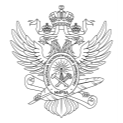 МИНОБРНАУКИ РОССИИМИНОБРНАУКИ РОССИИМИНОБРНАУКИ РОССИИМИНОБРНАУКИ РОССИИМИНОБРНАУКИ РОССИИМИНОБРНАУКИ РОССИИМИНОБРНАУКИ РОССИИМИНОБРНАУКИ РОССИИМИНОБРНАУКИ РОССИИМИНОБРНАУКИ РОССИИМИНОБРНАУКИ РОССИИМИНОБРНАУКИ РОССИИМИНОБРНАУКИ РОССИИМИНОБРНАУКИ РОССИИМИНОБРНАУКИ РОССИИМИНОБРНАУКИ РОССИИМИНОБРНАУКИ РОССИИМИНОБРНАУКИ РОССИИМИНОБРНАУКИ РОССИИМИНОБРНАУКИ РОССИИМИНОБРНАУКИ РОССИИМИНОБРНАУКИ РОССИИФедеральное государственное бюджетное образовательное учреждениевысшего образования«МИРЭА – Российский технологический университет»Федеральное государственное бюджетное образовательное учреждениевысшего образования«МИРЭА – Российский технологический университет»Федеральное государственное бюджетное образовательное учреждениевысшего образования«МИРЭА – Российский технологический университет»Федеральное государственное бюджетное образовательное учреждениевысшего образования«МИРЭА – Российский технологический университет»Федеральное государственное бюджетное образовательное учреждениевысшего образования«МИРЭА – Российский технологический университет»Федеральное государственное бюджетное образовательное учреждениевысшего образования«МИРЭА – Российский технологический университет»Федеральное государственное бюджетное образовательное учреждениевысшего образования«МИРЭА – Российский технологический университет»Федеральное государственное бюджетное образовательное учреждениевысшего образования«МИРЭА – Российский технологический университет»Федеральное государственное бюджетное образовательное учреждениевысшего образования«МИРЭА – Российский технологический университет»Федеральное государственное бюджетное образовательное учреждениевысшего образования«МИРЭА – Российский технологический университет»Федеральное государственное бюджетное образовательное учреждениевысшего образования«МИРЭА – Российский технологический университет»Федеральное государственное бюджетное образовательное учреждениевысшего образования«МИРЭА – Российский технологический университет»Федеральное государственное бюджетное образовательное учреждениевысшего образования«МИРЭА – Российский технологический университет»Федеральное государственное бюджетное образовательное учреждениевысшего образования«МИРЭА – Российский технологический университет»Федеральное государственное бюджетное образовательное учреждениевысшего образования«МИРЭА – Российский технологический университет»Федеральное государственное бюджетное образовательное учреждениевысшего образования«МИРЭА – Российский технологический университет»Федеральное государственное бюджетное образовательное учреждениевысшего образования«МИРЭА – Российский технологический университет»Федеральное государственное бюджетное образовательное учреждениевысшего образования«МИРЭА – Российский технологический университет»Федеральное государственное бюджетное образовательное учреждениевысшего образования«МИРЭА – Российский технологический университет»Федеральное государственное бюджетное образовательное учреждениевысшего образования«МИРЭА – Российский технологический университет»Федеральное государственное бюджетное образовательное учреждениевысшего образования«МИРЭА – Российский технологический университет»Федеральное государственное бюджетное образовательное учреждениевысшего образования«МИРЭА – Российский технологический университет»Институт тонких химических технологий имени М.В. ЛомоносоваИнститут тонких химических технологий имени М.В. ЛомоносоваИнститут тонких химических технологий имени М.В. ЛомоносоваИнститут тонких химических технологий имени М.В. ЛомоносоваИнститут тонких химических технологий имени М.В. ЛомоносоваИнститут тонких химических технологий имени М.В. ЛомоносоваИнститут тонких химических технологий имени М.В. ЛомоносоваИнститут тонких химических технологий имени М.В. ЛомоносоваИнститут тонких химических технологий имени М.В. ЛомоносоваИнститут тонких химических технологий имени М.В. ЛомоносоваИнститут тонких химических технологий имени М.В. ЛомоносоваИнститут тонких химических технологий имени М.В. ЛомоносоваИнститут тонких химических технологий имени М.В. ЛомоносоваИнститут тонких химических технологий имени М.В. ЛомоносоваИнститут тонких химических технологий имени М.В. ЛомоносоваИнститут тонких химических технологий имени М.В. ЛомоносоваИнститут тонких химических технологий имени М.В. ЛомоносоваИнститут тонких химических технологий имени М.В. ЛомоносоваИнститут тонких химических технологий имени М.В. ЛомоносоваИнститут тонких химических технологий имени М.В. ЛомоносоваИнститут тонких химических технологий имени М.В. ЛомоносоваИнститут тонких химических технологий имени М.В. ЛомоносоваУТВЕРЖДАЮУТВЕРЖДАЮУТВЕРЖДАЮУТВЕРЖДАЮУТВЕРЖДАЮУТВЕРЖДАЮУТВЕРЖДАЮДиректор ИТХТДиректор ИТХТДиректор ИТХТДиректор ИТХТДиректор ИТХТДиректор ИТХТДиректор ИТХТ_______________ Маслов М.А._______________ Маслов М.А._______________ Маслов М.А._______________ Маслов М.А._______________ Маслов М.А._______________ Маслов М.А._______________ Маслов М.А.«___»  ___________ 2021 г.«___»  ___________ 2021 г.«___»  ___________ 2021 г.«___»  ___________ 2021 г.«___»  ___________ 2021 г.«___»  ___________ 2021 г.«___»  ___________ 2021 г.Рабочая программа практикиРабочая программа практикиРабочая программа практикиРабочая программа практикиРабочая программа практикиРабочая программа практикиРабочая программа практикиРабочая программа практикиРабочая программа практикиРабочая программа практикиРабочая программа практикиРабочая программа практикиРабочая программа практикиРабочая программа практикиРабочая программа практикиРабочая программа практикиРабочая программа практикиРабочая программа практикиРабочая программа практикиРабочая программа практикиРабочая программа практикиРабочая программа практикиПроизводственная практикаПроизводственная практикаПроизводственная практикаПроизводственная практикаПроизводственная практикаПроизводственная практикаПроизводственная практикаПроизводственная практикаПроизводственная практикаПроизводственная практикаПроизводственная практикаПроизводственная практикаПроизводственная практикаПроизводственная практикаПроизводственная практикаПроизводственная практикаПроизводственная практикаПроизводственная практикаПроизводственная практикаПроизводственная практикаПроизводственная практикаПроизводственная практикаНаучно-исследовательская работаНаучно-исследовательская работаНаучно-исследовательская работаНаучно-исследовательская работаНаучно-исследовательская работаНаучно-исследовательская работаНаучно-исследовательская работаНаучно-исследовательская работаНаучно-исследовательская работаНаучно-исследовательская работаНаучно-исследовательская работаНаучно-исследовательская работаНаучно-исследовательская работаНаучно-исследовательская работаНаучно-исследовательская работаНаучно-исследовательская работаНаучно-исследовательская работаНаучно-исследовательская работаНаучно-исследовательская работаНаучно-исследовательская работаНаучно-исследовательская работаНаучно-исследовательская работаЧитающее подразделениеЧитающее подразделениеЧитающее подразделениеЧитающее подразделениеЧитающее подразделениеЧитающее подразделениекафедра биотехнологии и промышленной фармациикафедра биотехнологии и промышленной фармациикафедра биотехнологии и промышленной фармациикафедра биотехнологии и промышленной фармациикафедра биотехнологии и промышленной фармациикафедра биотехнологии и промышленной фармациикафедра биотехнологии и промышленной фармациикафедра биотехнологии и промышленной фармациикафедра биотехнологии и промышленной фармациикафедра биотехнологии и промышленной фармациикафедра биотехнологии и промышленной фармациикафедра биотехнологии и промышленной фармациикафедра биотехнологии и промышленной фармацииНаправлениеНаправлениеНаправлениеНаправлениеНаправлениеНаправлениеНаправление19.03.01 Биотехнология19.03.01 Биотехнология19.03.01 Биотехнология19.03.01 Биотехнология19.03.01 Биотехнология19.03.01 Биотехнология19.03.01 Биотехнология19.03.01 Биотехнология19.03.01 Биотехнология19.03.01 Биотехнология19.03.01 Биотехнология19.03.01 Биотехнология19.03.01 БиотехнологияНаправленностьНаправленностьНаправленностьНаправленностьНаправленностьНаправленностьНаправленностьБиотехнологияБиотехнологияБиотехнологияБиотехнологияБиотехнологияБиотехнологияБиотехнологияБиотехнологияБиотехнологияБиотехнологияБиотехнологияБиотехнологияБиотехнологияКвалификацияКвалификацияКвалификацияКвалификацияКвалификациябакалаврбакалаврбакалаврбакалаврбакалаврбакалаврбакалаврбакалаврбакалаврбакалаврбакалаврбакалаврбакалаврФорма обученияФорма обученияФорма обученияФорма обученияФорма обученияочнаяочнаяочнаяочнаяочнаяочнаяочнаяочнаяочнаяочнаяОбщая трудоемкостьОбщая трудоемкостьОбщая трудоемкостьОбщая трудоемкость3 з.е.3 з.е.3 з.е.3 з.е.3 з.е.3 з.е.3 з.е.3 з.е.3 з.е.3 з.е.Распределение часов дисциплины и форм промежуточной аттестации по семестрамРаспределение часов дисциплины и форм промежуточной аттестации по семестрамРаспределение часов дисциплины и форм промежуточной аттестации по семестрамРаспределение часов дисциплины и форм промежуточной аттестации по семестрамРаспределение часов дисциплины и форм промежуточной аттестации по семестрамРаспределение часов дисциплины и форм промежуточной аттестации по семестрамРаспределение часов дисциплины и форм промежуточной аттестации по семестрамРаспределение часов дисциплины и форм промежуточной аттестации по семестрамРаспределение часов дисциплины и форм промежуточной аттестации по семестрамРаспределение часов дисциплины и форм промежуточной аттестации по семестрамРаспределение часов дисциплины и форм промежуточной аттестации по семестрамРаспределение часов дисциплины и форм промежуточной аттестации по семестрамРаспределение часов дисциплины и форм промежуточной аттестации по семестрамРаспределение часов дисциплины и форм промежуточной аттестации по семестрамРаспределение часов дисциплины и форм промежуточной аттестации по семестрамРаспределение часов дисциплины и форм промежуточной аттестации по семестрамРаспределение часов дисциплины и форм промежуточной аттестации по семестрамРаспределение часов дисциплины и форм промежуточной аттестации по семестрамРаспределение часов дисциплины и форм промежуточной аттестации по семестрамРаспределение часов дисциплины и форм промежуточной аттестации по семестрамРаспределение часов дисциплины и форм промежуточной аттестации по семестрамРаспределение часов дисциплины и форм промежуточной аттестации по семестрамСеместрСеместрЗачётные единицыРаспределение часовРаспределение часовРаспределение часовРаспределение часовРаспределение часовРаспределение часовРаспределение часовРаспределение часовРаспределение часовРаспределение часовРаспределение часовРаспределение часовРаспределение часовРаспределение часовРаспределение часовФормы промежуточной аттестацииФормы промежуточной аттестацииФормы промежуточной аттестацииСеместрСеместрЗачётные единицыВсегоЛекцииЛекцииЛекцииЛекцииЛабораторныеЛабораторныеЛабораторныеПрактическиеСамостоятельная работаСамостоятельная работаКонтактная работа в период практики и (или) аттестацииКонтактная работа в период практики и (или) аттестацииКонтактная работа в период практики и (или) аттестацииКонтрольФормы промежуточной аттестацииФормы промежуточной аттестацииФормы промежуточной аттестации8831080000000088,2588,2522217,75Зачет с оценкойЗачет с оценкойЗачет с оценкойиз них на практ. подготовкуиз них на практ. подготовкуиз них на практ. подготовкуиз них на практ. подготовку0000000044440000Москва 2021Москва 2021Москва 2021Москва 2021Москва 2021Москва 2021Москва 2021УП: 19.03.01_БТ_ИТХТ_2021.plxУП: 19.03.01_БТ_ИТХТ_2021.plxстр. 2Программу составил(и):канд. хим. наук,  доцент, Чудинов М.В. _________________канд. хим. наук,  доцент, Чудинов М.В. _________________канд. хим. наук,  доцент, Чудинов М.В. _________________канд. хим. наук,  доцент, Чудинов М.В. _________________канд. хим. наук,  доцент, Чудинов М.В. _________________Рабочая программа практикиРабочая программа практикиРабочая программа практикиНаучно-исследовательская работаНаучно-исследовательская работаНаучно-исследовательская работаНаучно-исследовательская работаНаучно-исследовательская работаразработана в соответствии с ФГОС ВО:разработана в соответствии с ФГОС ВО:разработана в соответствии с ФГОС ВО:Федеральный государственный образовательный стандарт высшего образования по направлению подготовки 19.03.01 БИОТЕХНОЛОГИЯ (уровень бакалавриата) (приказ Минобрнауки России от 11.03.2015 г. № 193)Федеральный государственный образовательный стандарт высшего образования по направлению подготовки 19.03.01 БИОТЕХНОЛОГИЯ (уровень бакалавриата) (приказ Минобрнауки России от 11.03.2015 г. № 193)Федеральный государственный образовательный стандарт высшего образования по направлению подготовки 19.03.01 БИОТЕХНОЛОГИЯ (уровень бакалавриата) (приказ Минобрнауки России от 11.03.2015 г. № 193)Федеральный государственный образовательный стандарт высшего образования по направлению подготовки 19.03.01 БИОТЕХНОЛОГИЯ (уровень бакалавриата) (приказ Минобрнауки России от 11.03.2015 г. № 193)Федеральный государственный образовательный стандарт высшего образования по направлению подготовки 19.03.01 БИОТЕХНОЛОГИЯ (уровень бакалавриата) (приказ Минобрнауки России от 11.03.2015 г. № 193)составлена на основании учебного плана:составлена на основании учебного плана:составлена на основании учебного плана:направление: 19.03.01 Биотехнологиянаправленность: «Биотехнология»направление: 19.03.01 Биотехнологиянаправленность: «Биотехнология»направление: 19.03.01 Биотехнологиянаправленность: «Биотехнология»направление: 19.03.01 Биотехнологиянаправленность: «Биотехнология»направление: 19.03.01 Биотехнологиянаправленность: «Биотехнология»Рабочая программа одобрена на заседании кафедрыРабочая программа одобрена на заседании кафедрыРабочая программа одобрена на заседании кафедрыРабочая программа одобрена на заседании кафедрыРабочая программа одобрена на заседании кафедрыкафедра биотехнологии и промышленной фармациикафедра биотехнологии и промышленной фармациикафедра биотехнологии и промышленной фармациикафедра биотехнологии и промышленной фармациикафедра биотехнологии и промышленной фармацииПротокол от 02.07.2021 № 10Зав. кафедрой Кедик С.А. ___________________Протокол от 02.07.2021 № 10Зав. кафедрой Кедик С.А. ___________________Протокол от 02.07.2021 № 10Зав. кафедрой Кедик С.А. ___________________Протокол от 02.07.2021 № 10Зав. кафедрой Кедик С.А. ___________________Протокол от 02.07.2021 № 10Зав. кафедрой Кедик С.А. ___________________УП: 19.03.01_БТ_ИТХТ_2021.plxУП: 19.03.01_БТ_ИТХТ_2021.plxстр. 3Визирование РПД для исполнения в очередном учебном годуВизирование РПД для исполнения в очередном учебном годуВизирование РПД для исполнения в очередном учебном годуВизирование РПД для исполнения в очередном учебном годуВизирование РПД для исполнения в очередном учебном годуРабочая программа пересмотрена, обсуждена и одобрена для исполнения в 2021-2022 учебном году на заседании кафедрыРабочая программа пересмотрена, обсуждена и одобрена для исполнения в 2021-2022 учебном году на заседании кафедрыРабочая программа пересмотрена, обсуждена и одобрена для исполнения в 2021-2022 учебном году на заседании кафедрыРабочая программа пересмотрена, обсуждена и одобрена для исполнения в 2021-2022 учебном году на заседании кафедрыРабочая программа пересмотрена, обсуждена и одобрена для исполнения в 2021-2022 учебном году на заседании кафедрыкафедра биотехнологии и промышленной фармациикафедра биотехнологии и промышленной фармациикафедра биотехнологии и промышленной фармациикафедра биотехнологии и промышленной фармациикафедра биотехнологии и промышленной фармацииПротокол от  __ __________ 2021 г.  №  __Зав. кафедрой ____________________   ____________________Протокол от  __ __________ 2021 г.  №  __Зав. кафедрой ____________________   ____________________Протокол от  __ __________ 2021 г.  №  __Зав. кафедрой ____________________   ____________________Протокол от  __ __________ 2021 г.  №  __Зав. кафедрой ____________________   ____________________Подпись                                Расшифровка подписиПодпись                                Расшифровка подписиПодпись                                Расшифровка подписиПодпись                                Расшифровка подписиВизирование РПД для исполнения в очередном учебном годуВизирование РПД для исполнения в очередном учебном годуВизирование РПД для исполнения в очередном учебном годуВизирование РПД для исполнения в очередном учебном годуВизирование РПД для исполнения в очередном учебном годуРабочая программа пересмотрена, обсуждена и одобрена для исполнения в 2022-2023 учебном году на заседании кафедрыРабочая программа пересмотрена, обсуждена и одобрена для исполнения в 2022-2023 учебном году на заседании кафедрыРабочая программа пересмотрена, обсуждена и одобрена для исполнения в 2022-2023 учебном году на заседании кафедрыРабочая программа пересмотрена, обсуждена и одобрена для исполнения в 2022-2023 учебном году на заседании кафедрыРабочая программа пересмотрена, обсуждена и одобрена для исполнения в 2022-2023 учебном году на заседании кафедрыкафедра биотехнологии и промышленной фармациикафедра биотехнологии и промышленной фармациикафедра биотехнологии и промышленной фармациикафедра биотехнологии и промышленной фармациикафедра биотехнологии и промышленной фармацииПротокол от  __ __________ 2022 г.  №  __Зав. кафедрой ____________________   ____________________Протокол от  __ __________ 2022 г.  №  __Зав. кафедрой ____________________   ____________________Протокол от  __ __________ 2022 г.  №  __Зав. кафедрой ____________________   ____________________Протокол от  __ __________ 2022 г.  №  __Зав. кафедрой ____________________   ____________________Подпись                                Расшифровка подписиПодпись                                Расшифровка подписиВизирование РПД для исполнения в очередном учебном годуВизирование РПД для исполнения в очередном учебном годуВизирование РПД для исполнения в очередном учебном годуВизирование РПД для исполнения в очередном учебном годуВизирование РПД для исполнения в очередном учебном годуРабочая программа пересмотрена, обсуждена и одобрена для исполнения в 2023-2024 учебном году на заседании кафедрыРабочая программа пересмотрена, обсуждена и одобрена для исполнения в 2023-2024 учебном году на заседании кафедрыРабочая программа пересмотрена, обсуждена и одобрена для исполнения в 2023-2024 учебном году на заседании кафедрыРабочая программа пересмотрена, обсуждена и одобрена для исполнения в 2023-2024 учебном году на заседании кафедрыРабочая программа пересмотрена, обсуждена и одобрена для исполнения в 2023-2024 учебном году на заседании кафедрыкафедра биотехнологии и промышленной фармациикафедра биотехнологии и промышленной фармациикафедра биотехнологии и промышленной фармациикафедра биотехнологии и промышленной фармациикафедра биотехнологии и промышленной фармацииПротокол от  __ __________ 2023 г.  №  __Зав. кафедрой ____________________   ____________________Протокол от  __ __________ 2023 г.  №  __Зав. кафедрой ____________________   ____________________Протокол от  __ __________ 2023 г.  №  __Зав. кафедрой ____________________   ____________________Протокол от  __ __________ 2023 г.  №  __Зав. кафедрой ____________________   ____________________Подпись                                Расшифровка подписиПодпись                                Расшифровка подписиВизирование РПД для исполнения в очередном учебном годуВизирование РПД для исполнения в очередном учебном годуВизирование РПД для исполнения в очередном учебном годуВизирование РПД для исполнения в очередном учебном годуВизирование РПД для исполнения в очередном учебном годуРабочая программа пересмотрена, обсуждена и одобрена для исполнения в 2024-2025 учебном году на заседании кафедрыРабочая программа пересмотрена, обсуждена и одобрена для исполнения в 2024-2025 учебном году на заседании кафедрыРабочая программа пересмотрена, обсуждена и одобрена для исполнения в 2024-2025 учебном году на заседании кафедрыРабочая программа пересмотрена, обсуждена и одобрена для исполнения в 2024-2025 учебном году на заседании кафедрыРабочая программа пересмотрена, обсуждена и одобрена для исполнения в 2024-2025 учебном году на заседании кафедрыкафедра биотехнологии и промышленной фармациикафедра биотехнологии и промышленной фармациикафедра биотехнологии и промышленной фармациикафедра биотехнологии и промышленной фармациикафедра биотехнологии и промышленной фармацииПротокол от  __ __________ 2024 г.  №  __Зав. кафедрой ____________________   ____________________Протокол от  __ __________ 2024 г.  №  __Зав. кафедрой ____________________   ____________________Протокол от  __ __________ 2024 г.  №  __Зав. кафедрой ____________________   ____________________Протокол от  __ __________ 2024 г.  №  __Зав. кафедрой ____________________   ____________________Подпись                                Расшифровка подписиПодпись                                Расшифровка подписиУП: 19.03.01_БТ_ИТХТ_2021.plxУП: 19.03.01_БТ_ИТХТ_2021.plxУП: 19.03.01_БТ_ИТХТ_2021.plxУП: 19.03.01_БТ_ИТХТ_2021.plxстр. 41. ЦЕЛИ ОСВОЕНИЯ ПРАКТИКИ1. ЦЕЛИ ОСВОЕНИЯ ПРАКТИКИ1. ЦЕЛИ ОСВОЕНИЯ ПРАКТИКИ1. ЦЕЛИ ОСВОЕНИЯ ПРАКТИКИ1. ЦЕЛИ ОСВОЕНИЯ ПРАКТИКИ1. ЦЕЛИ ОСВОЕНИЯ ПРАКТИКИ«Научно-исследовательская работа» имеет своей целью сформировать, закрепить и развить практические навыки и компетенции, предусмотренные данной рабочей программой в соответствии с требованиями ФГОС ВО по направлению подготовки 19.03.01 Биотехнология с учетом специфики направленности подготовки – «Биотехнология».Практическая подготовка при проведении практики организуется путем непосредственного выполнения обучающимися определенных видов работ, связанных с будущей профессиональной деятельностью.«Научно-исследовательская работа» имеет своей целью сформировать, закрепить и развить практические навыки и компетенции, предусмотренные данной рабочей программой в соответствии с требованиями ФГОС ВО по направлению подготовки 19.03.01 Биотехнология с учетом специфики направленности подготовки – «Биотехнология».Практическая подготовка при проведении практики организуется путем непосредственного выполнения обучающимися определенных видов работ, связанных с будущей профессиональной деятельностью.«Научно-исследовательская работа» имеет своей целью сформировать, закрепить и развить практические навыки и компетенции, предусмотренные данной рабочей программой в соответствии с требованиями ФГОС ВО по направлению подготовки 19.03.01 Биотехнология с учетом специфики направленности подготовки – «Биотехнология».Практическая подготовка при проведении практики организуется путем непосредственного выполнения обучающимися определенных видов работ, связанных с будущей профессиональной деятельностью.«Научно-исследовательская работа» имеет своей целью сформировать, закрепить и развить практические навыки и компетенции, предусмотренные данной рабочей программой в соответствии с требованиями ФГОС ВО по направлению подготовки 19.03.01 Биотехнология с учетом специфики направленности подготовки – «Биотехнология».Практическая подготовка при проведении практики организуется путем непосредственного выполнения обучающимися определенных видов работ, связанных с будущей профессиональной деятельностью.«Научно-исследовательская работа» имеет своей целью сформировать, закрепить и развить практические навыки и компетенции, предусмотренные данной рабочей программой в соответствии с требованиями ФГОС ВО по направлению подготовки 19.03.01 Биотехнология с учетом специфики направленности подготовки – «Биотехнология».Практическая подготовка при проведении практики организуется путем непосредственного выполнения обучающимися определенных видов работ, связанных с будущей профессиональной деятельностью.«Научно-исследовательская работа» имеет своей целью сформировать, закрепить и развить практические навыки и компетенции, предусмотренные данной рабочей программой в соответствии с требованиями ФГОС ВО по направлению подготовки 19.03.01 Биотехнология с учетом специфики направленности подготовки – «Биотехнология».Практическая подготовка при проведении практики организуется путем непосредственного выполнения обучающимися определенных видов работ, связанных с будущей профессиональной деятельностью.2. МЕСТО ПРАКТИКИ В СТРУКТУРЕ ОБРАЗОВАТЕЛЬНОЙ ПРОГРАММЫ2. МЕСТО ПРАКТИКИ В СТРУКТУРЕ ОБРАЗОВАТЕЛЬНОЙ ПРОГРАММЫ2. МЕСТО ПРАКТИКИ В СТРУКТУРЕ ОБРАЗОВАТЕЛЬНОЙ ПРОГРАММЫ2. МЕСТО ПРАКТИКИ В СТРУКТУРЕ ОБРАЗОВАТЕЛЬНОЙ ПРОГРАММЫ2. МЕСТО ПРАКТИКИ В СТРУКТУРЕ ОБРАЗОВАТЕЛЬНОЙ ПРОГРАММЫ2. МЕСТО ПРАКТИКИ В СТРУКТУРЕ ОБРАЗОВАТЕЛЬНОЙ ПРОГРАММЫНаправление:19.03.01 Биотехнология19.03.01 Биотехнология19.03.01 Биотехнология19.03.01 Биотехнология19.03.01 Биотехнология19.03.01 БиотехнологияНаправленность:БиотехнологияБиотехнологияБиотехнологияБиотехнологияБиотехнологияБиотехнологияБлок:ПрактикиПрактикиПрактикиПрактикиПрактикиПрактикиЧасть:Вариативная частьВариативная частьВариативная частьВариативная частьВариативная частьВариативная частьОбщая трудоемкость:3 з.е. (108 акад. час.).3 з.е. (108 акад. час.).3 з.е. (108 акад. час.).3 з.е. (108 акад. час.).3 з.е. (108 акад. час.).3 з.е. (108 акад. час.).3. ТИП, ВИД И СПОСОБ ПРОВЕДЕНИЯ ПРАКТИКИ3. ТИП, ВИД И СПОСОБ ПРОВЕДЕНИЯ ПРАКТИКИ3. ТИП, ВИД И СПОСОБ ПРОВЕДЕНИЯ ПРАКТИКИ3. ТИП, ВИД И СПОСОБ ПРОВЕДЕНИЯ ПРАКТИКИ3. ТИП, ВИД И СПОСОБ ПРОВЕДЕНИЯ ПРАКТИКИ3. ТИП, ВИД И СПОСОБ ПРОВЕДЕНИЯ ПРАКТИКИВид практики:Производственная практикаПроизводственная практикаПроизводственная практикаПроизводственная практикаПроизводственная практикаПроизводственная практикаТип практики:Научно-исследовательская работаНаучно-исследовательская работаНаучно-исследовательская работаНаучно-исследовательская работаНаучно-исследовательская работаНаучно-исследовательская работаСпособ (способы) проведения практики определяются в соответствии с федеральным государственным образовательным стандартом. В случае, если стандарт не регламентирует способ проведения практики, то она проводится стационарно.Способ (способы) проведения практики определяются в соответствии с федеральным государственным образовательным стандартом. В случае, если стандарт не регламентирует способ проведения практики, то она проводится стационарно.Способ (способы) проведения практики определяются в соответствии с федеральным государственным образовательным стандартом. В случае, если стандарт не регламентирует способ проведения практики, то она проводится стационарно.Способ (способы) проведения практики определяются в соответствии с федеральным государственным образовательным стандартом. В случае, если стандарт не регламентирует способ проведения практики, то она проводится стационарно.Способ (способы) проведения практики определяются в соответствии с федеральным государственным образовательным стандартом. В случае, если стандарт не регламентирует способ проведения практики, то она проводится стационарно.Способ (способы) проведения практики определяются в соответствии с федеральным государственным образовательным стандартом. В случае, если стандарт не регламентирует способ проведения практики, то она проводится стационарно.4.МЕСТО И ВРЕМЯ ПРОВЕДЕНИЯ ПРАКТИКИ4.МЕСТО И ВРЕМЯ ПРОВЕДЕНИЯ ПРАКТИКИ4.МЕСТО И ВРЕМЯ ПРОВЕДЕНИЯ ПРАКТИКИ4.МЕСТО И ВРЕМЯ ПРОВЕДЕНИЯ ПРАКТИКИ4.МЕСТО И ВРЕМЯ ПРОВЕДЕНИЯ ПРАКТИКИ4.МЕСТО И ВРЕМЯ ПРОВЕДЕНИЯ ПРАКТИКИ«Научно-исследовательская работа»  направления подготовки 19.03.01 Биотехнология проводится на базе структурных подразделений РТУ МИРЭА или в организации, осуществляющей деятельность по профилю соответствующей образовательной программы (далее - профильная организация), в том числе в структурном подразделении профильной организации, предназначенном для проведения практической подготовки, на основании договора, заключаемого между образовательной организацией и профильной организацией.«Научно-исследовательская работа»  направления подготовки 19.03.01 Биотехнология проводится на базе структурных подразделений РТУ МИРЭА или в организации, осуществляющей деятельность по профилю соответствующей образовательной программы (далее - профильная организация), в том числе в структурном подразделении профильной организации, предназначенном для проведения практической подготовки, на основании договора, заключаемого между образовательной организацией и профильной организацией.«Научно-исследовательская работа»  направления подготовки 19.03.01 Биотехнология проводится на базе структурных подразделений РТУ МИРЭА или в организации, осуществляющей деятельность по профилю соответствующей образовательной программы (далее - профильная организация), в том числе в структурном подразделении профильной организации, предназначенном для проведения практической подготовки, на основании договора, заключаемого между образовательной организацией и профильной организацией.«Научно-исследовательская работа»  направления подготовки 19.03.01 Биотехнология проводится на базе структурных подразделений РТУ МИРЭА или в организации, осуществляющей деятельность по профилю соответствующей образовательной программы (далее - профильная организация), в том числе в структурном подразделении профильной организации, предназначенном для проведения практической подготовки, на основании договора, заключаемого между образовательной организацией и профильной организацией.«Научно-исследовательская работа»  направления подготовки 19.03.01 Биотехнология проводится на базе структурных подразделений РТУ МИРЭА или в организации, осуществляющей деятельность по профилю соответствующей образовательной программы (далее - профильная организация), в том числе в структурном подразделении профильной организации, предназначенном для проведения практической подготовки, на основании договора, заключаемого между образовательной организацией и профильной организацией.«Научно-исследовательская работа»  направления подготовки 19.03.01 Биотехнология проводится на базе структурных подразделений РТУ МИРЭА или в организации, осуществляющей деятельность по профилю соответствующей образовательной программы (далее - профильная организация), в том числе в структурном подразделении профильной организации, предназначенном для проведения практической подготовки, на основании договора, заключаемого между образовательной организацией и профильной организацией.5. КОМПЕТЕНЦИИ ОБУЧАЮЩЕГОСЯ, ФОРМИРУЕМЫЕ В РЕЗУЛЬТАТЕ ОСВОЕНИЯ ПРАКТИКИ5. КОМПЕТЕНЦИИ ОБУЧАЮЩЕГОСЯ, ФОРМИРУЕМЫЕ В РЕЗУЛЬТАТЕ ОСВОЕНИЯ ПРАКТИКИ5. КОМПЕТЕНЦИИ ОБУЧАЮЩЕГОСЯ, ФОРМИРУЕМЫЕ В РЕЗУЛЬТАТЕ ОСВОЕНИЯ ПРАКТИКИ5. КОМПЕТЕНЦИИ ОБУЧАЮЩЕГОСЯ, ФОРМИРУЕМЫЕ В РЕЗУЛЬТАТЕ ОСВОЕНИЯ ПРАКТИКИ5. КОМПЕТЕНЦИИ ОБУЧАЮЩЕГОСЯ, ФОРМИРУЕМЫЕ В РЕЗУЛЬТАТЕ ОСВОЕНИЯ ПРАКТИКИ5. КОМПЕТЕНЦИИ ОБУЧАЮЩЕГОСЯ, ФОРМИРУЕМЫЕ В РЕЗУЛЬТАТЕ ОСВОЕНИЯ ПРАКТИКИВ результате освоения практики обучающийся должен овладеть компетенциями:В результате освоения практики обучающийся должен овладеть компетенциями:В результате освоения практики обучающийся должен овладеть компетенциями:В результате освоения практики обучающийся должен овладеть компетенциями:В результате освоения практики обучающийся должен овладеть компетенциями:В результате освоения практики обучающийся должен овладеть компетенциями:ДПК-1 - готовность принимать участие в разработке научных основ технологий биофармацевтических лекарственных препаратов ДПК-1 - готовность принимать участие в разработке научных основ технологий биофармацевтических лекарственных препаратов ДПК-1 - готовность принимать участие в разработке научных основ технологий биофармацевтических лекарственных препаратов ДПК-1 - готовность принимать участие в разработке научных основ технологий биофармацевтических лекарственных препаратов ДПК-1 - готовность принимать участие в разработке научных основ технологий биофармацевтических лекарственных препаратов ДПК-1 - готовность принимать участие в разработке научных основ технологий биофармацевтических лекарственных препаратов ОК-4 - способностью использовать основы правовых знаний в различных сферах деятельности ОК-4 - способностью использовать основы правовых знаний в различных сферах деятельности ОК-4 - способностью использовать основы правовых знаний в различных сферах деятельности ОК-4 - способностью использовать основы правовых знаний в различных сферах деятельности ОК-4 - способностью использовать основы правовых знаний в различных сферах деятельности ОК-4 - способностью использовать основы правовых знаний в различных сферах деятельности ОК-7 - способностью к самоорганизации и самообразованию ОК-7 - способностью к самоорганизации и самообразованию ОК-7 - способностью к самоорганизации и самообразованию ОК-7 - способностью к самоорганизации и самообразованию ОК-7 - способностью к самоорганизации и самообразованию ОК-7 - способностью к самоорганизации и самообразованию ОПК-2 - способностью и готовностью использовать основные законы естественнонаучных дисциплин в профессиональной деятельности, применять методы математического анализа и моделирования, теоретического и экспериментального исследования ОПК-2 - способностью и готовностью использовать основные законы естественнонаучных дисциплин в профессиональной деятельности, применять методы математического анализа и моделирования, теоретического и экспериментального исследования ОПК-2 - способностью и готовностью использовать основные законы естественнонаучных дисциплин в профессиональной деятельности, применять методы математического анализа и моделирования, теоретического и экспериментального исследования ОПК-2 - способностью и готовностью использовать основные законы естественнонаучных дисциплин в профессиональной деятельности, применять методы математического анализа и моделирования, теоретического и экспериментального исследования ОПК-2 - способностью и готовностью использовать основные законы естественнонаучных дисциплин в профессиональной деятельности, применять методы математического анализа и моделирования, теоретического и экспериментального исследования ОПК-2 - способностью и готовностью использовать основные законы естественнонаучных дисциплин в профессиональной деятельности, применять методы математического анализа и моделирования, теоретического и экспериментального исследования ОПК-4 - способностью понимать значения информации в развитии современного информационного общества, сознанием опасности и угрозы, возникающей в этом процессе, способностью соблюдать основные требования информационной безопасности, в том числе защиты государственной тайны ОПК-4 - способностью понимать значения информации в развитии современного информационного общества, сознанием опасности и угрозы, возникающей в этом процессе, способностью соблюдать основные требования информационной безопасности, в том числе защиты государственной тайны ОПК-4 - способностью понимать значения информации в развитии современного информационного общества, сознанием опасности и угрозы, возникающей в этом процессе, способностью соблюдать основные требования информационной безопасности, в том числе защиты государственной тайны ОПК-4 - способностью понимать значения информации в развитии современного информационного общества, сознанием опасности и угрозы, возникающей в этом процессе, способностью соблюдать основные требования информационной безопасности, в том числе защиты государственной тайны ОПК-4 - способностью понимать значения информации в развитии современного информационного общества, сознанием опасности и угрозы, возникающей в этом процессе, способностью соблюдать основные требования информационной безопасности, в том числе защиты государственной тайны ОПК-4 - способностью понимать значения информации в развитии современного информационного общества, сознанием опасности и угрозы, возникающей в этом процессе, способностью соблюдать основные требования информационной безопасности, в том числе защиты государственной тайны УП: 19.03.01_БТ_ИТХТ_2021.plxстр. 5ОПК-5 - владением основными методами, способами и средствами получения, хранения, переработки информации, навыками работы с компьютером как средством управления информацией ОПК-5 - владением основными методами, способами и средствами получения, хранения, переработки информации, навыками работы с компьютером как средством управления информацией ОПК-5 - владением основными методами, способами и средствами получения, хранения, переработки информации, навыками работы с компьютером как средством управления информацией ПК-8 - способностью работать с научно-технической информацией, использовать российский и международный опыт в профессиональной деятельности ПК-8 - способностью работать с научно-технической информацией, использовать российский и международный опыт в профессиональной деятельности ПК-8 - способностью работать с научно-технической информацией, использовать российский и международный опыт в профессиональной деятельности ПК-9 - способностью проводить стандартные и сертификационные испытания сырья, готовой продукции и технологических процессов ПК-9 - способностью проводить стандартные и сертификационные испытания сырья, готовой продукции и технологических процессов ПК-9 - способностью проводить стандартные и сертификационные испытания сырья, готовой продукции и технологических процессов ПК-10 - владением планирования эксперимента, обработки и представления полученных результатов ПК-10 - владением планирования эксперимента, обработки и представления полученных результатов ПК-10 - владением планирования эксперимента, обработки и представления полученных результатов ПК-11 - готовностью использовать современные информационные технологии в своей профессиональной области, в том числе базы данных и пакеты прикладных программ ПК-11 - готовностью использовать современные информационные технологии в своей профессиональной области, в том числе базы данных и пакеты прикладных программ ПК-11 - готовностью использовать современные информационные технологии в своей профессиональной области, в том числе базы данных и пакеты прикладных программ ПЛАНИРУЕМЫЕ РЕЗУЛЬТАТЫ ОБУЧЕНИЯ ПО ПРАКТИКЕ, ХАРАКТЕРИЗУЮЩИЕ ФОРМИРОВАНИЯ КОМПЕТЕНЦИЙПЛАНИРУЕМЫЕ РЕЗУЛЬТАТЫ ОБУЧЕНИЯ ПО ПРАКТИКЕ, ХАРАКТЕРИЗУЮЩИЕ ФОРМИРОВАНИЯ КОМПЕТЕНЦИЙПЛАНИРУЕМЫЕ РЕЗУЛЬТАТЫ ОБУЧЕНИЯ ПО ПРАКТИКЕ, ХАРАКТЕРИЗУЮЩИЕ ФОРМИРОВАНИЯ КОМПЕТЕНЦИЙДПК-1 : готовность принимать участие в разработке научных основ технологий биофармацевтических лекарственных препаратовДПК-1 : готовность принимать участие в разработке научных основ технологий биофармацевтических лекарственных препаратовДПК-1 : готовность принимать участие в разработке научных основ технологий биофармацевтических лекарственных препаратовВладеть:Владеть:Владеть:-  способностью проанализировать и оценить практическую значимость результатов разработки в области создания технологии биофармацевтических лекарственных препаратов-  способностью проанализировать и оценить практическую значимость результатов разработки в области создания технологии биофармацевтических лекарственных препаратов-  способностью проанализировать и оценить практическую значимость результатов разработки в области создания технологии биофармацевтических лекарственных препаратовОК-4 :      способностью использовать основы правовых знаний в различных сферах деятельностиОК-4 :      способностью использовать основы правовых знаний в различных сферах деятельностиОК-4 :      способностью использовать основы правовых знаний в различных сферах деятельностиВладеть:Владеть:Владеть:-  знаниями основных законов, норм и правил, регламентирующих деятельность исследователя-  знаниями основных законов, норм и правил, регламентирующих деятельность исследователя-  знаниями основных законов, норм и правил, регламентирующих деятельность исследователяОК-7 :      способностью к самоорганизации и самообразованиюОК-7 :      способностью к самоорганизации и самообразованиюОК-7 :      способностью к самоорганизации и самообразованиюУметь:Уметь:Уметь:-  эффективно организовать собственную теоретическую и экспериментальную учебную работу в ходе прохождения практики-  эффективно организовать собственную теоретическую и экспериментальную учебную работу в ходе прохождения практики-  эффективно организовать собственную теоретическую и экспериментальную учебную работу в ходе прохождения практикиВладеть:Владеть:Владеть:-  способностью самостоятельно освоить новый метод исследования по тематике научной работы-  способностью самостоятельно освоить новый метод исследования по тематике научной работы-  способностью самостоятельно освоить новый метод исследования по тематике научной работыОПК-2 :      способностью и готовностью использовать основные законы естественнонаучных дисциплин в профессиональной деятельности, применять методы математического анализа и моделирования, теоретического и экспериментального исследованияОПК-2 :      способностью и готовностью использовать основные законы естественнонаучных дисциплин в профессиональной деятельности, применять методы математического анализа и моделирования, теоретического и экспериментального исследованияОПК-2 :      способностью и готовностью использовать основные законы естественнонаучных дисциплин в профессиональной деятельности, применять методы математического анализа и моделирования, теоретического и экспериментального исследованияУметь:Уметь:Уметь:-  проводить поиск необходимой информации в различных источниках (научной периодике и сети Интернет)-  проводить поиск необходимой информации в различных источниках (научной периодике и сети Интернет)-  проводить поиск необходимой информации в различных источниках (научной периодике и сети Интернет)ОПК-4 :      способностью понимать значения информации в развитии современного информационного общества, сознанием опасности и угрозы, возникающей в этом процессе, способностью соблюдать основные требования информационной безопасности, в том числе защиты государственной тайныОПК-4 :      способностью понимать значения информации в развитии современного информационного общества, сознанием опасности и угрозы, возникающей в этом процессе, способностью соблюдать основные требования информационной безопасности, в том числе защиты государственной тайныОПК-4 :      способностью понимать значения информации в развитии современного информационного общества, сознанием опасности и угрозы, возникающей в этом процессе, способностью соблюдать основные требования информационной безопасности, в том числе защиты государственной тайныВладеть:Владеть:Владеть:-  теоретическими основами обработки экспериментальных данных и основными понятиями законодательства в сфере защиты интеллектуальной собственности-  теоретическими основами обработки экспериментальных данных и основными понятиями законодательства в сфере защиты интеллектуальной собственности-  теоретическими основами обработки экспериментальных данных и основными понятиями законодательства в сфере защиты интеллектуальной собственностиОПК-5 :      владением основными методами, способами и средствами получения, хранения, переработки информации, навыками работы с компьютером как средством управления информациейОПК-5 :      владением основными методами, способами и средствами получения, хранения, переработки информации, навыками работы с компьютером как средством управления информациейОПК-5 :      владением основными методами, способами и средствами получения, хранения, переработки информации, навыками работы с компьютером как средством управления информациейУП: 19.03.01_БТ_ИТХТ_2021.plxстр. 6Владеть:Владеть:Владеть:-  навыками работы с компьютером как средством управления информацией припроведения поиска научно-технической информации по заданной теме-  навыками работы с компьютером как средством управления информацией припроведения поиска научно-технической информации по заданной теме-  навыками работы с компьютером как средством управления информацией припроведения поиска научно-технической информации по заданной темеПК-8 : способностью работать с научно-технической информацией, использовать российский и международный опыт в профессиональной деятельностиПК-8 : способностью работать с научно-технической информацией, использовать российский и международный опыт в профессиональной деятельностиПК-8 : способностью работать с научно-технической информацией, использовать российский и международный опыт в профессиональной деятельностиУметь:Уметь:Уметь:-  Работать с сетью Интернет, специализированными базами данных, использовать прикладные программные продукты  в предметной области живых систем и технологий получения биологически активных соединений.-  Работать с сетью Интернет, специализированными базами данных, использовать прикладные программные продукты  в предметной области живых систем и технологий получения биологически активных соединений.-  Работать с сетью Интернет, специализированными базами данных, использовать прикладные программные продукты  в предметной области живых систем и технологий получения биологически активных соединений.ПК-9 : способностью проводить стандартные и сертификационные испытания сырья, готовой продукции и технологических процессовПК-9 : способностью проводить стандартные и сертификационные испытания сырья, готовой продукции и технологических процессовПК-9 : способностью проводить стандартные и сертификационные испытания сырья, готовой продукции и технологических процессовВладеть:Владеть:Владеть:-  основными методами эксперимента в биотехнологии и химии биологически активных соединений и навыками литературного поиска по тематике проводимых исследований-  основными методами эксперимента в биотехнологии и химии биологически активных соединений и навыками литературного поиска по тематике проводимых исследований-  основными методами эксперимента в биотехнологии и химии биологически активных соединений и навыками литературного поиска по тематике проводимых исследованийПК-10 : владением планирования эксперимента, обработки и представления полученных результатовПК-10 : владением планирования эксперимента, обработки и представления полученных результатовПК-10 : владением планирования эксперимента, обработки и представления полученных результатовУметь:Уметь:Уметь:-  самостоятельно провести научный эксперимент, используя  современные   приборы и лабораторное оборудование, обработать и проанализировать его результаты-  самостоятельно провести научный эксперимент, используя  современные   приборы и лабораторное оборудование, обработать и проанализировать его результаты-  самостоятельно провести научный эксперимент, используя  современные   приборы и лабораторное оборудование, обработать и проанализировать его результатыПК-11 : готовностью использовать современные информационные технологии в своей профессиональной области, в том числе базы данных и пакеты прикладных программПК-11 : готовностью использовать современные информационные технологии в своей профессиональной области, в том числе базы данных и пакеты прикладных программПК-11 : готовностью использовать современные информационные технологии в своей профессиональной области, в том числе базы данных и пакеты прикладных программУметь:Уметь:Уметь:-  работать с сетью Интернет, специализированными базами данных, использовать прикладные программные продукты  в предметной области живых систем и технологий получения биологически активных соединений.-  работать с сетью Интернет, специализированными базами данных, использовать прикладные программные продукты  в предметной области живых систем и технологий получения биологически активных соединений.-  работать с сетью Интернет, специализированными базами данных, использовать прикладные программные продукты  в предметной области живых систем и технологий получения биологически активных соединений.В РЕЗУЛЬТАТЕ ОСВОЕНИЯ ПРАКТИКИ ОБУЧАЮЩИЙСЯ ДОЛЖЕНВ РЕЗУЛЬТАТЕ ОСВОЕНИЯ ПРАКТИКИ ОБУЧАЮЩИЙСЯ ДОЛЖЕНВ РЕЗУЛЬТАТЕ ОСВОЕНИЯ ПРАКТИКИ ОБУЧАЮЩИЙСЯ ДОЛЖЕНУметь:Уметь:Уметь:-  самостоятельно провести научный эксперимент, используя  современные   приборы и лабораторное оборудование, обработать и проанализировать его результаты-  самостоятельно провести научный эксперимент, используя  современные   приборы и лабораторное оборудование, обработать и проанализировать его результаты-  самостоятельно провести научный эксперимент, используя  современные   приборы и лабораторное оборудование, обработать и проанализировать его результаты-  Работать с сетью Интернет, специализированными базами данных, использовать прикладные программные продукты  в предметной области живых систем и технологий получения биологически активных соединений.-  Работать с сетью Интернет, специализированными базами данных, использовать прикладные программные продукты  в предметной области живых систем и технологий получения биологически активных соединений.-  Работать с сетью Интернет, специализированными базами данных, использовать прикладные программные продукты  в предметной области живых систем и технологий получения биологически активных соединений.-  работать с сетью Интернет, специализированными базами данных, использовать прикладные программные продукты  в предметной области живых систем и технологий получения биологически активных соединений.-  работать с сетью Интернет, специализированными базами данных, использовать прикладные программные продукты  в предметной области живых систем и технологий получения биологически активных соединений.-  работать с сетью Интернет, специализированными базами данных, использовать прикладные программные продукты  в предметной области живых систем и технологий получения биологически активных соединений.-  эффективно организовать собственную теоретическую и экспериментальную учебную работу в ходе прохождения практики-  эффективно организовать собственную теоретическую и экспериментальную учебную работу в ходе прохождения практики-  эффективно организовать собственную теоретическую и экспериментальную учебную работу в ходе прохождения практики-  проводить поиск необходимой информации в различных источниках (научной периодике и сети Интернет)-  проводить поиск необходимой информации в различных источниках (научной периодике и сети Интернет)-  проводить поиск необходимой информации в различных источниках (научной периодике и сети Интернет)Владеть:Владеть:Владеть:-  основными методами эксперимента в биотехнологии и химии биологически активных соединений и навыками литературного поиска по тематике проводимых исследований-  основными методами эксперимента в биотехнологии и химии биологически активных соединений и навыками литературного поиска по тематике проводимых исследований-  основными методами эксперимента в биотехнологии и химии биологически активных соединений и навыками литературного поиска по тематике проводимых исследований-  способностью самостоятельно освоить новый метод исследования по тематике научной работы-  способностью самостоятельно освоить новый метод исследования по тематике научной работы-  способностью самостоятельно освоить новый метод исследования по тематике научной работы-  способностью проанализировать и оценить практическую значимость результатов разработки в области создания технологии биофармацевтических лекарственных препаратов-  способностью проанализировать и оценить практическую значимость результатов разработки в области создания технологии биофармацевтических лекарственных препаратов-  способностью проанализировать и оценить практическую значимость результатов разработки в области создания технологии биофармацевтических лекарственных препаратов-  теоретическими основами обработки экспериментальных данных и основными понятиями законодательства в сфере защиты интеллектуальной собственности-  теоретическими основами обработки экспериментальных данных и основными понятиями законодательства в сфере защиты интеллектуальной собственности-  теоретическими основами обработки экспериментальных данных и основными понятиями законодательства в сфере защиты интеллектуальной собственностиУП: 19.03.01_БТ_ИТХТ_2021.plxУП: 19.03.01_БТ_ИТХТ_2021.plxстр. 7-  навыками работы с компьютером как средством управления информацией припроведения поиска научно-технической информации по заданной теме-  навыками работы с компьютером как средством управления информацией припроведения поиска научно-технической информации по заданной теме-  навыками работы с компьютером как средством управления информацией припроведения поиска научно-технической информации по заданной теме-  навыками работы с компьютером как средством управления информацией припроведения поиска научно-технической информации по заданной теме-  навыками работы с компьютером как средством управления информацией припроведения поиска научно-технической информации по заданной теме-  навыками работы с компьютером как средством управления информацией припроведения поиска научно-технической информации по заданной теме-  знаниями основных законов, норм и правил, регламентирующих деятельность исследователя-  знаниями основных законов, норм и правил, регламентирующих деятельность исследователя-  знаниями основных законов, норм и правил, регламентирующих деятельность исследователя-  знаниями основных законов, норм и правил, регламентирующих деятельность исследователя-  знаниями основных законов, норм и правил, регламентирующих деятельность исследователя-  знаниями основных законов, норм и правил, регламентирующих деятельность исследователя6. СТРУКТУРА И СОДЕРЖАНИЕ ПРАКТИКИ6. СТРУКТУРА И СОДЕРЖАНИЕ ПРАКТИКИ6. СТРУКТУРА И СОДЕРЖАНИЕ ПРАКТИКИ6. СТРУКТУРА И СОДЕРЖАНИЕ ПРАКТИКИ6. СТРУКТУРА И СОДЕРЖАНИЕ ПРАКТИКИ6. СТРУКТУРА И СОДЕРЖАНИЕ ПРАКТИКИПри проведении учебных занятий организация обеспечивает развитие у обучающихся навыков командной работы, межличностной коммуникации, принятия решений и лидерских качеств.При проведении учебных занятий организация обеспечивает развитие у обучающихся навыков командной работы, межличностной коммуникации, принятия решений и лидерских качеств.При проведении учебных занятий организация обеспечивает развитие у обучающихся навыков командной работы, межличностной коммуникации, принятия решений и лидерских качеств.При проведении учебных занятий организация обеспечивает развитие у обучающихся навыков командной работы, межличностной коммуникации, принятия решений и лидерских качеств.При проведении учебных занятий организация обеспечивает развитие у обучающихся навыков командной работы, межличностной коммуникации, принятия решений и лидерских качеств.При проведении учебных занятий организация обеспечивает развитие у обучающихся навыков командной работы, межличностной коммуникации, принятия решений и лидерских качеств.Код занятияНаименование разделов и тем /вид занятия/Наименование разделов и тем /вид занятия/Сем.ЧасовЧасов1. Подготовительный1. Подготовительный1. Подготовительный1. Подготовительный1. Подготовительный1. Подготовительный1.1Выполнение заданий направленных на получение навыков практической подготовки (Ср). Устное собеседование Выполнение заданий направленных на получение навыков практической подготовки (Ср). Устное собеседование 815 (из них 24 на практ. подг.)15 (из них 24 на практ. подг.)2. Основной этап2. Основной этап2. Основной этап2. Основной этап2. Основной этап2. Основной этап2.1Выполнение заданий направленных на получение навыков практической подготовки (Ср). Устное собеседование Выполнение заданий направленных на получение навыков практической подготовки (Ср). Устное собеседование 858,25 (из них 20 на практ. подг.)58,25 (из них 20 на практ. подг.)3. Завершающий3. Завершающий3. Завершающий3. Завершающий3. Завершающий3. Завершающий3.1Анализ информации и формирование отчёта по практической подготовке (Ср). Устное собеседование Анализ информации и формирование отчёта по практической подготовке (Ср). Устное собеседование 815154. Подготовка отчёта по практике4. Подготовка отчёта по практике4. Подготовка отчёта по практике4. Подготовка отчёта по практике4. Подготовка отчёта по практике4. Подготовка отчёта по практике4.1Контактная работа с преподавателем во время выполнения практики (КрПА). Устное собеседование Контактная работа с преподавателем во время выполнения практики (КрПА). Устное собеседование 81,751,755. Промежуточная аттестация (зачёт c оценкой)5. Промежуточная аттестация (зачёт c оценкой)5. Промежуточная аттестация (зачёт c оценкой)5. Промежуточная аттестация (зачёт c оценкой)5. Промежуточная аттестация (зачёт c оценкой)5. Промежуточная аттестация (зачёт c оценкой)5.1Подготовка к сдаче промежуточной аттестации (ЗачётСОц).  Подготовка к сдаче промежуточной аттестации (ЗачётСОц).  817,7517,755.2Контактная работа с преподавателем в период промежуточной аттестации (КрПА).  Контактная работа с преподавателем в период промежуточной аттестации (КрПА).  80,250,257. ОЦЕНОЧНЫЕ МАТЕРИАЛЫ7. ОЦЕНОЧНЫЕ МАТЕРИАЛЫ7. ОЦЕНОЧНЫЕ МАТЕРИАЛЫ7. ОЦЕНОЧНЫЕ МАТЕРИАЛЫ7. ОЦЕНОЧНЫЕ МАТЕРИАЛЫ7. ОЦЕНОЧНЫЕ МАТЕРИАЛЫ7.1. Перечень компетенций7.1. Перечень компетенций7.1. Перечень компетенций7.1. Перечень компетенций7.1. Перечень компетенций7.1. Перечень компетенцийПеречень компетенций, на освоение которых направлена «Научно-исследовательская работа», с указанием результатов их формирования в процессе освоения образовательной программы, представлен в п.3 настоящей рабочей программыПеречень компетенций, на освоение которых направлена «Научно-исследовательская работа», с указанием результатов их формирования в процессе освоения образовательной программы, представлен в п.3 настоящей рабочей программыПеречень компетенций, на освоение которых направлена «Научно-исследовательская работа», с указанием результатов их формирования в процессе освоения образовательной программы, представлен в п.3 настоящей рабочей программыПеречень компетенций, на освоение которых направлена «Научно-исследовательская работа», с указанием результатов их формирования в процессе освоения образовательной программы, представлен в п.3 настоящей рабочей программыПеречень компетенций, на освоение которых направлена «Научно-исследовательская работа», с указанием результатов их формирования в процессе освоения образовательной программы, представлен в п.3 настоящей рабочей программыПеречень компетенций, на освоение которых направлена «Научно-исследовательская работа», с указанием результатов их формирования в процессе освоения образовательной программы, представлен в п.3 настоящей рабочей программы7.2. Типовые контрольные вопросы и задания7.2. Типовые контрольные вопросы и задания7.2. Типовые контрольные вопросы и задания7.2. Типовые контрольные вопросы и задания7.2. Типовые контрольные вопросы и задания7.2. Типовые контрольные вопросы и заданияВопросы по технике безопасности, планированию эксперимента:- привести правила техники безопасности при работе с вакуумным оборудованием;- привести правила техники безопасности при работе с химическими реагентами;- привести типы, назначение и названия лабораторной химической посуды и аппаратов и способы её применения;- изложить правила ведения лабораторного журнала.Вопросы по литературному поиску, планированию эксперимента, выполнению  эксперимента, изучению свойств БАС и биопрепаратов:- составить краткий аналитический обзор по заданной теме на основе изученной литературы;- выбрать методику получения заданного биологически активного соединения;- выбрать условия микробиологического эксперимента на заданную тему;Вопросы по технике безопасности, планированию эксперимента:- привести правила техники безопасности при работе с вакуумным оборудованием;- привести правила техники безопасности при работе с химическими реагентами;- привести типы, назначение и названия лабораторной химической посуды и аппаратов и способы её применения;- изложить правила ведения лабораторного журнала.Вопросы по литературному поиску, планированию эксперимента, выполнению  эксперимента, изучению свойств БАС и биопрепаратов:- составить краткий аналитический обзор по заданной теме на основе изученной литературы;- выбрать методику получения заданного биологически активного соединения;- выбрать условия микробиологического эксперимента на заданную тему;Вопросы по технике безопасности, планированию эксперимента:- привести правила техники безопасности при работе с вакуумным оборудованием;- привести правила техники безопасности при работе с химическими реагентами;- привести типы, назначение и названия лабораторной химической посуды и аппаратов и способы её применения;- изложить правила ведения лабораторного журнала.Вопросы по литературному поиску, планированию эксперимента, выполнению  эксперимента, изучению свойств БАС и биопрепаратов:- составить краткий аналитический обзор по заданной теме на основе изученной литературы;- выбрать методику получения заданного биологически активного соединения;- выбрать условия микробиологического эксперимента на заданную тему;Вопросы по технике безопасности, планированию эксперимента:- привести правила техники безопасности при работе с вакуумным оборудованием;- привести правила техники безопасности при работе с химическими реагентами;- привести типы, назначение и названия лабораторной химической посуды и аппаратов и способы её применения;- изложить правила ведения лабораторного журнала.Вопросы по литературному поиску, планированию эксперимента, выполнению  эксперимента, изучению свойств БАС и биопрепаратов:- составить краткий аналитический обзор по заданной теме на основе изученной литературы;- выбрать методику получения заданного биологически активного соединения;- выбрать условия микробиологического эксперимента на заданную тему;Вопросы по технике безопасности, планированию эксперимента:- привести правила техники безопасности при работе с вакуумным оборудованием;- привести правила техники безопасности при работе с химическими реагентами;- привести типы, назначение и названия лабораторной химической посуды и аппаратов и способы её применения;- изложить правила ведения лабораторного журнала.Вопросы по литературному поиску, планированию эксперимента, выполнению  эксперимента, изучению свойств БАС и биопрепаратов:- составить краткий аналитический обзор по заданной теме на основе изученной литературы;- выбрать методику получения заданного биологически активного соединения;- выбрать условия микробиологического эксперимента на заданную тему;Вопросы по технике безопасности, планированию эксперимента:- привести правила техники безопасности при работе с вакуумным оборудованием;- привести правила техники безопасности при работе с химическими реагентами;- привести типы, назначение и названия лабораторной химической посуды и аппаратов и способы её применения;- изложить правила ведения лабораторного журнала.Вопросы по литературному поиску, планированию эксперимента, выполнению  эксперимента, изучению свойств БАС и биопрепаратов:- составить краткий аналитический обзор по заданной теме на основе изученной литературы;- выбрать методику получения заданного биологически активного соединения;- выбрать условия микробиологического эксперимента на заданную тему;УП: 19.03.01_БТ_ИТХТ_2021.plxУП: 19.03.01_БТ_ИТХТ_2021.plxУП: 19.03.01_БТ_ИТХТ_2021.plxстр. 8- спланировать (под руководством преподавателя) экспериментальную процедуру получения БАС;- использовать предложенный метод выделения и очистки БАС;- получить наноразмерную дисперсию для включения БАС;- изучить физико-химческие характеристики полученного препарата, сделать выводы о структуре  и чистоте  препарата.Вопросы, касающиеся обработки и анализа полученных результатов, подготовки материалов отчета по практике:- изложить правила оформления итогового отчёта по практике;- изложить правила оформления результатов практической работы в виде тезисов доклада студенческой научной конференции.- спланировать (под руководством преподавателя) экспериментальную процедуру получения БАС;- использовать предложенный метод выделения и очистки БАС;- получить наноразмерную дисперсию для включения БАС;- изучить физико-химческие характеристики полученного препарата, сделать выводы о структуре  и чистоте  препарата.Вопросы, касающиеся обработки и анализа полученных результатов, подготовки материалов отчета по практике:- изложить правила оформления итогового отчёта по практике;- изложить правила оформления результатов практической работы в виде тезисов доклада студенческой научной конференции.- спланировать (под руководством преподавателя) экспериментальную процедуру получения БАС;- использовать предложенный метод выделения и очистки БАС;- получить наноразмерную дисперсию для включения БАС;- изучить физико-химческие характеристики полученного препарата, сделать выводы о структуре  и чистоте  препарата.Вопросы, касающиеся обработки и анализа полученных результатов, подготовки материалов отчета по практике:- изложить правила оформления итогового отчёта по практике;- изложить правила оформления результатов практической работы в виде тезисов доклада студенческой научной конференции.- спланировать (под руководством преподавателя) экспериментальную процедуру получения БАС;- использовать предложенный метод выделения и очистки БАС;- получить наноразмерную дисперсию для включения БАС;- изучить физико-химческие характеристики полученного препарата, сделать выводы о структуре  и чистоте  препарата.Вопросы, касающиеся обработки и анализа полученных результатов, подготовки материалов отчета по практике:- изложить правила оформления итогового отчёта по практике;- изложить правила оформления результатов практической работы в виде тезисов доклада студенческой научной конференции.- спланировать (под руководством преподавателя) экспериментальную процедуру получения БАС;- использовать предложенный метод выделения и очистки БАС;- получить наноразмерную дисперсию для включения БАС;- изучить физико-химческие характеристики полученного препарата, сделать выводы о структуре  и чистоте  препарата.Вопросы, касающиеся обработки и анализа полученных результатов, подготовки материалов отчета по практике:- изложить правила оформления итогового отчёта по практике;- изложить правила оформления результатов практической работы в виде тезисов доклада студенческой научной конференции.- спланировать (под руководством преподавателя) экспериментальную процедуру получения БАС;- использовать предложенный метод выделения и очистки БАС;- получить наноразмерную дисперсию для включения БАС;- изучить физико-химческие характеристики полученного препарата, сделать выводы о структуре  и чистоте  препарата.Вопросы, касающиеся обработки и анализа полученных результатов, подготовки материалов отчета по практике:- изложить правила оформления итогового отчёта по практике;- изложить правила оформления результатов практической работы в виде тезисов доклада студенческой научной конференции.7.3. Фонд оценочных материалов7.3. Фонд оценочных материалов7.3. Фонд оценочных материалов7.3. Фонд оценочных материалов7.3. Фонд оценочных материалов7.3. Фонд оценочных материаловПолный перечень оценочных материалов представлен в приложении 1.Полный перечень оценочных материалов представлен в приложении 1.Полный перечень оценочных материалов представлен в приложении 1.Полный перечень оценочных материалов представлен в приложении 1.Полный перечень оценочных материалов представлен в приложении 1.Полный перечень оценочных материалов представлен в приложении 1.8. МАТЕРИАЛЬНО-ТЕХНИЧЕСКОЕ И УЧЕБНО-МЕТОДИЧЕСКОЕ ОБЕСПЕЧЕНИЕ ДИСЦИПЛИНЫ (МОДУЛЯ)8. МАТЕРИАЛЬНО-ТЕХНИЧЕСКОЕ И УЧЕБНО-МЕТОДИЧЕСКОЕ ОБЕСПЕЧЕНИЕ ДИСЦИПЛИНЫ (МОДУЛЯ)8. МАТЕРИАЛЬНО-ТЕХНИЧЕСКОЕ И УЧЕБНО-МЕТОДИЧЕСКОЕ ОБЕСПЕЧЕНИЕ ДИСЦИПЛИНЫ (МОДУЛЯ)8. МАТЕРИАЛЬНО-ТЕХНИЧЕСКОЕ И УЧЕБНО-МЕТОДИЧЕСКОЕ ОБЕСПЕЧЕНИЕ ДИСЦИПЛИНЫ (МОДУЛЯ)8. МАТЕРИАЛЬНО-ТЕХНИЧЕСКОЕ И УЧЕБНО-МЕТОДИЧЕСКОЕ ОБЕСПЕЧЕНИЕ ДИСЦИПЛИНЫ (МОДУЛЯ)8. МАТЕРИАЛЬНО-ТЕХНИЧЕСКОЕ И УЧЕБНО-МЕТОДИЧЕСКОЕ ОБЕСПЕЧЕНИЕ ДИСЦИПЛИНЫ (МОДУЛЯ)8.1. МАТЕРИАЛЬНО-ТЕХНИЧЕСКОЕ ОБЕСПЕЧЕНИЕ ПРАКТИКИ8.1. МАТЕРИАЛЬНО-ТЕХНИЧЕСКОЕ ОБЕСПЕЧЕНИЕ ПРАКТИКИ8.1. МАТЕРИАЛЬНО-ТЕХНИЧЕСКОЕ ОБЕСПЕЧЕНИЕ ПРАКТИКИ8.1. МАТЕРИАЛЬНО-ТЕХНИЧЕСКОЕ ОБЕСПЕЧЕНИЕ ПРАКТИКИ8.1. МАТЕРИАЛЬНО-ТЕХНИЧЕСКОЕ ОБЕСПЕЧЕНИЕ ПРАКТИКИ8.1. МАТЕРИАЛЬНО-ТЕХНИЧЕСКОЕ ОБЕСПЕЧЕНИЕ ПРАКТИКИНаименование помещениейНаименование помещениейНаименование помещениейНаименование помещениейПеречнь основного оборудованияПеречнь основного оборудованияПомещение для самостоятельной работы обучающихсяПомещение для самостоятельной работы обучающихсяПомещение для самостоятельной работы обучающихсяПомещение для самостоятельной работы обучающихсяКомпьютерная техника с возможностью подключения к сети "Интернет" и обеспечением доступа в электронную информационно- образовательную среду организации.Компьютерная техника с возможностью подключения к сети "Интернет" и обеспечением доступа в электронную информационно- образовательную среду организации.Учебная аудитория для проведения занятий лекционного и семинарского типа, групповых и индивидуальных консультаций, текущего контроля и промежуточной аттестацииУчебная аудитория для проведения занятий лекционного и семинарского типа, групповых и индивидуальных консультаций, текущего контроля и промежуточной аттестацииУчебная аудитория для проведения занятий лекционного и семинарского типа, групповых и индивидуальных консультаций, текущего контроля и промежуточной аттестацииУчебная аудитория для проведения занятий лекционного и семинарского типа, групповых и индивидуальных консультаций, текущего контроля и промежуточной аттестацииМультимедийное оборудование, специализированная мебель, наборы демонстрационного оборудования и учебно- наглядных пособий, обеспечивающие тематические иллюстрации.Мультимедийное оборудование, специализированная мебель, наборы демонстрационного оборудования и учебно- наглядных пособий, обеспечивающие тематические иллюстрации.Базы практикиБазы практикиБазы практикиБазы практикиОборудование и технические средства обучения, позволяющем выполнять определенные виды работ, предусмотренные заданием на практику.Оборудование и технические средства обучения, позволяющем выполнять определенные виды работ, предусмотренные заданием на практику.8.2. ПЕРЕЧЕНЬ ПРОГРАММНОГО ОБЕСПЕЧЕНИЯ8.2. ПЕРЕЧЕНЬ ПРОГРАММНОГО ОБЕСПЕЧЕНИЯ8.2. ПЕРЕЧЕНЬ ПРОГРАММНОГО ОБЕСПЕЧЕНИЯ8.2. ПЕРЕЧЕНЬ ПРОГРАММНОГО ОБЕСПЕЧЕНИЯ8.2. ПЕРЕЧЕНЬ ПРОГРАММНОГО ОБЕСПЕЧЕНИЯ8.2. ПЕРЕЧЕНЬ ПРОГРАММНОГО ОБЕСПЕЧЕНИЯ1.Microsoft Office. Договор №32009183466 от 02.07.2020 г.Microsoft Office. Договор №32009183466 от 02.07.2020 г.Microsoft Office. Договор №32009183466 от 02.07.2020 г.Microsoft Office. Договор №32009183466 от 02.07.2020 г.8.3. РЕКОМЕНДУЕМАЯ ЛИТЕРАТУРА8.3. РЕКОМЕНДУЕМАЯ ЛИТЕРАТУРА8.3. РЕКОМЕНДУЕМАЯ ЛИТЕРАТУРА8.3. РЕКОМЕНДУЕМАЯ ЛИТЕРАТУРА8.3. РЕКОМЕНДУЕМАЯ ЛИТЕРАТУРА8.3. РЕКОМЕНДУЕМАЯ ЛИТЕРАТУРА8.3.1. Основная литература8.3.1. Основная литература8.3.1. Основная литература8.3.1. Основная литература8.3.1. Основная литература8.3.1. Основная литература1.Сорокоумова Г.М., Пшеничникова А.Б., Шастина Н.С. Практикум по биоорганической химии и микробиологии по курсу "Современные методы исследования биологически активных соединений":. - Москва: ИПЦ МИТХТ, 2005. - 75 с.Сорокоумова Г.М., Пшеничникова А.Б., Шастина Н.С. Практикум по биоорганической химии и микробиологии по курсу "Современные методы исследования биологически активных соединений":. - Москва: ИПЦ МИТХТ, 2005. - 75 с.Сорокоумова Г.М., Пшеничникова А.Б., Шастина Н.С. Практикум по биоорганической химии и микробиологии по курсу "Современные методы исследования биологически активных соединений":. - Москва: ИПЦ МИТХТ, 2005. - 75 с.Сорокоумова Г.М., Пшеничникова А.Б., Шастина Н.С. Практикум по биоорганической химии и микробиологии по курсу "Современные методы исследования биологически активных соединений":. - Москва: ИПЦ МИТХТ, 2005. - 75 с.2.Сорокоумова Г.М., Шастина Н.С., Пшеничникова А.Б. Практикум по биоорганической химии и микробиологии по курсу «Современные методы исследования биологически активных соединений [Электронный ресурс]:. - М.: ИПЦ МИТХТ, 2005. -  – Режим доступа: http://library.mirea.ru/secret/mitht/methodics/605.pdfСорокоумова Г.М., Шастина Н.С., Пшеничникова А.Б. Практикум по биоорганической химии и микробиологии по курсу «Современные методы исследования биологически активных соединений [Электронный ресурс]:. - М.: ИПЦ МИТХТ, 2005. -  – Режим доступа: http://library.mirea.ru/secret/mitht/methodics/605.pdfСорокоумова Г.М., Шастина Н.С., Пшеничникова А.Б. Практикум по биоорганической химии и микробиологии по курсу «Современные методы исследования биологически активных соединений [Электронный ресурс]:. - М.: ИПЦ МИТХТ, 2005. -  – Режим доступа: http://library.mirea.ru/secret/mitht/methodics/605.pdfСорокоумова Г.М., Шастина Н.С., Пшеничникова А.Б. Практикум по биоорганической химии и микробиологии по курсу «Современные методы исследования биологически активных соединений [Электронный ресурс]:. - М.: ИПЦ МИТХТ, 2005. -  – Режим доступа: http://library.mirea.ru/secret/mitht/methodics/605.pdf3.Сорокоумова Г.М., Шастина Н.С., Пшеничникова А.Б. Практикум по биоорганической химии и микробиологии по курсу «Современные методы исследования биологически активных соединений [Электронный ресурс]:. - М.: ИПЦ МИТХТ, 2005. -  – Режим доступа: http://media:8080/ebooks/mitht/methodics/605.pdfСорокоумова Г.М., Шастина Н.С., Пшеничникова А.Б. Практикум по биоорганической химии и микробиологии по курсу «Современные методы исследования биологически активных соединений [Электронный ресурс]:. - М.: ИПЦ МИТХТ, 2005. -  – Режим доступа: http://media:8080/ebooks/mitht/methodics/605.pdfСорокоумова Г.М., Шастина Н.С., Пшеничникова А.Б. Практикум по биоорганической химии и микробиологии по курсу «Современные методы исследования биологически активных соединений [Электронный ресурс]:. - М.: ИПЦ МИТХТ, 2005. -  – Режим доступа: http://media:8080/ebooks/mitht/methodics/605.pdfСорокоумова Г.М., Шастина Н.С., Пшеничникова А.Б. Практикум по биоорганической химии и микробиологии по курсу «Современные методы исследования биологически активных соединений [Электронный ресурс]:. - М.: ИПЦ МИТХТ, 2005. -  – Режим доступа: http://media:8080/ebooks/mitht/methodics/605.pdfУП: 19.03.01_БТ_ИТХТ_2021.plxУП: 19.03.01_БТ_ИТХТ_2021.plxУП: 19.03.01_БТ_ИТХТ_2021.plxстр. 94.Чудинов М.В., Финкельштейн Е.И., Лукин А.Ю. ИМПУЛЬСНАЯ СПЕКТРОСКОПИЯ ЯМР В СТРУКТУРНОМ АНАЛИЗЕ ОРГАНИЧЕСКИХ СОЕДИНЕНИЙ: СОВРЕМЕННЫЕ МЕТОДЫ [Электронный ресурс]:. - М.: ИПЦ МИТХТ им. М.В. Ломоносова, 2010. -  – Режим доступа: http://media:8080/ebooks/mitht/methodics/1102.pdfЧудинов М.В., Финкельштейн Е.И., Лукин А.Ю. ИМПУЛЬСНАЯ СПЕКТРОСКОПИЯ ЯМР В СТРУКТУРНОМ АНАЛИЗЕ ОРГАНИЧЕСКИХ СОЕДИНЕНИЙ: СОВРЕМЕННЫЕ МЕТОДЫ [Электронный ресурс]:. - М.: ИПЦ МИТХТ им. М.В. Ломоносова, 2010. -  – Режим доступа: http://media:8080/ebooks/mitht/methodics/1102.pdfЧудинов М.В., Финкельштейн Е.И., Лукин А.Ю. ИМПУЛЬСНАЯ СПЕКТРОСКОПИЯ ЯМР В СТРУКТУРНОМ АНАЛИЗЕ ОРГАНИЧЕСКИХ СОЕДИНЕНИЙ: СОВРЕМЕННЫЕ МЕТОДЫ [Электронный ресурс]:. - М.: ИПЦ МИТХТ им. М.В. Ломоносова, 2010. -  – Режим доступа: http://media:8080/ebooks/mitht/methodics/1102.pdf5.Маслов М.А., Нечаев А.В. Обработка спектров ЯМР в программе 1D Win-NMR [Электронный ресурс]:. - М.: ИПЦ МИТХТ им. М.В. Ломоносова, 2007. -  – Режим доступа: http://media:8080/ebooks/mitht/methodics/116.pdfМаслов М.А., Нечаев А.В. Обработка спектров ЯМР в программе 1D Win-NMR [Электронный ресурс]:. - М.: ИПЦ МИТХТ им. М.В. Ломоносова, 2007. -  – Режим доступа: http://media:8080/ebooks/mitht/methodics/116.pdfМаслов М.А., Нечаев А.В. Обработка спектров ЯМР в программе 1D Win-NMR [Электронный ресурс]:. - М.: ИПЦ МИТХТ им. М.В. Ломоносова, 2007. -  – Режим доступа: http://media:8080/ebooks/mitht/methodics/116.pdf8.3.2. Дополнительная литература8.3.2. Дополнительная литература8.3.2. Дополнительная литература8.3.2. Дополнительная литература8.3.2. Дополнительная литература1.Чудинов М. В., Лукин А. Ю., Каюмова Д. Б. Спектроскопия ЯМР в стуктурном анализе органических соединений: современные методы:учебное пособие. - М.: МИРЭА, 2017. - 56 с.Чудинов М. В., Лукин А. Ю., Каюмова Д. Б. Спектроскопия ЯМР в стуктурном анализе органических соединений: современные методы:учебное пособие. - М.: МИРЭА, 2017. - 56 с.Чудинов М. В., Лукин А. Ю., Каюмова Д. Б. Спектроскопия ЯМР в стуктурном анализе органических соединений: современные методы:учебное пособие. - М.: МИРЭА, 2017. - 56 с.8.4. РЕКОМЕНДУЕМЫЙ ПЕРЕЧЕНЬ СОВРЕМЕННЫХ ПРОФЕССИОНАЛЬНЫХ БАЗ ДАННЫХ И ИНФОРМАЦИОННЫХ СПРАВОЧНЫХ СИСТЕМ8.4. РЕКОМЕНДУЕМЫЙ ПЕРЕЧЕНЬ СОВРЕМЕННЫХ ПРОФЕССИОНАЛЬНЫХ БАЗ ДАННЫХ И ИНФОРМАЦИОННЫХ СПРАВОЧНЫХ СИСТЕМ8.4. РЕКОМЕНДУЕМЫЙ ПЕРЕЧЕНЬ СОВРЕМЕННЫХ ПРОФЕССИОНАЛЬНЫХ БАЗ ДАННЫХ И ИНФОРМАЦИОННЫХ СПРАВОЧНЫХ СИСТЕМ8.4. РЕКОМЕНДУЕМЫЙ ПЕРЕЧЕНЬ СОВРЕМЕННЫХ ПРОФЕССИОНАЛЬНЫХ БАЗ ДАННЫХ И ИНФОРМАЦИОННЫХ СПРАВОЧНЫХ СИСТЕМ8.4. РЕКОМЕНДУЕМЫЙ ПЕРЕЧЕНЬ СОВРЕМЕННЫХ ПРОФЕССИОНАЛЬНЫХ БАЗ ДАННЫХ И ИНФОРМАЦИОННЫХ СПРАВОЧНЫХ СИСТЕМ1.Информационный портал системы международного цитирования Scopushttps://www.scopus.comИнформационный портал системы международного цитирования Scopushttps://www.scopus.comИнформационный портал системы международного цитирования Scopushttps://www.scopus.com2.ХиМик.ru - сайт о химии http://www.xumuk.ruХиМик.ru - сайт о химии http://www.xumuk.ruХиМик.ru - сайт о химии http://www.xumuk.ru8.5. МЕТОДИЧЕСКИЕ УКАЗАНИЯ ДЛЯ ОБУЧАЮЩИХСЯ ПО ОСВОЕНИЮ ПРАКТИКИ8.5. МЕТОДИЧЕСКИЕ УКАЗАНИЯ ДЛЯ ОБУЧАЮЩИХСЯ ПО ОСВОЕНИЮ ПРАКТИКИ8.5. МЕТОДИЧЕСКИЕ УКАЗАНИЯ ДЛЯ ОБУЧАЮЩИХСЯ ПО ОСВОЕНИЮ ПРАКТИКИ8.5. МЕТОДИЧЕСКИЕ УКАЗАНИЯ ДЛЯ ОБУЧАЮЩИХСЯ ПО ОСВОЕНИЮ ПРАКТИКИ8.5. МЕТОДИЧЕСКИЕ УКАЗАНИЯ ДЛЯ ОБУЧАЮЩИХСЯ ПО ОСВОЕНИЮ ПРАКТИКИНа первом организационном собрании необходимо ознакомить студентов с содержанием рабочей программы практики, с порядком и графиком прохождения практики.В начале прохождения практики, на организационно-подготовительном этапе студентам необходимо:- оформить задание на практику;- пройти инструктаж по технике безопасности и противопожарной технике;- ознакомиться с содержанием рабочей программы практики, правилами и обязанностями практиканта на предприятии, структурой подразделений (рабочих мест) практики, режимом работы предприятия;- ознакомиться со структурой заключительного отчета по практике.За период прохождения производственной практики студент самостоятельно изучает документацию, связанную с будущей профессиональной деятельностью, учебную, справочную, нормативную и научно-техническую литературу по соответствующим разделам данной программы. Литература подбирается в библиотеке университета (включая доступ к ЭБС), публичных научно-технических библиотеках. Закрепление результатов практики осуществляется путем самостоятельной работы студентов с рекомендуемой литературой.В ходе прохождения практики студент должен решить все поставленные перед ним задачи и написать отчет о своей деятельности в рамках практики, а также выполненные работы (трудовые действия, трудовые функции), связанные с будущей профессиональной деятельностью обучающегося.. В отчете должны быть описаны все основные этапы прохождения практики в соответствии с заданием. Окончательно оформленный и подписанный студентом отчет сдается руководителю практики не позже, чем за 3 дня до защиты. В указанное руководителем практики время студент обязан явиться на кафедру для защиты отчета.На первом организационном собрании необходимо ознакомить студентов с содержанием рабочей программы практики, с порядком и графиком прохождения практики.В начале прохождения практики, на организационно-подготовительном этапе студентам необходимо:- оформить задание на практику;- пройти инструктаж по технике безопасности и противопожарной технике;- ознакомиться с содержанием рабочей программы практики, правилами и обязанностями практиканта на предприятии, структурой подразделений (рабочих мест) практики, режимом работы предприятия;- ознакомиться со структурой заключительного отчета по практике.За период прохождения производственной практики студент самостоятельно изучает документацию, связанную с будущей профессиональной деятельностью, учебную, справочную, нормативную и научно-техническую литературу по соответствующим разделам данной программы. Литература подбирается в библиотеке университета (включая доступ к ЭБС), публичных научно-технических библиотеках. Закрепление результатов практики осуществляется путем самостоятельной работы студентов с рекомендуемой литературой.В ходе прохождения практики студент должен решить все поставленные перед ним задачи и написать отчет о своей деятельности в рамках практики, а также выполненные работы (трудовые действия, трудовые функции), связанные с будущей профессиональной деятельностью обучающегося.. В отчете должны быть описаны все основные этапы прохождения практики в соответствии с заданием. Окончательно оформленный и подписанный студентом отчет сдается руководителю практики не позже, чем за 3 дня до защиты. В указанное руководителем практики время студент обязан явиться на кафедру для защиты отчета.На первом организационном собрании необходимо ознакомить студентов с содержанием рабочей программы практики, с порядком и графиком прохождения практики.В начале прохождения практики, на организационно-подготовительном этапе студентам необходимо:- оформить задание на практику;- пройти инструктаж по технике безопасности и противопожарной технике;- ознакомиться с содержанием рабочей программы практики, правилами и обязанностями практиканта на предприятии, структурой подразделений (рабочих мест) практики, режимом работы предприятия;- ознакомиться со структурой заключительного отчета по практике.За период прохождения производственной практики студент самостоятельно изучает документацию, связанную с будущей профессиональной деятельностью, учебную, справочную, нормативную и научно-техническую литературу по соответствующим разделам данной программы. Литература подбирается в библиотеке университета (включая доступ к ЭБС), публичных научно-технических библиотеках. Закрепление результатов практики осуществляется путем самостоятельной работы студентов с рекомендуемой литературой.В ходе прохождения практики студент должен решить все поставленные перед ним задачи и написать отчет о своей деятельности в рамках практики, а также выполненные работы (трудовые действия, трудовые функции), связанные с будущей профессиональной деятельностью обучающегося.. В отчете должны быть описаны все основные этапы прохождения практики в соответствии с заданием. Окончательно оформленный и подписанный студентом отчет сдается руководителю практики не позже, чем за 3 дня до защиты. В указанное руководителем практики время студент обязан явиться на кафедру для защиты отчета.На первом организационном собрании необходимо ознакомить студентов с содержанием рабочей программы практики, с порядком и графиком прохождения практики.В начале прохождения практики, на организационно-подготовительном этапе студентам необходимо:- оформить задание на практику;- пройти инструктаж по технике безопасности и противопожарной технике;- ознакомиться с содержанием рабочей программы практики, правилами и обязанностями практиканта на предприятии, структурой подразделений (рабочих мест) практики, режимом работы предприятия;- ознакомиться со структурой заключительного отчета по практике.За период прохождения производственной практики студент самостоятельно изучает документацию, связанную с будущей профессиональной деятельностью, учебную, справочную, нормативную и научно-техническую литературу по соответствующим разделам данной программы. Литература подбирается в библиотеке университета (включая доступ к ЭБС), публичных научно-технических библиотеках. Закрепление результатов практики осуществляется путем самостоятельной работы студентов с рекомендуемой литературой.В ходе прохождения практики студент должен решить все поставленные перед ним задачи и написать отчет о своей деятельности в рамках практики, а также выполненные работы (трудовые действия, трудовые функции), связанные с будущей профессиональной деятельностью обучающегося.. В отчете должны быть описаны все основные этапы прохождения практики в соответствии с заданием. Окончательно оформленный и подписанный студентом отчет сдается руководителю практики не позже, чем за 3 дня до защиты. В указанное руководителем практики время студент обязан явиться на кафедру для защиты отчета.На первом организационном собрании необходимо ознакомить студентов с содержанием рабочей программы практики, с порядком и графиком прохождения практики.В начале прохождения практики, на организационно-подготовительном этапе студентам необходимо:- оформить задание на практику;- пройти инструктаж по технике безопасности и противопожарной технике;- ознакомиться с содержанием рабочей программы практики, правилами и обязанностями практиканта на предприятии, структурой подразделений (рабочих мест) практики, режимом работы предприятия;- ознакомиться со структурой заключительного отчета по практике.За период прохождения производственной практики студент самостоятельно изучает документацию, связанную с будущей профессиональной деятельностью, учебную, справочную, нормативную и научно-техническую литературу по соответствующим разделам данной программы. Литература подбирается в библиотеке университета (включая доступ к ЭБС), публичных научно-технических библиотеках. Закрепление результатов практики осуществляется путем самостоятельной работы студентов с рекомендуемой литературой.В ходе прохождения практики студент должен решить все поставленные перед ним задачи и написать отчет о своей деятельности в рамках практики, а также выполненные работы (трудовые действия, трудовые функции), связанные с будущей профессиональной деятельностью обучающегося.. В отчете должны быть описаны все основные этапы прохождения практики в соответствии с заданием. Окончательно оформленный и подписанный студентом отчет сдается руководителю практики не позже, чем за 3 дня до защиты. В указанное руководителем практики время студент обязан явиться на кафедру для защиты отчета.8.6. МЕТОДИЧЕСКИЕ РЕКОМЕНДАЦИИ ПО ОБУЧЕНИЮ ЛИЦ С ОГРАНИЧЕННЫМИ ВОЗМОЖНОСТЯМИ ЗДОРОВЬЯ И ИНВАЛИДОВ8.6. МЕТОДИЧЕСКИЕ РЕКОМЕНДАЦИИ ПО ОБУЧЕНИЮ ЛИЦ С ОГРАНИЧЕННЫМИ ВОЗМОЖНОСТЯМИ ЗДОРОВЬЯ И ИНВАЛИДОВ8.6. МЕТОДИЧЕСКИЕ РЕКОМЕНДАЦИИ ПО ОБУЧЕНИЮ ЛИЦ С ОГРАНИЧЕННЫМИ ВОЗМОЖНОСТЯМИ ЗДОРОВЬЯ И ИНВАЛИДОВ8.6. МЕТОДИЧЕСКИЕ РЕКОМЕНДАЦИИ ПО ОБУЧЕНИЮ ЛИЦ С ОГРАНИЧЕННЫМИ ВОЗМОЖНОСТЯМИ ЗДОРОВЬЯ И ИНВАЛИДОВ8.6. МЕТОДИЧЕСКИЕ РЕКОМЕНДАЦИИ ПО ОБУЧЕНИЮ ЛИЦ С ОГРАНИЧЕННЫМИ ВОЗМОЖНОСТЯМИ ЗДОРОВЬЯ И ИНВАЛИДОВОсвоение дисциплины обучающимися с ограниченными возможностями здоровья может быть организовано как совместно с другими обучающимися, так и в отдельных группах. Предполагаются специальные условия для получения образования обучающимися с ограниченными возможностями здоровья.Профессорско-педагогический состав знакомится с психолого-физиологическими особенностями обучающихся инвалидов и лиц с ограниченными возможностями здоровья, индивидуальными программами реабилитации инвалидов (при наличии). При необходимости осуществляется дополнительная поддержка преподавания тьюторами, психологами,Освоение дисциплины обучающимися с ограниченными возможностями здоровья может быть организовано как совместно с другими обучающимися, так и в отдельных группах. Предполагаются специальные условия для получения образования обучающимися с ограниченными возможностями здоровья.Профессорско-педагогический состав знакомится с психолого-физиологическими особенностями обучающихся инвалидов и лиц с ограниченными возможностями здоровья, индивидуальными программами реабилитации инвалидов (при наличии). При необходимости осуществляется дополнительная поддержка преподавания тьюторами, психологами,Освоение дисциплины обучающимися с ограниченными возможностями здоровья может быть организовано как совместно с другими обучающимися, так и в отдельных группах. Предполагаются специальные условия для получения образования обучающимися с ограниченными возможностями здоровья.Профессорско-педагогический состав знакомится с психолого-физиологическими особенностями обучающихся инвалидов и лиц с ограниченными возможностями здоровья, индивидуальными программами реабилитации инвалидов (при наличии). При необходимости осуществляется дополнительная поддержка преподавания тьюторами, психологами,Освоение дисциплины обучающимися с ограниченными возможностями здоровья может быть организовано как совместно с другими обучающимися, так и в отдельных группах. Предполагаются специальные условия для получения образования обучающимися с ограниченными возможностями здоровья.Профессорско-педагогический состав знакомится с психолого-физиологическими особенностями обучающихся инвалидов и лиц с ограниченными возможностями здоровья, индивидуальными программами реабилитации инвалидов (при наличии). При необходимости осуществляется дополнительная поддержка преподавания тьюторами, психологами,Освоение дисциплины обучающимися с ограниченными возможностями здоровья может быть организовано как совместно с другими обучающимися, так и в отдельных группах. Предполагаются специальные условия для получения образования обучающимися с ограниченными возможностями здоровья.Профессорско-педагогический состав знакомится с психолого-физиологическими особенностями обучающихся инвалидов и лиц с ограниченными возможностями здоровья, индивидуальными программами реабилитации инвалидов (при наличии). При необходимости осуществляется дополнительная поддержка преподавания тьюторами, психологами,УП: 19.03.01_БТ_ИТХТ_2021.plxстр. 10социальными работниками, прошедшими подготовку ассистентами.В соответствии с методическими рекомендациями Минобрнауки РФ (утв. 8 апреля 2014 г. N АК-44/05вн) в курсе предполагается использовать социально-активные и рефлексивные методы обучения, технологии социокультурной реабилитации с целью оказания помощи в установлении полноценных межличностных отношений с другими студентами, создании комфортного психологического климата в студенческой группе. Подбор и разработка учебных материалов производятся с учетом предоставления материала в различных формах: аудиальной, визуальной, с использованием специальных технических средств и информационных систем.Медиаматериалы также следует использовать и адаптировать с учетом индивидуальных особенностей обучения лиц с ОВЗ.Освоение дисциплины лицами с ОВЗ осуществляется с использованием средств обучения общего и специального назначения (персонального и коллективного использования). Материально-техническое обеспечение предусматривает приспособление аудиторий к нуждам лиц с ОВЗ.Форма проведения аттестации для студентов-инвалидов устанавливается с учетом индивидуальных психофизических особенностей. Для студентов с ОВЗ предусматривается доступная форма предоставления заданий оценочных средств, а именно:- в печатной или электронной форме (для лиц с нарушениями опорно-двигательного аппарата);- в печатной форме или электронной форме с увеличенным шрифтом и контрастностью (для лиц с нарушениями слуха, речи, зрения);- методом чтения ассистентом задания вслух (для лиц с нарушениями зрения).Студентам с инвалидностью увеличивается время на подготовку ответов на контрольные вопросы. Для таких студентов предусматривается доступная форма предоставления ответов на задания, а именно:- письменно на бумаге или набором ответов на компьютере (для лиц с нарушениями слуха, речи);- выбором ответа из возможных вариантов с использованием услуг ассистента (для лиц с нарушениями опорно-двигательного аппарата);- устно (для лиц с нарушениями зрения, опорно-двигательного аппарата).При необходимости для обучающихся с инвалидностью процедура оценивания результатов обучения может проводиться в несколько этапов.социальными работниками, прошедшими подготовку ассистентами.В соответствии с методическими рекомендациями Минобрнауки РФ (утв. 8 апреля 2014 г. N АК-44/05вн) в курсе предполагается использовать социально-активные и рефлексивные методы обучения, технологии социокультурной реабилитации с целью оказания помощи в установлении полноценных межличностных отношений с другими студентами, создании комфортного психологического климата в студенческой группе. Подбор и разработка учебных материалов производятся с учетом предоставления материала в различных формах: аудиальной, визуальной, с использованием специальных технических средств и информационных систем.Медиаматериалы также следует использовать и адаптировать с учетом индивидуальных особенностей обучения лиц с ОВЗ.Освоение дисциплины лицами с ОВЗ осуществляется с использованием средств обучения общего и специального назначения (персонального и коллективного использования). Материально-техническое обеспечение предусматривает приспособление аудиторий к нуждам лиц с ОВЗ.Форма проведения аттестации для студентов-инвалидов устанавливается с учетом индивидуальных психофизических особенностей. Для студентов с ОВЗ предусматривается доступная форма предоставления заданий оценочных средств, а именно:- в печатной или электронной форме (для лиц с нарушениями опорно-двигательного аппарата);- в печатной форме или электронной форме с увеличенным шрифтом и контрастностью (для лиц с нарушениями слуха, речи, зрения);- методом чтения ассистентом задания вслух (для лиц с нарушениями зрения).Студентам с инвалидностью увеличивается время на подготовку ответов на контрольные вопросы. Для таких студентов предусматривается доступная форма предоставления ответов на задания, а именно:- письменно на бумаге или набором ответов на компьютере (для лиц с нарушениями слуха, речи);- выбором ответа из возможных вариантов с использованием услуг ассистента (для лиц с нарушениями опорно-двигательного аппарата);- устно (для лиц с нарушениями зрения, опорно-двигательного аппарата).При необходимости для обучающихся с инвалидностью процедура оценивания результатов обучения может проводиться в несколько этапов.социальными работниками, прошедшими подготовку ассистентами.В соответствии с методическими рекомендациями Минобрнауки РФ (утв. 8 апреля 2014 г. N АК-44/05вн) в курсе предполагается использовать социально-активные и рефлексивные методы обучения, технологии социокультурной реабилитации с целью оказания помощи в установлении полноценных межличностных отношений с другими студентами, создании комфортного психологического климата в студенческой группе. Подбор и разработка учебных материалов производятся с учетом предоставления материала в различных формах: аудиальной, визуальной, с использованием специальных технических средств и информационных систем.Медиаматериалы также следует использовать и адаптировать с учетом индивидуальных особенностей обучения лиц с ОВЗ.Освоение дисциплины лицами с ОВЗ осуществляется с использованием средств обучения общего и специального назначения (персонального и коллективного использования). Материально-техническое обеспечение предусматривает приспособление аудиторий к нуждам лиц с ОВЗ.Форма проведения аттестации для студентов-инвалидов устанавливается с учетом индивидуальных психофизических особенностей. Для студентов с ОВЗ предусматривается доступная форма предоставления заданий оценочных средств, а именно:- в печатной или электронной форме (для лиц с нарушениями опорно-двигательного аппарата);- в печатной форме или электронной форме с увеличенным шрифтом и контрастностью (для лиц с нарушениями слуха, речи, зрения);- методом чтения ассистентом задания вслух (для лиц с нарушениями зрения).Студентам с инвалидностью увеличивается время на подготовку ответов на контрольные вопросы. Для таких студентов предусматривается доступная форма предоставления ответов на задания, а именно:- письменно на бумаге или набором ответов на компьютере (для лиц с нарушениями слуха, речи);- выбором ответа из возможных вариантов с использованием услуг ассистента (для лиц с нарушениями опорно-двигательного аппарата);- устно (для лиц с нарушениями зрения, опорно-двигательного аппарата).При необходимости для обучающихся с инвалидностью процедура оценивания результатов обучения может проводиться в несколько этапов.МИНОБРНАУКИ РОССИИМИНОБРНАУКИ РОССИИМИНОБРНАУКИ РОССИИМИНОБРНАУКИ РОССИИМИНОБРНАУКИ РОССИИМИНОБРНАУКИ РОССИИМИНОБРНАУКИ РОССИИМИНОБРНАУКИ РОССИИМИНОБРНАУКИ РОССИИМИНОБРНАУКИ РОССИИМИНОБРНАУКИ РОССИИМИНОБРНАУКИ РОССИИМИНОБРНАУКИ РОССИИМИНОБРНАУКИ РОССИИМИНОБРНАУКИ РОССИИМИНОБРНАУКИ РОССИИМИНОБРНАУКИ РОССИИМИНОБРНАУКИ РОССИИМИНОБРНАУКИ РОССИИМИНОБРНАУКИ РОССИИМИНОБРНАУКИ РОССИИМИНОБРНАУКИ РОССИИФедеральное государственное бюджетное образовательное учреждениевысшего образования«МИРЭА – Российский технологический университет»Федеральное государственное бюджетное образовательное учреждениевысшего образования«МИРЭА – Российский технологический университет»Федеральное государственное бюджетное образовательное учреждениевысшего образования«МИРЭА – Российский технологический университет»Федеральное государственное бюджетное образовательное учреждениевысшего образования«МИРЭА – Российский технологический университет»Федеральное государственное бюджетное образовательное учреждениевысшего образования«МИРЭА – Российский технологический университет»Федеральное государственное бюджетное образовательное учреждениевысшего образования«МИРЭА – Российский технологический университет»Федеральное государственное бюджетное образовательное учреждениевысшего образования«МИРЭА – Российский технологический университет»Федеральное государственное бюджетное образовательное учреждениевысшего образования«МИРЭА – Российский технологический университет»Федеральное государственное бюджетное образовательное учреждениевысшего образования«МИРЭА – Российский технологический университет»Федеральное государственное бюджетное образовательное учреждениевысшего образования«МИРЭА – Российский технологический университет»Федеральное государственное бюджетное образовательное учреждениевысшего образования«МИРЭА – Российский технологический университет»Федеральное государственное бюджетное образовательное учреждениевысшего образования«МИРЭА – Российский технологический университет»Федеральное государственное бюджетное образовательное учреждениевысшего образования«МИРЭА – Российский технологический университет»Федеральное государственное бюджетное образовательное учреждениевысшего образования«МИРЭА – Российский технологический университет»Федеральное государственное бюджетное образовательное учреждениевысшего образования«МИРЭА – Российский технологический университет»Федеральное государственное бюджетное образовательное учреждениевысшего образования«МИРЭА – Российский технологический университет»Федеральное государственное бюджетное образовательное учреждениевысшего образования«МИРЭА – Российский технологический университет»Федеральное государственное бюджетное образовательное учреждениевысшего образования«МИРЭА – Российский технологический университет»Федеральное государственное бюджетное образовательное учреждениевысшего образования«МИРЭА – Российский технологический университет»Федеральное государственное бюджетное образовательное учреждениевысшего образования«МИРЭА – Российский технологический университет»Федеральное государственное бюджетное образовательное учреждениевысшего образования«МИРЭА – Российский технологический университет»Федеральное государственное бюджетное образовательное учреждениевысшего образования«МИРЭА – Российский технологический университет»Институт тонких химических технологий имени М.В. ЛомоносоваИнститут тонких химических технологий имени М.В. ЛомоносоваИнститут тонких химических технологий имени М.В. ЛомоносоваИнститут тонких химических технологий имени М.В. ЛомоносоваИнститут тонких химических технологий имени М.В. ЛомоносоваИнститут тонких химических технологий имени М.В. ЛомоносоваИнститут тонких химических технологий имени М.В. ЛомоносоваИнститут тонких химических технологий имени М.В. ЛомоносоваИнститут тонких химических технологий имени М.В. ЛомоносоваИнститут тонких химических технологий имени М.В. ЛомоносоваИнститут тонких химических технологий имени М.В. ЛомоносоваИнститут тонких химических технологий имени М.В. ЛомоносоваИнститут тонких химических технологий имени М.В. ЛомоносоваИнститут тонких химических технологий имени М.В. ЛомоносоваИнститут тонких химических технологий имени М.В. ЛомоносоваИнститут тонких химических технологий имени М.В. ЛомоносоваИнститут тонких химических технологий имени М.В. ЛомоносоваИнститут тонких химических технологий имени М.В. ЛомоносоваИнститут тонких химических технологий имени М.В. ЛомоносоваИнститут тонких химических технологий имени М.В. ЛомоносоваИнститут тонких химических технологий имени М.В. ЛомоносоваИнститут тонких химических технологий имени М.В. ЛомоносоваУТВЕРЖДАЮУТВЕРЖДАЮУТВЕРЖДАЮУТВЕРЖДАЮУТВЕРЖДАЮУТВЕРЖДАЮУТВЕРЖДАЮДиректор ИТХТДиректор ИТХТДиректор ИТХТДиректор ИТХТДиректор ИТХТДиректор ИТХТДиректор ИТХТ_______________ Маслов М.А._______________ Маслов М.А._______________ Маслов М.А._______________ Маслов М.А._______________ Маслов М.А._______________ Маслов М.А._______________ Маслов М.А.«___»  ___________ 2021 г.«___»  ___________ 2021 г.«___»  ___________ 2021 г.«___»  ___________ 2021 г.«___»  ___________ 2021 г.«___»  ___________ 2021 г.«___»  ___________ 2021 г.Рабочая программа практикиРабочая программа практикиРабочая программа практикиРабочая программа практикиРабочая программа практикиРабочая программа практикиРабочая программа практикиРабочая программа практикиРабочая программа практикиРабочая программа практикиРабочая программа практикиРабочая программа практикиРабочая программа практикиРабочая программа практикиРабочая программа практикиРабочая программа практикиРабочая программа практикиРабочая программа практикиРабочая программа практикиРабочая программа практикиРабочая программа практикиРабочая программа практикиПроизводственная практикаПроизводственная практикаПроизводственная практикаПроизводственная практикаПроизводственная практикаПроизводственная практикаПроизводственная практикаПроизводственная практикаПроизводственная практикаПроизводственная практикаПроизводственная практикаПроизводственная практикаПроизводственная практикаПроизводственная практикаПроизводственная практикаПроизводственная практикаПроизводственная практикаПроизводственная практикаПроизводственная практикаПроизводственная практикаПроизводственная практикаПроизводственная практикаПрактика по получению профессиональных умений и опыта профессиональной деятельностиПрактика по получению профессиональных умений и опыта профессиональной деятельностиПрактика по получению профессиональных умений и опыта профессиональной деятельностиПрактика по получению профессиональных умений и опыта профессиональной деятельностиПрактика по получению профессиональных умений и опыта профессиональной деятельностиПрактика по получению профессиональных умений и опыта профессиональной деятельностиПрактика по получению профессиональных умений и опыта профессиональной деятельностиПрактика по получению профессиональных умений и опыта профессиональной деятельностиПрактика по получению профессиональных умений и опыта профессиональной деятельностиПрактика по получению профессиональных умений и опыта профессиональной деятельностиПрактика по получению профессиональных умений и опыта профессиональной деятельностиПрактика по получению профессиональных умений и опыта профессиональной деятельностиПрактика по получению профессиональных умений и опыта профессиональной деятельностиПрактика по получению профессиональных умений и опыта профессиональной деятельностиПрактика по получению профессиональных умений и опыта профессиональной деятельностиПрактика по получению профессиональных умений и опыта профессиональной деятельностиПрактика по получению профессиональных умений и опыта профессиональной деятельностиПрактика по получению профессиональных умений и опыта профессиональной деятельностиПрактика по получению профессиональных умений и опыта профессиональной деятельностиПрактика по получению профессиональных умений и опыта профессиональной деятельностиПрактика по получению профессиональных умений и опыта профессиональной деятельностиПрактика по получению профессиональных умений и опыта профессиональной деятельностиЧитающее подразделениеЧитающее подразделениеЧитающее подразделениеЧитающее подразделениеЧитающее подразделениеЧитающее подразделениекафедра биотехнологии и промышленной фармациикафедра биотехнологии и промышленной фармациикафедра биотехнологии и промышленной фармациикафедра биотехнологии и промышленной фармациикафедра биотехнологии и промышленной фармациикафедра биотехнологии и промышленной фармациикафедра биотехнологии и промышленной фармациикафедра биотехнологии и промышленной фармациикафедра биотехнологии и промышленной фармациикафедра биотехнологии и промышленной фармациикафедра биотехнологии и промышленной фармациикафедра биотехнологии и промышленной фармациикафедра биотехнологии и промышленной фармацииНаправлениеНаправлениеНаправлениеНаправлениеНаправлениеНаправлениеНаправление19.03.01 Биотехнология19.03.01 Биотехнология19.03.01 Биотехнология19.03.01 Биотехнология19.03.01 Биотехнология19.03.01 Биотехнология19.03.01 Биотехнология19.03.01 Биотехнология19.03.01 Биотехнология19.03.01 Биотехнология19.03.01 Биотехнология19.03.01 Биотехнология19.03.01 БиотехнологияНаправленностьНаправленностьНаправленностьНаправленностьНаправленностьНаправленностьНаправленностьБиотехнологияБиотехнологияБиотехнологияБиотехнологияБиотехнологияБиотехнологияБиотехнологияБиотехнологияБиотехнологияБиотехнологияБиотехнологияБиотехнологияБиотехнологияКвалификацияКвалификацияКвалификацияКвалификацияКвалификациябакалаврбакалаврбакалаврбакалаврбакалаврбакалаврбакалаврбакалаврбакалаврбакалаврбакалаврбакалаврбакалаврФорма обученияФорма обученияФорма обученияФорма обученияФорма обученияочнаяочнаяочнаяочнаяочнаяочнаяочнаяочнаяочнаяочнаяОбщая трудоемкостьОбщая трудоемкостьОбщая трудоемкостьОбщая трудоемкость3 з.е.3 з.е.3 з.е.3 з.е.3 з.е.3 з.е.3 з.е.3 з.е.3 з.е.3 з.е.Распределение часов дисциплины и форм промежуточной аттестации по семестрамРаспределение часов дисциплины и форм промежуточной аттестации по семестрамРаспределение часов дисциплины и форм промежуточной аттестации по семестрамРаспределение часов дисциплины и форм промежуточной аттестации по семестрамРаспределение часов дисциплины и форм промежуточной аттестации по семестрамРаспределение часов дисциплины и форм промежуточной аттестации по семестрамРаспределение часов дисциплины и форм промежуточной аттестации по семестрамРаспределение часов дисциплины и форм промежуточной аттестации по семестрамРаспределение часов дисциплины и форм промежуточной аттестации по семестрамРаспределение часов дисциплины и форм промежуточной аттестации по семестрамРаспределение часов дисциплины и форм промежуточной аттестации по семестрамРаспределение часов дисциплины и форм промежуточной аттестации по семестрамРаспределение часов дисциплины и форм промежуточной аттестации по семестрамРаспределение часов дисциплины и форм промежуточной аттестации по семестрамРаспределение часов дисциплины и форм промежуточной аттестации по семестрамРаспределение часов дисциплины и форм промежуточной аттестации по семестрамРаспределение часов дисциплины и форм промежуточной аттестации по семестрамРаспределение часов дисциплины и форм промежуточной аттестации по семестрамРаспределение часов дисциплины и форм промежуточной аттестации по семестрамРаспределение часов дисциплины и форм промежуточной аттестации по семестрамРаспределение часов дисциплины и форм промежуточной аттестации по семестрамРаспределение часов дисциплины и форм промежуточной аттестации по семестрамСеместрСеместрЗачётные единицыРаспределение часовРаспределение часовРаспределение часовРаспределение часовРаспределение часовРаспределение часовРаспределение часовРаспределение часовРаспределение часовРаспределение часовРаспределение часовРаспределение часовРаспределение часовРаспределение часовРаспределение часовФормы промежуточной аттестацииФормы промежуточной аттестацииФормы промежуточной аттестацииСеместрСеместрЗачётные единицыВсегоЛекцииЛекцииЛекцииЛекцииЛабораторныеЛабораторныеЛабораторныеПрактическиеСамостоятельная работаСамостоятельная работаКонтактная работа в период практики и (или) аттестацииКонтактная работа в период практики и (или) аттестацииКонтактная работа в период практики и (или) аттестацииКонтрольФормы промежуточной аттестацииФормы промежуточной аттестацииФормы промежуточной аттестации8831080000000088,2588,2522217,75Зачет с оценкойЗачет с оценкойЗачет с оценкойиз них на практ. подготовкуиз них на практ. подготовкуиз них на практ. подготовкуиз них на практ. подготовку0000000044440000Москва 2021Москва 2021Москва 2021Москва 2021Москва 2021Москва 2021Москва 2021УП: 19.03.01_БТ_ИТХТ_2021.plxУП: 19.03.01_БТ_ИТХТ_2021.plxстр. 2Программу составил(и):канд. хим. наук,  доцент, Чудинов М.В. _________________канд. хим. наук,  доцент, Чудинов М.В. _________________канд. хим. наук,  доцент, Чудинов М.В. _________________канд. хим. наук,  доцент, Чудинов М.В. _________________канд. хим. наук,  доцент, Чудинов М.В. _________________Рабочая программа практикиРабочая программа практикиРабочая программа практикиПрактика по получению профессиональных умений и опыта профессиональной деятельностиПрактика по получению профессиональных умений и опыта профессиональной деятельностиПрактика по получению профессиональных умений и опыта профессиональной деятельностиПрактика по получению профессиональных умений и опыта профессиональной деятельностиПрактика по получению профессиональных умений и опыта профессиональной деятельностиразработана в соответствии с ФГОС ВО:разработана в соответствии с ФГОС ВО:разработана в соответствии с ФГОС ВО:Федеральный государственный образовательный стандарт высшего образования по направлению подготовки 19.03.01 БИОТЕХНОЛОГИЯ (уровень бакалавриата) (приказ Минобрнауки России от 11.03.2015 г. № 193)Федеральный государственный образовательный стандарт высшего образования по направлению подготовки 19.03.01 БИОТЕХНОЛОГИЯ (уровень бакалавриата) (приказ Минобрнауки России от 11.03.2015 г. № 193)Федеральный государственный образовательный стандарт высшего образования по направлению подготовки 19.03.01 БИОТЕХНОЛОГИЯ (уровень бакалавриата) (приказ Минобрнауки России от 11.03.2015 г. № 193)Федеральный государственный образовательный стандарт высшего образования по направлению подготовки 19.03.01 БИОТЕХНОЛОГИЯ (уровень бакалавриата) (приказ Минобрнауки России от 11.03.2015 г. № 193)Федеральный государственный образовательный стандарт высшего образования по направлению подготовки 19.03.01 БИОТЕХНОЛОГИЯ (уровень бакалавриата) (приказ Минобрнауки России от 11.03.2015 г. № 193)составлена на основании учебного плана:составлена на основании учебного плана:составлена на основании учебного плана:направление: 19.03.01 Биотехнологиянаправленность: «Биотехнология»направление: 19.03.01 Биотехнологиянаправленность: «Биотехнология»направление: 19.03.01 Биотехнологиянаправленность: «Биотехнология»направление: 19.03.01 Биотехнологиянаправленность: «Биотехнология»направление: 19.03.01 Биотехнологиянаправленность: «Биотехнология»Рабочая программа одобрена на заседании кафедрыРабочая программа одобрена на заседании кафедрыРабочая программа одобрена на заседании кафедрыРабочая программа одобрена на заседании кафедрыРабочая программа одобрена на заседании кафедрыкафедра биотехнологии и промышленной фармациикафедра биотехнологии и промышленной фармациикафедра биотехнологии и промышленной фармациикафедра биотехнологии и промышленной фармациикафедра биотехнологии и промышленной фармацииПротокол от 02.07.2021 № 10Зав. кафедрой Кедик С.А. ___________________Протокол от 02.07.2021 № 10Зав. кафедрой Кедик С.А. ___________________Протокол от 02.07.2021 № 10Зав. кафедрой Кедик С.А. ___________________Протокол от 02.07.2021 № 10Зав. кафедрой Кедик С.А. ___________________Протокол от 02.07.2021 № 10Зав. кафедрой Кедик С.А. ___________________УП: 19.03.01_БТ_ИТХТ_2021.plxУП: 19.03.01_БТ_ИТХТ_2021.plxстр. 3Визирование РПД для исполнения в очередном учебном годуВизирование РПД для исполнения в очередном учебном годуВизирование РПД для исполнения в очередном учебном годуВизирование РПД для исполнения в очередном учебном годуВизирование РПД для исполнения в очередном учебном годуРабочая программа пересмотрена, обсуждена и одобрена для исполнения в 2021-2022 учебном году на заседании кафедрыРабочая программа пересмотрена, обсуждена и одобрена для исполнения в 2021-2022 учебном году на заседании кафедрыРабочая программа пересмотрена, обсуждена и одобрена для исполнения в 2021-2022 учебном году на заседании кафедрыРабочая программа пересмотрена, обсуждена и одобрена для исполнения в 2021-2022 учебном году на заседании кафедрыРабочая программа пересмотрена, обсуждена и одобрена для исполнения в 2021-2022 учебном году на заседании кафедрыкафедра биотехнологии и промышленной фармациикафедра биотехнологии и промышленной фармациикафедра биотехнологии и промышленной фармациикафедра биотехнологии и промышленной фармациикафедра биотехнологии и промышленной фармацииПротокол от  __ __________ 2021 г.  №  __Зав. кафедрой ____________________   ____________________Протокол от  __ __________ 2021 г.  №  __Зав. кафедрой ____________________   ____________________Протокол от  __ __________ 2021 г.  №  __Зав. кафедрой ____________________   ____________________Протокол от  __ __________ 2021 г.  №  __Зав. кафедрой ____________________   ____________________Подпись                                Расшифровка подписиПодпись                                Расшифровка подписиПодпись                                Расшифровка подписиПодпись                                Расшифровка подписиВизирование РПД для исполнения в очередном учебном годуВизирование РПД для исполнения в очередном учебном годуВизирование РПД для исполнения в очередном учебном годуВизирование РПД для исполнения в очередном учебном годуВизирование РПД для исполнения в очередном учебном годуРабочая программа пересмотрена, обсуждена и одобрена для исполнения в 2022-2023 учебном году на заседании кафедрыРабочая программа пересмотрена, обсуждена и одобрена для исполнения в 2022-2023 учебном году на заседании кафедрыРабочая программа пересмотрена, обсуждена и одобрена для исполнения в 2022-2023 учебном году на заседании кафедрыРабочая программа пересмотрена, обсуждена и одобрена для исполнения в 2022-2023 учебном году на заседании кафедрыРабочая программа пересмотрена, обсуждена и одобрена для исполнения в 2022-2023 учебном году на заседании кафедрыкафедра биотехнологии и промышленной фармациикафедра биотехнологии и промышленной фармациикафедра биотехнологии и промышленной фармациикафедра биотехнологии и промышленной фармациикафедра биотехнологии и промышленной фармацииПротокол от  __ __________ 2022 г.  №  __Зав. кафедрой ____________________   ____________________Протокол от  __ __________ 2022 г.  №  __Зав. кафедрой ____________________   ____________________Протокол от  __ __________ 2022 г.  №  __Зав. кафедрой ____________________   ____________________Протокол от  __ __________ 2022 г.  №  __Зав. кафедрой ____________________   ____________________Подпись                                Расшифровка подписиПодпись                                Расшифровка подписиВизирование РПД для исполнения в очередном учебном годуВизирование РПД для исполнения в очередном учебном годуВизирование РПД для исполнения в очередном учебном годуВизирование РПД для исполнения в очередном учебном годуВизирование РПД для исполнения в очередном учебном годуРабочая программа пересмотрена, обсуждена и одобрена для исполнения в 2023-2024 учебном году на заседании кафедрыРабочая программа пересмотрена, обсуждена и одобрена для исполнения в 2023-2024 учебном году на заседании кафедрыРабочая программа пересмотрена, обсуждена и одобрена для исполнения в 2023-2024 учебном году на заседании кафедрыРабочая программа пересмотрена, обсуждена и одобрена для исполнения в 2023-2024 учебном году на заседании кафедрыРабочая программа пересмотрена, обсуждена и одобрена для исполнения в 2023-2024 учебном году на заседании кафедрыкафедра биотехнологии и промышленной фармациикафедра биотехнологии и промышленной фармациикафедра биотехнологии и промышленной фармациикафедра биотехнологии и промышленной фармациикафедра биотехнологии и промышленной фармацииПротокол от  __ __________ 2023 г.  №  __Зав. кафедрой ____________________   ____________________Протокол от  __ __________ 2023 г.  №  __Зав. кафедрой ____________________   ____________________Протокол от  __ __________ 2023 г.  №  __Зав. кафедрой ____________________   ____________________Протокол от  __ __________ 2023 г.  №  __Зав. кафедрой ____________________   ____________________Подпись                                Расшифровка подписиПодпись                                Расшифровка подписиВизирование РПД для исполнения в очередном учебном годуВизирование РПД для исполнения в очередном учебном годуВизирование РПД для исполнения в очередном учебном годуВизирование РПД для исполнения в очередном учебном годуВизирование РПД для исполнения в очередном учебном годуРабочая программа пересмотрена, обсуждена и одобрена для исполнения в 2024-2025 учебном году на заседании кафедрыРабочая программа пересмотрена, обсуждена и одобрена для исполнения в 2024-2025 учебном году на заседании кафедрыРабочая программа пересмотрена, обсуждена и одобрена для исполнения в 2024-2025 учебном году на заседании кафедрыРабочая программа пересмотрена, обсуждена и одобрена для исполнения в 2024-2025 учебном году на заседании кафедрыРабочая программа пересмотрена, обсуждена и одобрена для исполнения в 2024-2025 учебном году на заседании кафедрыкафедра биотехнологии и промышленной фармациикафедра биотехнологии и промышленной фармациикафедра биотехнологии и промышленной фармациикафедра биотехнологии и промышленной фармациикафедра биотехнологии и промышленной фармацииПротокол от  __ __________ 2024 г.  №  __Зав. кафедрой ____________________   ____________________Протокол от  __ __________ 2024 г.  №  __Зав. кафедрой ____________________   ____________________Протокол от  __ __________ 2024 г.  №  __Зав. кафедрой ____________________   ____________________Протокол от  __ __________ 2024 г.  №  __Зав. кафедрой ____________________   ____________________Подпись                                Расшифровка подписиПодпись                                Расшифровка подписиУП: 19.03.01_БТ_ИТХТ_2021.plxУП: 19.03.01_БТ_ИТХТ_2021.plxУП: 19.03.01_БТ_ИТХТ_2021.plxУП: 19.03.01_БТ_ИТХТ_2021.plxстр. 41. ЦЕЛИ ОСВОЕНИЯ ПРАКТИКИ1. ЦЕЛИ ОСВОЕНИЯ ПРАКТИКИ1. ЦЕЛИ ОСВОЕНИЯ ПРАКТИКИ1. ЦЕЛИ ОСВОЕНИЯ ПРАКТИКИ1. ЦЕЛИ ОСВОЕНИЯ ПРАКТИКИ1. ЦЕЛИ ОСВОЕНИЯ ПРАКТИКИ«Практика по получению профессиональных умений и опыта профессиональной деятельности» имеет своей целью сформировать, закрепить и развить практические навыки и компетенции, предусмотренные данной рабочей программой в соответствии с требованиями ФГОС ВО по направлению подготовки 19.03.01 Биотехнология с учетом специфики направленности подготовки – «Биотехнология».Практическая подготовка при проведении практики организуется путем непосредственного выполнения обучающимися определенных видов работ, связанных с будущей профессиональной деятельностью.«Практика по получению профессиональных умений и опыта профессиональной деятельности» имеет своей целью сформировать, закрепить и развить практические навыки и компетенции, предусмотренные данной рабочей программой в соответствии с требованиями ФГОС ВО по направлению подготовки 19.03.01 Биотехнология с учетом специфики направленности подготовки – «Биотехнология».Практическая подготовка при проведении практики организуется путем непосредственного выполнения обучающимися определенных видов работ, связанных с будущей профессиональной деятельностью.«Практика по получению профессиональных умений и опыта профессиональной деятельности» имеет своей целью сформировать, закрепить и развить практические навыки и компетенции, предусмотренные данной рабочей программой в соответствии с требованиями ФГОС ВО по направлению подготовки 19.03.01 Биотехнология с учетом специфики направленности подготовки – «Биотехнология».Практическая подготовка при проведении практики организуется путем непосредственного выполнения обучающимися определенных видов работ, связанных с будущей профессиональной деятельностью.«Практика по получению профессиональных умений и опыта профессиональной деятельности» имеет своей целью сформировать, закрепить и развить практические навыки и компетенции, предусмотренные данной рабочей программой в соответствии с требованиями ФГОС ВО по направлению подготовки 19.03.01 Биотехнология с учетом специфики направленности подготовки – «Биотехнология».Практическая подготовка при проведении практики организуется путем непосредственного выполнения обучающимися определенных видов работ, связанных с будущей профессиональной деятельностью.«Практика по получению профессиональных умений и опыта профессиональной деятельности» имеет своей целью сформировать, закрепить и развить практические навыки и компетенции, предусмотренные данной рабочей программой в соответствии с требованиями ФГОС ВО по направлению подготовки 19.03.01 Биотехнология с учетом специфики направленности подготовки – «Биотехнология».Практическая подготовка при проведении практики организуется путем непосредственного выполнения обучающимися определенных видов работ, связанных с будущей профессиональной деятельностью.«Практика по получению профессиональных умений и опыта профессиональной деятельности» имеет своей целью сформировать, закрепить и развить практические навыки и компетенции, предусмотренные данной рабочей программой в соответствии с требованиями ФГОС ВО по направлению подготовки 19.03.01 Биотехнология с учетом специфики направленности подготовки – «Биотехнология».Практическая подготовка при проведении практики организуется путем непосредственного выполнения обучающимися определенных видов работ, связанных с будущей профессиональной деятельностью.2. МЕСТО ПРАКТИКИ В СТРУКТУРЕ ОБРАЗОВАТЕЛЬНОЙ ПРОГРАММЫ2. МЕСТО ПРАКТИКИ В СТРУКТУРЕ ОБРАЗОВАТЕЛЬНОЙ ПРОГРАММЫ2. МЕСТО ПРАКТИКИ В СТРУКТУРЕ ОБРАЗОВАТЕЛЬНОЙ ПРОГРАММЫ2. МЕСТО ПРАКТИКИ В СТРУКТУРЕ ОБРАЗОВАТЕЛЬНОЙ ПРОГРАММЫ2. МЕСТО ПРАКТИКИ В СТРУКТУРЕ ОБРАЗОВАТЕЛЬНОЙ ПРОГРАММЫ2. МЕСТО ПРАКТИКИ В СТРУКТУРЕ ОБРАЗОВАТЕЛЬНОЙ ПРОГРАММЫНаправление:19.03.01 Биотехнология19.03.01 Биотехнология19.03.01 Биотехнология19.03.01 Биотехнология19.03.01 Биотехнология19.03.01 БиотехнологияНаправленность:БиотехнологияБиотехнологияБиотехнологияБиотехнологияБиотехнологияБиотехнологияБлок:ПрактикиПрактикиПрактикиПрактикиПрактикиПрактикиЧасть:Вариативная частьВариативная частьВариативная частьВариативная частьВариативная частьВариативная частьОбщая трудоемкость:3 з.е. (108 акад. час.).3 з.е. (108 акад. час.).3 з.е. (108 акад. час.).3 з.е. (108 акад. час.).3 з.е. (108 акад. час.).3 з.е. (108 акад. час.).3. ТИП, ВИД И СПОСОБ ПРОВЕДЕНИЯ ПРАКТИКИ3. ТИП, ВИД И СПОСОБ ПРОВЕДЕНИЯ ПРАКТИКИ3. ТИП, ВИД И СПОСОБ ПРОВЕДЕНИЯ ПРАКТИКИ3. ТИП, ВИД И СПОСОБ ПРОВЕДЕНИЯ ПРАКТИКИ3. ТИП, ВИД И СПОСОБ ПРОВЕДЕНИЯ ПРАКТИКИ3. ТИП, ВИД И СПОСОБ ПРОВЕДЕНИЯ ПРАКТИКИВид практики:Производственная практикаПроизводственная практикаПроизводственная практикаПроизводственная практикаПроизводственная практикаПроизводственная практикаТип практики:Практика по получению профессиональных умений и опыта профессиональной деятельностиПрактика по получению профессиональных умений и опыта профессиональной деятельностиПрактика по получению профессиональных умений и опыта профессиональной деятельностиПрактика по получению профессиональных умений и опыта профессиональной деятельностиПрактика по получению профессиональных умений и опыта профессиональной деятельностиПрактика по получению профессиональных умений и опыта профессиональной деятельностиСпособ (способы) проведения практики определяются в соответствии с федеральным государственным образовательным стандартом. В случае, если стандарт не регламентирует способ проведения практики, то она проводится стационарно.Способ (способы) проведения практики определяются в соответствии с федеральным государственным образовательным стандартом. В случае, если стандарт не регламентирует способ проведения практики, то она проводится стационарно.Способ (способы) проведения практики определяются в соответствии с федеральным государственным образовательным стандартом. В случае, если стандарт не регламентирует способ проведения практики, то она проводится стационарно.Способ (способы) проведения практики определяются в соответствии с федеральным государственным образовательным стандартом. В случае, если стандарт не регламентирует способ проведения практики, то она проводится стационарно.Способ (способы) проведения практики определяются в соответствии с федеральным государственным образовательным стандартом. В случае, если стандарт не регламентирует способ проведения практики, то она проводится стационарно.Способ (способы) проведения практики определяются в соответствии с федеральным государственным образовательным стандартом. В случае, если стандарт не регламентирует способ проведения практики, то она проводится стационарно.4.МЕСТО И ВРЕМЯ ПРОВЕДЕНИЯ ПРАКТИКИ4.МЕСТО И ВРЕМЯ ПРОВЕДЕНИЯ ПРАКТИКИ4.МЕСТО И ВРЕМЯ ПРОВЕДЕНИЯ ПРАКТИКИ4.МЕСТО И ВРЕМЯ ПРОВЕДЕНИЯ ПРАКТИКИ4.МЕСТО И ВРЕМЯ ПРОВЕДЕНИЯ ПРАКТИКИ4.МЕСТО И ВРЕМЯ ПРОВЕДЕНИЯ ПРАКТИКИ«Практика по получению профессиональных умений и опыта профессиональной деятельности»  направления подготовки 19.03.01 Биотехнология проводится на базе структурных подразделений РТУ МИРЭА или в организации, осуществляющей деятельность по профилю соответствующей образовательной программы (далее - профильная организация), в том числе в структурном подразделении профильной организации, предназначенном для проведения практической подготовки, на основании договора, заключаемого между образовательной организацией и профильной организацией.«Практика по получению профессиональных умений и опыта профессиональной деятельности»  направления подготовки 19.03.01 Биотехнология проводится на базе структурных подразделений РТУ МИРЭА или в организации, осуществляющей деятельность по профилю соответствующей образовательной программы (далее - профильная организация), в том числе в структурном подразделении профильной организации, предназначенном для проведения практической подготовки, на основании договора, заключаемого между образовательной организацией и профильной организацией.«Практика по получению профессиональных умений и опыта профессиональной деятельности»  направления подготовки 19.03.01 Биотехнология проводится на базе структурных подразделений РТУ МИРЭА или в организации, осуществляющей деятельность по профилю соответствующей образовательной программы (далее - профильная организация), в том числе в структурном подразделении профильной организации, предназначенном для проведения практической подготовки, на основании договора, заключаемого между образовательной организацией и профильной организацией.«Практика по получению профессиональных умений и опыта профессиональной деятельности»  направления подготовки 19.03.01 Биотехнология проводится на базе структурных подразделений РТУ МИРЭА или в организации, осуществляющей деятельность по профилю соответствующей образовательной программы (далее - профильная организация), в том числе в структурном подразделении профильной организации, предназначенном для проведения практической подготовки, на основании договора, заключаемого между образовательной организацией и профильной организацией.«Практика по получению профессиональных умений и опыта профессиональной деятельности»  направления подготовки 19.03.01 Биотехнология проводится на базе структурных подразделений РТУ МИРЭА или в организации, осуществляющей деятельность по профилю соответствующей образовательной программы (далее - профильная организация), в том числе в структурном подразделении профильной организации, предназначенном для проведения практической подготовки, на основании договора, заключаемого между образовательной организацией и профильной организацией.«Практика по получению профессиональных умений и опыта профессиональной деятельности»  направления подготовки 19.03.01 Биотехнология проводится на базе структурных подразделений РТУ МИРЭА или в организации, осуществляющей деятельность по профилю соответствующей образовательной программы (далее - профильная организация), в том числе в структурном подразделении профильной организации, предназначенном для проведения практической подготовки, на основании договора, заключаемого между образовательной организацией и профильной организацией.5. КОМПЕТЕНЦИИ ОБУЧАЮЩЕГОСЯ, ФОРМИРУЕМЫЕ В РЕЗУЛЬТАТЕ ОСВОЕНИЯ ПРАКТИКИ5. КОМПЕТЕНЦИИ ОБУЧАЮЩЕГОСЯ, ФОРМИРУЕМЫЕ В РЕЗУЛЬТАТЕ ОСВОЕНИЯ ПРАКТИКИ5. КОМПЕТЕНЦИИ ОБУЧАЮЩЕГОСЯ, ФОРМИРУЕМЫЕ В РЕЗУЛЬТАТЕ ОСВОЕНИЯ ПРАКТИКИ5. КОМПЕТЕНЦИИ ОБУЧАЮЩЕГОСЯ, ФОРМИРУЕМЫЕ В РЕЗУЛЬТАТЕ ОСВОЕНИЯ ПРАКТИКИ5. КОМПЕТЕНЦИИ ОБУЧАЮЩЕГОСЯ, ФОРМИРУЕМЫЕ В РЕЗУЛЬТАТЕ ОСВОЕНИЯ ПРАКТИКИ5. КОМПЕТЕНЦИИ ОБУЧАЮЩЕГОСЯ, ФОРМИРУЕМЫЕ В РЕЗУЛЬТАТЕ ОСВОЕНИЯ ПРАКТИКИВ результате освоения практики обучающийся должен овладеть компетенциями:В результате освоения практики обучающийся должен овладеть компетенциями:В результате освоения практики обучающийся должен овладеть компетенциями:В результате освоения практики обучающийся должен овладеть компетенциями:В результате освоения практики обучающийся должен овладеть компетенциями:В результате освоения практики обучающийся должен овладеть компетенциями:ОК-4 - способностью использовать основы правовых знаний в различных сферах деятельности ОК-4 - способностью использовать основы правовых знаний в различных сферах деятельности ОК-4 - способностью использовать основы правовых знаний в различных сферах деятельности ОК-4 - способностью использовать основы правовых знаний в различных сферах деятельности ОК-4 - способностью использовать основы правовых знаний в различных сферах деятельности ОК-4 - способностью использовать основы правовых знаний в различных сферах деятельности ОК-7 - способностью к самоорганизации и самообразованию ОК-7 - способностью к самоорганизации и самообразованию ОК-7 - способностью к самоорганизации и самообразованию ОК-7 - способностью к самоорганизации и самообразованию ОК-7 - способностью к самоорганизации и самообразованию ОК-7 - способностью к самоорганизации и самообразованию ОПК-2 - способностью и готовностью использовать основные законы естественнонаучных дисциплин в профессиональной деятельности, применять методы математического анализа и моделирования, теоретического и экспериментального исследования ОПК-2 - способностью и готовностью использовать основные законы естественнонаучных дисциплин в профессиональной деятельности, применять методы математического анализа и моделирования, теоретического и экспериментального исследования ОПК-2 - способностью и готовностью использовать основные законы естественнонаучных дисциплин в профессиональной деятельности, применять методы математического анализа и моделирования, теоретического и экспериментального исследования ОПК-2 - способностью и готовностью использовать основные законы естественнонаучных дисциплин в профессиональной деятельности, применять методы математического анализа и моделирования, теоретического и экспериментального исследования ОПК-2 - способностью и готовностью использовать основные законы естественнонаучных дисциплин в профессиональной деятельности, применять методы математического анализа и моделирования, теоретического и экспериментального исследования ОПК-2 - способностью и готовностью использовать основные законы естественнонаучных дисциплин в профессиональной деятельности, применять методы математического анализа и моделирования, теоретического и экспериментального исследования ОПК-4 - способностью понимать значения информации в развитии современного информационного общества, сознанием опасности и угрозы, возникающей в этом процессе, способностью соблюдать основные требования информационной безопасности, в том числе ОПК-4 - способностью понимать значения информации в развитии современного информационного общества, сознанием опасности и угрозы, возникающей в этом процессе, способностью соблюдать основные требования информационной безопасности, в том числе ОПК-4 - способностью понимать значения информации в развитии современного информационного общества, сознанием опасности и угрозы, возникающей в этом процессе, способностью соблюдать основные требования информационной безопасности, в том числе ОПК-4 - способностью понимать значения информации в развитии современного информационного общества, сознанием опасности и угрозы, возникающей в этом процессе, способностью соблюдать основные требования информационной безопасности, в том числе ОПК-4 - способностью понимать значения информации в развитии современного информационного общества, сознанием опасности и угрозы, возникающей в этом процессе, способностью соблюдать основные требования информационной безопасности, в том числе ОПК-4 - способностью понимать значения информации в развитии современного информационного общества, сознанием опасности и угрозы, возникающей в этом процессе, способностью соблюдать основные требования информационной безопасности, в том числе УП: 19.03.01_БТ_ИТХТ_2021.plxстр. 5защиты государственной тайны защиты государственной тайны защиты государственной тайны ОПК-5 - владением основными методами, способами и средствами получения, хранения, переработки информации, навыками работы с компьютером как средством управления информацией ОПК-5 - владением основными методами, способами и средствами получения, хранения, переработки информации, навыками работы с компьютером как средством управления информацией ОПК-5 - владением основными методами, способами и средствами получения, хранения, переработки информации, навыками работы с компьютером как средством управления информацией ПК-8 - способностью работать с научно-технической информацией, использовать российский и международный опыт в профессиональной деятельности ПК-8 - способностью работать с научно-технической информацией, использовать российский и международный опыт в профессиональной деятельности ПК-8 - способностью работать с научно-технической информацией, использовать российский и международный опыт в профессиональной деятельности ПК-9 - способностью проводить стандартные и сертификационные испытания сырья, готовой продукции и технологических процессов ПК-9 - способностью проводить стандартные и сертификационные испытания сырья, готовой продукции и технологических процессов ПК-9 - способностью проводить стандартные и сертификационные испытания сырья, готовой продукции и технологических процессов ПК-10 - владением планирования эксперимента, обработки и представления полученных результатов ПК-10 - владением планирования эксперимента, обработки и представления полученных результатов ПК-10 - владением планирования эксперимента, обработки и представления полученных результатов ПК-11 - готовностью использовать современные информационные технологии в своей профессиональной области, в том числе базы данных и пакеты прикладных программ ПК-11 - готовностью использовать современные информационные технологии в своей профессиональной области, в том числе базы данных и пакеты прикладных программ ПК-11 - готовностью использовать современные информационные технологии в своей профессиональной области, в том числе базы данных и пакеты прикладных программ ДПК-1 - готовность принимать участие в разработке научных основ технологий биофармацевтических лекарственных препаратов ДПК-1 - готовность принимать участие в разработке научных основ технологий биофармацевтических лекарственных препаратов ДПК-1 - готовность принимать участие в разработке научных основ технологий биофармацевтических лекарственных препаратов ПЛАНИРУЕМЫЕ РЕЗУЛЬТАТЫ ОБУЧЕНИЯ ПО ПРАКТИКЕ, ХАРАКТЕРИЗУЮЩИЕ ФОРМИРОВАНИЯ КОМПЕТЕНЦИЙПЛАНИРУЕМЫЕ РЕЗУЛЬТАТЫ ОБУЧЕНИЯ ПО ПРАКТИКЕ, ХАРАКТЕРИЗУЮЩИЕ ФОРМИРОВАНИЯ КОМПЕТЕНЦИЙПЛАНИРУЕМЫЕ РЕЗУЛЬТАТЫ ОБУЧЕНИЯ ПО ПРАКТИКЕ, ХАРАКТЕРИЗУЮЩИЕ ФОРМИРОВАНИЯ КОМПЕТЕНЦИЙДПК-1 : готовность принимать участие в разработке научных основ технологий биофармацевтических лекарственных препаратовДПК-1 : готовность принимать участие в разработке научных основ технологий биофармацевтических лекарственных препаратовДПК-1 : готовность принимать участие в разработке научных основ технологий биофармацевтических лекарственных препаратовУметь:Уметь:Уметь:-  основами технологии получения биофармацевтических лекарственных препаратов, дизайна наноструктурированных форм лекарственных препаратов и знать подходы к определению их физико-химических и биологических свойств.-  основами технологии получения биофармацевтических лекарственных препаратов, дизайна наноструктурированных форм лекарственных препаратов и знать подходы к определению их физико-химических и биологических свойств.-  основами технологии получения биофармацевтических лекарственных препаратов, дизайна наноструктурированных форм лекарственных препаратов и знать подходы к определению их физико-химических и биологических свойств.ОК-4 :      способностью использовать основы правовых знаний в различных сферах деятельностиОК-4 :      способностью использовать основы правовых знаний в различных сферах деятельностиОК-4 :      способностью использовать основы правовых знаний в различных сферах деятельностиВладеть:Владеть:Владеть:-  базовыми знаниями нормативных документов, регламентирующих деятельность исследователя-  базовыми знаниями нормативных документов, регламентирующих деятельность исследователя-  базовыми знаниями нормативных документов, регламентирующих деятельность исследователяОК-7 :      способностью к самоорганизации и самообразованиюОК-7 :      способностью к самоорганизации и самообразованиюОК-7 :      способностью к самоорганизации и самообразованиюВладеть:Владеть:Владеть:-  навыками организации  собственной учебной деятельности в ходе прохождения практики-  навыками организации  собственной учебной деятельности в ходе прохождения практики-  навыками организации  собственной учебной деятельности в ходе прохождения практикиОПК-2 :      способностью и готовностью использовать основные законы естественнонаучных дисциплин в профессиональной деятельности, применять методы математического анализа и моделирования, теоретического и экспериментального исследованияОПК-2 :      способностью и готовностью использовать основные законы естественнонаучных дисциплин в профессиональной деятельности, применять методы математического анализа и моделирования, теоретического и экспериментального исследованияОПК-2 :      способностью и готовностью использовать основные законы естественнонаучных дисциплин в профессиональной деятельности, применять методы математического анализа и моделирования, теоретического и экспериментального исследованияВладеть:Владеть:Владеть:-  применять основные законы естественнонаучных дисциплин при планировании, проведении экспериментальной работы и обработке ее результатов-  применять основные законы естественнонаучных дисциплин при планировании, проведении экспериментальной работы и обработке ее результатов-  применять основные законы естественнонаучных дисциплин при планировании, проведении экспериментальной работы и обработке ее результатовОПК-4 :      способностью понимать значения информации в развитии современного информационного общества, сознанием опасности и угрозы, возникающей в этом процессе, способностью соблюдать основные требования информационной безопасности, в том числе защиты государственной тайныОПК-4 :      способностью понимать значения информации в развитии современного информационного общества, сознанием опасности и угрозы, возникающей в этом процессе, способностью соблюдать основные требования информационной безопасности, в том числе защиты государственной тайныОПК-4 :      способностью понимать значения информации в развитии современного информационного общества, сознанием опасности и угрозы, возникающей в этом процессе, способностью соблюдать основные требования информационной безопасности, в том числе защиты государственной тайныВладеть:Владеть:Владеть:-  основами патентного законодательства и правоустанавливающими нормами в области интеллектуальной собственности и коммерческой тайны-  основами патентного законодательства и правоустанавливающими нормами в области интеллектуальной собственности и коммерческой тайны-  основами патентного законодательства и правоустанавливающими нормами в области интеллектуальной собственности и коммерческой тайныОПК-5 :      владением основными методами, способами и средствами получения, хранения, переработки информации, навыками работы с компьютером как средством управления информациейОПК-5 :      владением основными методами, способами и средствами получения, хранения, переработки информации, навыками работы с компьютером как средством управления информациейОПК-5 :      владением основными методами, способами и средствами получения, хранения, переработки информации, навыками работы с компьютером как средством управления информациейУП: 19.03.01_БТ_ИТХТ_2021.plxстр. 6Уметь:Уметь:Уметь:-  использовать прикладные программные продукты для обработки полученных результатов и их представления-  использовать прикладные программные продукты для обработки полученных результатов и их представления-  использовать прикладные программные продукты для обработки полученных результатов и их представленияВладеть:Владеть:Владеть:-  проводить патентный поиск по тематике исследования с использованием информационно- коммуникационных технологий-  проводить патентный поиск по тематике исследования с использованием информационно- коммуникационных технологий-  проводить патентный поиск по тематике исследования с использованием информационно- коммуникационных технологийПК-8 : способностью работать с научно-технической информацией, использовать российский и международный опыт в профессиональной деятельностиПК-8 : способностью работать с научно-технической информацией, использовать российский и международный опыт в профессиональной деятельностиПК-8 : способностью работать с научно-технической информацией, использовать российский и международный опыт в профессиональной деятельностиУметь:Уметь:Уметь:-  работать с сетью Интернет, специализированными базами данных, использовать прикладные программные продукты  в предметной области живых систем и технологий получения биологически активных соединений.-  работать с сетью Интернет, специализированными базами данных, использовать прикладные программные продукты  в предметной области живых систем и технологий получения биологически активных соединений.-  работать с сетью Интернет, специализированными базами данных, использовать прикладные программные продукты  в предметной области живых систем и технологий получения биологически активных соединений.-  выбрать экспериментальные методы и средства решения возникающих задач в области молекулярной и клеточной биотехнологии-  выбрать экспериментальные методы и средства решения возникающих задач в области молекулярной и клеточной биотехнологии-  выбрать экспериментальные методы и средства решения возникающих задач в области молекулярной и клеточной биотехнологии-  самостоятельно провести научный эксперимент, используя  современные   приборы и лабораторное оборудование, обработать и проанализировать его результаты-  самостоятельно провести научный эксперимент, используя  современные   приборы и лабораторное оборудование, обработать и проанализировать его результаты-  самостоятельно провести научный эксперимент, используя  современные   приборы и лабораторное оборудование, обработать и проанализировать его результатыПК-9 : способностью проводить стандартные и сертификационные испытания сырья, готовой продукции и технологических процессовПК-9 : способностью проводить стандартные и сертификационные испытания сырья, готовой продукции и технологических процессовПК-9 : способностью проводить стандартные и сертификационные испытания сырья, готовой продукции и технологических процессовВладеть:Владеть:Владеть:-  способностью проводить стандартные и сертификационные испытания сырья, готовой продукции и технологических процессов-  способностью проводить стандартные и сертификационные испытания сырья, готовой продукции и технологических процессов-  способностью проводить стандартные и сертификационные испытания сырья, готовой продукции и технологических процессовПК-10 : владением планирования эксперимента, обработки и представления полученных результатовПК-10 : владением планирования эксперимента, обработки и представления полученных результатовПК-10 : владением планирования эксперимента, обработки и представления полученных результатовУметь:Уметь:Уметь:-  самостоятельно провести научный эксперимент, используя  современные   приборы и лабораторное оборудование, обработать и проанализировать его результаты-  самостоятельно провести научный эксперимент, используя  современные   приборы и лабораторное оборудование, обработать и проанализировать его результаты-  самостоятельно провести научный эксперимент, используя  современные   приборы и лабораторное оборудование, обработать и проанализировать его результатыПК-11 : готовностью использовать современные информационные технологии в своей профессиональной области, в том числе базы данных и пакеты прикладных программПК-11 : готовностью использовать современные информационные технологии в своей профессиональной области, в том числе базы данных и пакеты прикладных программПК-11 : готовностью использовать современные информационные технологии в своей профессиональной области, в том числе базы данных и пакеты прикладных программВладеть:Владеть:Владеть:-  основными пакетами вспомогательных химических программ, и специализированным программным обеспечением для обработки результатов физико-химического анализа-  основными пакетами вспомогательных химических программ, и специализированным программным обеспечением для обработки результатов физико-химического анализа-  основными пакетами вспомогательных химических программ, и специализированным программным обеспечением для обработки результатов физико-химического анализаВ РЕЗУЛЬТАТЕ ОСВОЕНИЯ ПРАКТИКИ ОБУЧАЮЩИЙСЯ ДОЛЖЕНВ РЕЗУЛЬТАТЕ ОСВОЕНИЯ ПРАКТИКИ ОБУЧАЮЩИЙСЯ ДОЛЖЕНВ РЕЗУЛЬТАТЕ ОСВОЕНИЯ ПРАКТИКИ ОБУЧАЮЩИЙСЯ ДОЛЖЕНУметь:Уметь:Уметь:-  самостоятельно провести научный эксперимент, используя  современные   приборы и лабораторное оборудование, обработать и проанализировать его результаты-  самостоятельно провести научный эксперимент, используя  современные   приборы и лабораторное оборудование, обработать и проанализировать его результаты-  самостоятельно провести научный эксперимент, используя  современные   приборы и лабораторное оборудование, обработать и проанализировать его результаты-  выбрать экспериментальные методы и средства решения возникающих задач в области молекулярной и клеточной биотехнологии-  выбрать экспериментальные методы и средства решения возникающих задач в области молекулярной и клеточной биотехнологии-  выбрать экспериментальные методы и средства решения возникающих задач в области молекулярной и клеточной биотехнологии-  работать с сетью Интернет, специализированными базами данных, использовать прикладные программные продукты  в предметной области живых систем и технологий получения биологически активных соединений.-  работать с сетью Интернет, специализированными базами данных, использовать прикладные программные продукты  в предметной области живых систем и технологий получения биологически активных соединений.-  работать с сетью Интернет, специализированными базами данных, использовать прикладные программные продукты  в предметной области живых систем и технологий получения биологически активных соединений.-  самостоятельно провести научный эксперимент, используя  современные   приборы и лабораторное оборудование, обработать и проанализировать его результаты-  самостоятельно провести научный эксперимент, используя  современные   приборы и лабораторное оборудование, обработать и проанализировать его результаты-  самостоятельно провести научный эксперимент, используя  современные   приборы и лабораторное оборудование, обработать и проанализировать его результаты-  основами технологии получения биофармацевтических лекарственных препаратов, дизайна наноструктурированных форм лекарственных препаратов и знать подходы к определению их физико-химических и биологических свойств.-  основами технологии получения биофармацевтических лекарственных препаратов, дизайна наноструктурированных форм лекарственных препаратов и знать подходы к определению их физико-химических и биологических свойств.-  основами технологии получения биофармацевтических лекарственных препаратов, дизайна наноструктурированных форм лекарственных препаратов и знать подходы к определению их физико-химических и биологических свойств.-  использовать прикладные программные продукты для обработки полученных результатов и их представления-  использовать прикладные программные продукты для обработки полученных результатов и их представления-  использовать прикладные программные продукты для обработки полученных результатов и их представленияВладеть:Владеть:Владеть:УП: 19.03.01_БТ_ИТХТ_2021.plxУП: 19.03.01_БТ_ИТХТ_2021.plxстр. 7-  основными пакетами вспомогательных химических программ, и специализированным программным обеспечением для обработки результатов физико-химического анализа-  основными пакетами вспомогательных химических программ, и специализированным программным обеспечением для обработки результатов физико-химического анализа-  основными пакетами вспомогательных химических программ, и специализированным программным обеспечением для обработки результатов физико-химического анализа-  основными пакетами вспомогательных химических программ, и специализированным программным обеспечением для обработки результатов физико-химического анализа-  основными пакетами вспомогательных химических программ, и специализированным программным обеспечением для обработки результатов физико-химического анализа-  основными пакетами вспомогательных химических программ, и специализированным программным обеспечением для обработки результатов физико-химического анализа-  способностью проводить стандартные и сертификационные испытания сырья, готовой продукции и технологических процессов-  способностью проводить стандартные и сертификационные испытания сырья, готовой продукции и технологических процессов-  способностью проводить стандартные и сертификационные испытания сырья, готовой продукции и технологических процессов-  способностью проводить стандартные и сертификационные испытания сырья, готовой продукции и технологических процессов-  способностью проводить стандартные и сертификационные испытания сырья, готовой продукции и технологических процессов-  способностью проводить стандартные и сертификационные испытания сырья, готовой продукции и технологических процессов-  основами патентного законодательства и правоустанавливающими нормами в области интеллектуальной собственности и коммерческой тайны-  основами патентного законодательства и правоустанавливающими нормами в области интеллектуальной собственности и коммерческой тайны-  основами патентного законодательства и правоустанавливающими нормами в области интеллектуальной собственности и коммерческой тайны-  основами патентного законодательства и правоустанавливающими нормами в области интеллектуальной собственности и коммерческой тайны-  основами патентного законодательства и правоустанавливающими нормами в области интеллектуальной собственности и коммерческой тайны-  основами патентного законодательства и правоустанавливающими нормами в области интеллектуальной собственности и коммерческой тайны-  проводить патентный поиск по тематике исследования с использованием информационно- коммуникационных технологий-  проводить патентный поиск по тематике исследования с использованием информационно- коммуникационных технологий-  проводить патентный поиск по тематике исследования с использованием информационно- коммуникационных технологий-  проводить патентный поиск по тематике исследования с использованием информационно- коммуникационных технологий-  проводить патентный поиск по тематике исследования с использованием информационно- коммуникационных технологий-  проводить патентный поиск по тематике исследования с использованием информационно- коммуникационных технологий-  применять основные законы естественнонаучных дисциплин при планировании, проведении экспериментальной работы и обработке ее результатов-  применять основные законы естественнонаучных дисциплин при планировании, проведении экспериментальной работы и обработке ее результатов-  применять основные законы естественнонаучных дисциплин при планировании, проведении экспериментальной работы и обработке ее результатов-  применять основные законы естественнонаучных дисциплин при планировании, проведении экспериментальной работы и обработке ее результатов-  применять основные законы естественнонаучных дисциплин при планировании, проведении экспериментальной работы и обработке ее результатов-  применять основные законы естественнонаучных дисциплин при планировании, проведении экспериментальной работы и обработке ее результатов-  навыками организации  собственной учебной деятельности в ходе прохождения практики-  навыками организации  собственной учебной деятельности в ходе прохождения практики-  навыками организации  собственной учебной деятельности в ходе прохождения практики-  навыками организации  собственной учебной деятельности в ходе прохождения практики-  навыками организации  собственной учебной деятельности в ходе прохождения практики-  навыками организации  собственной учебной деятельности в ходе прохождения практики-  базовыми знаниями нормативных документов, регламентирующих деятельность исследователя-  базовыми знаниями нормативных документов, регламентирующих деятельность исследователя-  базовыми знаниями нормативных документов, регламентирующих деятельность исследователя-  базовыми знаниями нормативных документов, регламентирующих деятельность исследователя-  базовыми знаниями нормативных документов, регламентирующих деятельность исследователя-  базовыми знаниями нормативных документов, регламентирующих деятельность исследователя6. СТРУКТУРА И СОДЕРЖАНИЕ ПРАКТИКИ6. СТРУКТУРА И СОДЕРЖАНИЕ ПРАКТИКИ6. СТРУКТУРА И СОДЕРЖАНИЕ ПРАКТИКИ6. СТРУКТУРА И СОДЕРЖАНИЕ ПРАКТИКИ6. СТРУКТУРА И СОДЕРЖАНИЕ ПРАКТИКИ6. СТРУКТУРА И СОДЕРЖАНИЕ ПРАКТИКИПри проведении учебных занятий организация обеспечивает развитие у обучающихся навыков командной работы, межличностной коммуникации, принятия решений и лидерских качеств.При проведении учебных занятий организация обеспечивает развитие у обучающихся навыков командной работы, межличностной коммуникации, принятия решений и лидерских качеств.При проведении учебных занятий организация обеспечивает развитие у обучающихся навыков командной работы, межличностной коммуникации, принятия решений и лидерских качеств.При проведении учебных занятий организация обеспечивает развитие у обучающихся навыков командной работы, межличностной коммуникации, принятия решений и лидерских качеств.При проведении учебных занятий организация обеспечивает развитие у обучающихся навыков командной работы, межличностной коммуникации, принятия решений и лидерских качеств.При проведении учебных занятий организация обеспечивает развитие у обучающихся навыков командной работы, межличностной коммуникации, принятия решений и лидерских качеств.Код занятияНаименование разделов и тем /вид занятия/Наименование разделов и тем /вид занятия/Сем.ЧасовЧасов1. Подготовительный1. Подготовительный1. Подготовительный1. Подготовительный1. Подготовительный1. Подготовительный1.1Выполнение заданий направленных на получение навыков практической подготовки (Ср). Устное собеседование Выполнение заданий направленных на получение навыков практической подготовки (Ср). Устное собеседование 820 (из них 11 на практ. подг.)20 (из них 11 на практ. подг.)2. Основной этап2. Основной этап2. Основной этап2. Основной этап2. Основной этап2. Основной этап2.1Выполнение заданий направленных на получение навыков практической подготовки (Ср). Устное собеседование Выполнение заданий направленных на получение навыков практической подготовки (Ср). Устное собеседование 848,25 (из них 22 на практ. подг.)48,25 (из них 22 на практ. подг.)3. Заключительный3. Заключительный3. Заключительный3. Заключительный3. Заключительный3. Заключительный3.1Выполнение заданий направленных на получение навыков практической подготовки (Ср). Устное собеседование Выполнение заданий направленных на получение навыков практической подготовки (Ср). Устное собеседование 820 (из них 11 на практ. подг.)20 (из них 11 на практ. подг.)4. Подготовка отчёта по практике4. Подготовка отчёта по практике4. Подготовка отчёта по практике4. Подготовка отчёта по практике4. Подготовка отчёта по практике4. Подготовка отчёта по практике4.1Контактная работа с преподавателем во время выполнения практики (КрПА).  Контактная работа с преподавателем во время выполнения практики (КрПА).  81,751,755. Промежуточная аттестация (зачёт c оценкой)5. Промежуточная аттестация (зачёт c оценкой)5. Промежуточная аттестация (зачёт c оценкой)5. Промежуточная аттестация (зачёт c оценкой)5. Промежуточная аттестация (зачёт c оценкой)5. Промежуточная аттестация (зачёт c оценкой)5.1Подготовка к сдаче промежуточной аттестации (ЗачётСОц).  Подготовка к сдаче промежуточной аттестации (ЗачётСОц).  817,7517,755.2Контактная работа с преподавателем в период промежуточной аттестации (КрПА).  Контактная работа с преподавателем в период промежуточной аттестации (КрПА).  80,250,257. ОЦЕНОЧНЫЕ МАТЕРИАЛЫ7. ОЦЕНОЧНЫЕ МАТЕРИАЛЫ7. ОЦЕНОЧНЫЕ МАТЕРИАЛЫ7. ОЦЕНОЧНЫЕ МАТЕРИАЛЫ7. ОЦЕНОЧНЫЕ МАТЕРИАЛЫ7. ОЦЕНОЧНЫЕ МАТЕРИАЛЫ7.1. Перечень компетенций7.1. Перечень компетенций7.1. Перечень компетенций7.1. Перечень компетенций7.1. Перечень компетенций7.1. Перечень компетенцийПеречень компетенций, на освоение которых направлена «Практика по получению профессиональных умений и опыта профессиональной деятельности», с указанием результатов их формирования в процессе освоения образовательной программы, представлен в п.3 настоящей рабочей программыПеречень компетенций, на освоение которых направлена «Практика по получению профессиональных умений и опыта профессиональной деятельности», с указанием результатов их формирования в процессе освоения образовательной программы, представлен в п.3 настоящей рабочей программыПеречень компетенций, на освоение которых направлена «Практика по получению профессиональных умений и опыта профессиональной деятельности», с указанием результатов их формирования в процессе освоения образовательной программы, представлен в п.3 настоящей рабочей программыПеречень компетенций, на освоение которых направлена «Практика по получению профессиональных умений и опыта профессиональной деятельности», с указанием результатов их формирования в процессе освоения образовательной программы, представлен в п.3 настоящей рабочей программыПеречень компетенций, на освоение которых направлена «Практика по получению профессиональных умений и опыта профессиональной деятельности», с указанием результатов их формирования в процессе освоения образовательной программы, представлен в п.3 настоящей рабочей программыПеречень компетенций, на освоение которых направлена «Практика по получению профессиональных умений и опыта профессиональной деятельности», с указанием результатов их формирования в процессе освоения образовательной программы, представлен в п.3 настоящей рабочей программы7.2. Типовые контрольные вопросы и задания7.2. Типовые контрольные вопросы и задания7.2. Типовые контрольные вопросы и задания7.2. Типовые контрольные вопросы и задания7.2. Типовые контрольные вопросы и задания7.2. Типовые контрольные вопросы и заданияУП: 19.03.01_БТ_ИТХТ_2021.plxУП: 19.03.01_БТ_ИТХТ_2021.plxУП: 19.03.01_БТ_ИТХТ_2021.plxстр. 8Вопросы по технике безопасности, планированию эксперимента:- привести правила техники безопасности при работе с вакуумным оборудованием;- привести правила техники безопасности при работе с химическими реагентами;- привести типы, назначение и названия лабораторной химической посуды и аппаратов и способы её применения;- изложить правила ведения лабораторного журнала.Вопросы по литературному поиску, планированию эксперимента, выполнению  эксперимента, изучению свойств БАС и биопрепаратов:- составить краткий аналитический обзор по заданной теме на основе изученной литературы;- выбрать методику получения заданного биологически активного соединения;- выбрать условия микробиологического эксперимента на заданную тему;- спланировать (под руководством преподавателя) экспериментальную процедуру получения БАС;- использовать предложенный метод выделения и очистки БАС;- получить наноразмерную дисперсию для включения БАС;- изучить физико-химческие характеристики полученного препарата, сделать выводы о структуре  и чистоте  препарата.Вопросы, касающиеся обработки и анализа полученных результатов, подготовки материалов отчета по практике:- изложить правила оформления итогового отчёта по практике;- изложить правила оформления результатов практической работы в виде тезисов доклада студенческой научной конференции.Вопросы по технике безопасности, планированию эксперимента:- привести правила техники безопасности при работе с вакуумным оборудованием;- привести правила техники безопасности при работе с химическими реагентами;- привести типы, назначение и названия лабораторной химической посуды и аппаратов и способы её применения;- изложить правила ведения лабораторного журнала.Вопросы по литературному поиску, планированию эксперимента, выполнению  эксперимента, изучению свойств БАС и биопрепаратов:- составить краткий аналитический обзор по заданной теме на основе изученной литературы;- выбрать методику получения заданного биологически активного соединения;- выбрать условия микробиологического эксперимента на заданную тему;- спланировать (под руководством преподавателя) экспериментальную процедуру получения БАС;- использовать предложенный метод выделения и очистки БАС;- получить наноразмерную дисперсию для включения БАС;- изучить физико-химческие характеристики полученного препарата, сделать выводы о структуре  и чистоте  препарата.Вопросы, касающиеся обработки и анализа полученных результатов, подготовки материалов отчета по практике:- изложить правила оформления итогового отчёта по практике;- изложить правила оформления результатов практической работы в виде тезисов доклада студенческой научной конференции.Вопросы по технике безопасности, планированию эксперимента:- привести правила техники безопасности при работе с вакуумным оборудованием;- привести правила техники безопасности при работе с химическими реагентами;- привести типы, назначение и названия лабораторной химической посуды и аппаратов и способы её применения;- изложить правила ведения лабораторного журнала.Вопросы по литературному поиску, планированию эксперимента, выполнению  эксперимента, изучению свойств БАС и биопрепаратов:- составить краткий аналитический обзор по заданной теме на основе изученной литературы;- выбрать методику получения заданного биологически активного соединения;- выбрать условия микробиологического эксперимента на заданную тему;- спланировать (под руководством преподавателя) экспериментальную процедуру получения БАС;- использовать предложенный метод выделения и очистки БАС;- получить наноразмерную дисперсию для включения БАС;- изучить физико-химческие характеристики полученного препарата, сделать выводы о структуре  и чистоте  препарата.Вопросы, касающиеся обработки и анализа полученных результатов, подготовки материалов отчета по практике:- изложить правила оформления итогового отчёта по практике;- изложить правила оформления результатов практической работы в виде тезисов доклада студенческой научной конференции.Вопросы по технике безопасности, планированию эксперимента:- привести правила техники безопасности при работе с вакуумным оборудованием;- привести правила техники безопасности при работе с химическими реагентами;- привести типы, назначение и названия лабораторной химической посуды и аппаратов и способы её применения;- изложить правила ведения лабораторного журнала.Вопросы по литературному поиску, планированию эксперимента, выполнению  эксперимента, изучению свойств БАС и биопрепаратов:- составить краткий аналитический обзор по заданной теме на основе изученной литературы;- выбрать методику получения заданного биологически активного соединения;- выбрать условия микробиологического эксперимента на заданную тему;- спланировать (под руководством преподавателя) экспериментальную процедуру получения БАС;- использовать предложенный метод выделения и очистки БАС;- получить наноразмерную дисперсию для включения БАС;- изучить физико-химческие характеристики полученного препарата, сделать выводы о структуре  и чистоте  препарата.Вопросы, касающиеся обработки и анализа полученных результатов, подготовки материалов отчета по практике:- изложить правила оформления итогового отчёта по практике;- изложить правила оформления результатов практической работы в виде тезисов доклада студенческой научной конференции.Вопросы по технике безопасности, планированию эксперимента:- привести правила техники безопасности при работе с вакуумным оборудованием;- привести правила техники безопасности при работе с химическими реагентами;- привести типы, назначение и названия лабораторной химической посуды и аппаратов и способы её применения;- изложить правила ведения лабораторного журнала.Вопросы по литературному поиску, планированию эксперимента, выполнению  эксперимента, изучению свойств БАС и биопрепаратов:- составить краткий аналитический обзор по заданной теме на основе изученной литературы;- выбрать методику получения заданного биологически активного соединения;- выбрать условия микробиологического эксперимента на заданную тему;- спланировать (под руководством преподавателя) экспериментальную процедуру получения БАС;- использовать предложенный метод выделения и очистки БАС;- получить наноразмерную дисперсию для включения БАС;- изучить физико-химческие характеристики полученного препарата, сделать выводы о структуре  и чистоте  препарата.Вопросы, касающиеся обработки и анализа полученных результатов, подготовки материалов отчета по практике:- изложить правила оформления итогового отчёта по практике;- изложить правила оформления результатов практической работы в виде тезисов доклада студенческой научной конференции.Вопросы по технике безопасности, планированию эксперимента:- привести правила техники безопасности при работе с вакуумным оборудованием;- привести правила техники безопасности при работе с химическими реагентами;- привести типы, назначение и названия лабораторной химической посуды и аппаратов и способы её применения;- изложить правила ведения лабораторного журнала.Вопросы по литературному поиску, планированию эксперимента, выполнению  эксперимента, изучению свойств БАС и биопрепаратов:- составить краткий аналитический обзор по заданной теме на основе изученной литературы;- выбрать методику получения заданного биологически активного соединения;- выбрать условия микробиологического эксперимента на заданную тему;- спланировать (под руководством преподавателя) экспериментальную процедуру получения БАС;- использовать предложенный метод выделения и очистки БАС;- получить наноразмерную дисперсию для включения БАС;- изучить физико-химческие характеристики полученного препарата, сделать выводы о структуре  и чистоте  препарата.Вопросы, касающиеся обработки и анализа полученных результатов, подготовки материалов отчета по практике:- изложить правила оформления итогового отчёта по практике;- изложить правила оформления результатов практической работы в виде тезисов доклада студенческой научной конференции.7.3. Фонд оценочных материалов7.3. Фонд оценочных материалов7.3. Фонд оценочных материалов7.3. Фонд оценочных материалов7.3. Фонд оценочных материалов7.3. Фонд оценочных материаловПолный перечень оценочных материалов представлен в приложении 1.Полный перечень оценочных материалов представлен в приложении 1.Полный перечень оценочных материалов представлен в приложении 1.Полный перечень оценочных материалов представлен в приложении 1.Полный перечень оценочных материалов представлен в приложении 1.Полный перечень оценочных материалов представлен в приложении 1.8. МАТЕРИАЛЬНО-ТЕХНИЧЕСКОЕ И УЧЕБНО-МЕТОДИЧЕСКОЕ ОБЕСПЕЧЕНИЕ ДИСЦИПЛИНЫ (МОДУЛЯ)8. МАТЕРИАЛЬНО-ТЕХНИЧЕСКОЕ И УЧЕБНО-МЕТОДИЧЕСКОЕ ОБЕСПЕЧЕНИЕ ДИСЦИПЛИНЫ (МОДУЛЯ)8. МАТЕРИАЛЬНО-ТЕХНИЧЕСКОЕ И УЧЕБНО-МЕТОДИЧЕСКОЕ ОБЕСПЕЧЕНИЕ ДИСЦИПЛИНЫ (МОДУЛЯ)8. МАТЕРИАЛЬНО-ТЕХНИЧЕСКОЕ И УЧЕБНО-МЕТОДИЧЕСКОЕ ОБЕСПЕЧЕНИЕ ДИСЦИПЛИНЫ (МОДУЛЯ)8. МАТЕРИАЛЬНО-ТЕХНИЧЕСКОЕ И УЧЕБНО-МЕТОДИЧЕСКОЕ ОБЕСПЕЧЕНИЕ ДИСЦИПЛИНЫ (МОДУЛЯ)8. МАТЕРИАЛЬНО-ТЕХНИЧЕСКОЕ И УЧЕБНО-МЕТОДИЧЕСКОЕ ОБЕСПЕЧЕНИЕ ДИСЦИПЛИНЫ (МОДУЛЯ)8.1. МАТЕРИАЛЬНО-ТЕХНИЧЕСКОЕ ОБЕСПЕЧЕНИЕ ПРАКТИКИ8.1. МАТЕРИАЛЬНО-ТЕХНИЧЕСКОЕ ОБЕСПЕЧЕНИЕ ПРАКТИКИ8.1. МАТЕРИАЛЬНО-ТЕХНИЧЕСКОЕ ОБЕСПЕЧЕНИЕ ПРАКТИКИ8.1. МАТЕРИАЛЬНО-ТЕХНИЧЕСКОЕ ОБЕСПЕЧЕНИЕ ПРАКТИКИ8.1. МАТЕРИАЛЬНО-ТЕХНИЧЕСКОЕ ОБЕСПЕЧЕНИЕ ПРАКТИКИ8.1. МАТЕРИАЛЬНО-ТЕХНИЧЕСКОЕ ОБЕСПЕЧЕНИЕ ПРАКТИКИНаименование помещениейНаименование помещениейНаименование помещениейНаименование помещениейПеречнь основного оборудованияПеречнь основного оборудованияПомещение для самостоятельной работы обучающихсяПомещение для самостоятельной работы обучающихсяПомещение для самостоятельной работы обучающихсяПомещение для самостоятельной работы обучающихсяКомпьютерная техника с возможностью подключения к сети "Интернет" и обеспечением доступа в электронную информационно- образовательную среду организации.Компьютерная техника с возможностью подключения к сети "Интернет" и обеспечением доступа в электронную информационно- образовательную среду организации.Учебная аудитория для проведения занятий лекционного и семинарского типа, групповых и индивидуальных консультаций, текущего контроля и промежуточной аттестацииУчебная аудитория для проведения занятий лекционного и семинарского типа, групповых и индивидуальных консультаций, текущего контроля и промежуточной аттестацииУчебная аудитория для проведения занятий лекционного и семинарского типа, групповых и индивидуальных консультаций, текущего контроля и промежуточной аттестацииУчебная аудитория для проведения занятий лекционного и семинарского типа, групповых и индивидуальных консультаций, текущего контроля и промежуточной аттестацииМультимедийное оборудование, специализированная мебель, наборы демонстрационного оборудования и учебно- наглядных пособий, обеспечивающие тематические иллюстрации.Мультимедийное оборудование, специализированная мебель, наборы демонстрационного оборудования и учебно- наглядных пособий, обеспечивающие тематические иллюстрации.Базы практикиБазы практикиБазы практикиБазы практикиОборудование и технические средства обучения, позволяющем выполнять определенные виды работ, предусмотренные заданием на практику.Оборудование и технические средства обучения, позволяющем выполнять определенные виды работ, предусмотренные заданием на практику.8.2. ПЕРЕЧЕНЬ ПРОГРАММНОГО ОБЕСПЕЧЕНИЯ8.2. ПЕРЕЧЕНЬ ПРОГРАММНОГО ОБЕСПЕЧЕНИЯ8.2. ПЕРЕЧЕНЬ ПРОГРАММНОГО ОБЕСПЕЧЕНИЯ8.2. ПЕРЕЧЕНЬ ПРОГРАММНОГО ОБЕСПЕЧЕНИЯ8.2. ПЕРЕЧЕНЬ ПРОГРАММНОГО ОБЕСПЕЧЕНИЯ8.2. ПЕРЕЧЕНЬ ПРОГРАММНОГО ОБЕСПЕЧЕНИЯ1.Microsoft Windows. Договор №32009183466 от 02.07.2020 г.Microsoft Windows. Договор №32009183466 от 02.07.2020 г.Microsoft Windows. Договор №32009183466 от 02.07.2020 г.Microsoft Windows. Договор №32009183466 от 02.07.2020 г.2.Microsoft Office. Договор №32009183466 от 02.07.2020 г.Microsoft Office. Договор №32009183466 от 02.07.2020 г.Microsoft Office. Договор №32009183466 от 02.07.2020 г.Microsoft Office. Договор №32009183466 от 02.07.2020 г.8.3. РЕКОМЕНДУЕМАЯ ЛИТЕРАТУРА8.3. РЕКОМЕНДУЕМАЯ ЛИТЕРАТУРА8.3. РЕКОМЕНДУЕМАЯ ЛИТЕРАТУРА8.3. РЕКОМЕНДУЕМАЯ ЛИТЕРАТУРА8.3. РЕКОМЕНДУЕМАЯ ЛИТЕРАТУРА8.3. РЕКОМЕНДУЕМАЯ ЛИТЕРАТУРА8.3.1. Основная литература8.3.1. Основная литература8.3.1. Основная литература8.3.1. Основная литература8.3.1. Основная литература8.3.1. Основная литератураУП: 19.03.01_БТ_ИТХТ_2021.plxУП: 19.03.01_БТ_ИТХТ_2021.plxУП: 19.03.01_БТ_ИТХТ_2021.plxстр. 91.Чудинов М.В., Финкельштейн Е.И., Лукин А.Ю. ИМПУЛЬСНАЯ СПЕКТРОСКОПИЯ ЯМР В СТРУКТУРНОМ АНАЛИЗЕ ОРГАНИЧЕСКИХ СОЕДИНЕНИЙ: СОВРЕМЕННЫЕ МЕТОДЫ [Электронный ресурс]:. - М.: ИПЦ МИТХТ им. М.В. Ломоносова, 2010. -  – Режим доступа: http://media:8080/ebooks/mitht/methodics/1102.pdfЧудинов М.В., Финкельштейн Е.И., Лукин А.Ю. ИМПУЛЬСНАЯ СПЕКТРОСКОПИЯ ЯМР В СТРУКТУРНОМ АНАЛИЗЕ ОРГАНИЧЕСКИХ СОЕДИНЕНИЙ: СОВРЕМЕННЫЕ МЕТОДЫ [Электронный ресурс]:. - М.: ИПЦ МИТХТ им. М.В. Ломоносова, 2010. -  – Режим доступа: http://media:8080/ebooks/mitht/methodics/1102.pdfЧудинов М.В., Финкельштейн Е.И., Лукин А.Ю. ИМПУЛЬСНАЯ СПЕКТРОСКОПИЯ ЯМР В СТРУКТУРНОМ АНАЛИЗЕ ОРГАНИЧЕСКИХ СОЕДИНЕНИЙ: СОВРЕМЕННЫЕ МЕТОДЫ [Электронный ресурс]:. - М.: ИПЦ МИТХТ им. М.В. Ломоносова, 2010. -  – Режим доступа: http://media:8080/ebooks/mitht/methodics/1102.pdf2.Сорокоумова Г.М., Шастина Н.С., Пшеничникова А.Б. Практикум по биоорганической химии и микробиологии по курсу «Современные методы исследования биологически активных соединений [Электронный ресурс]:. - М.: ИПЦ МИТХТ, 2005. -  – Режим доступа: http://library.mirea.ru/secret/mitht/methodics/605.pdfСорокоумова Г.М., Шастина Н.С., Пшеничникова А.Б. Практикум по биоорганической химии и микробиологии по курсу «Современные методы исследования биологически активных соединений [Электронный ресурс]:. - М.: ИПЦ МИТХТ, 2005. -  – Режим доступа: http://library.mirea.ru/secret/mitht/methodics/605.pdfСорокоумова Г.М., Шастина Н.С., Пшеничникова А.Б. Практикум по биоорганической химии и микробиологии по курсу «Современные методы исследования биологически активных соединений [Электронный ресурс]:. - М.: ИПЦ МИТХТ, 2005. -  – Режим доступа: http://library.mirea.ru/secret/mitht/methodics/605.pdf3.Сорокоумова Г.М., Шастина Н.С., Пшеничникова А.Б. Практикум по биоорганической химии и микробиологии по курсу «Современные методы исследования биологически активных соединений [Электронный ресурс]:. - М.: ИПЦ МИТХТ, 2005. -  – Режим доступа: http://media:8080/ebooks/mitht/methodics/605.pdfСорокоумова Г.М., Шастина Н.С., Пшеничникова А.Б. Практикум по биоорганической химии и микробиологии по курсу «Современные методы исследования биологически активных соединений [Электронный ресурс]:. - М.: ИПЦ МИТХТ, 2005. -  – Режим доступа: http://media:8080/ebooks/mitht/methodics/605.pdfСорокоумова Г.М., Шастина Н.С., Пшеничникова А.Б. Практикум по биоорганической химии и микробиологии по курсу «Современные методы исследования биологически активных соединений [Электронный ресурс]:. - М.: ИПЦ МИТХТ, 2005. -  – Режим доступа: http://media:8080/ebooks/mitht/methodics/605.pdf8.3.2. Дополнительная литература8.3.2. Дополнительная литература8.3.2. Дополнительная литература8.3.2. Дополнительная литература8.3.2. Дополнительная литература1.Маслов М.А., Нечаев А.В. Обработка спектров ЯМР в программе 1D Win-NMR [Электронный ресурс]:. - М.: ИПЦ МИТХТ им. М.В. Ломоносова, 2007. -  – Режим доступа: http://media:8080/ebooks/mitht/methodics/116.pdfМаслов М.А., Нечаев А.В. Обработка спектров ЯМР в программе 1D Win-NMR [Электронный ресурс]:. - М.: ИПЦ МИТХТ им. М.В. Ломоносова, 2007. -  – Режим доступа: http://media:8080/ebooks/mitht/methodics/116.pdfМаслов М.А., Нечаев А.В. Обработка спектров ЯМР в программе 1D Win-NMR [Электронный ресурс]:. - М.: ИПЦ МИТХТ им. М.В. Ломоносова, 2007. -  – Режим доступа: http://media:8080/ebooks/mitht/methodics/116.pdf2.Сорокоумова Г.М., Пшеничникова А.Б., Шастина Н.С. Практикум по биоорганической химии и микробиологии по курсу "Современные методы исследования биологически активных соединений":. - Москва: ИПЦ МИТХТ, 2005. - 75 с.Сорокоумова Г.М., Пшеничникова А.Б., Шастина Н.С. Практикум по биоорганической химии и микробиологии по курсу "Современные методы исследования биологически активных соединений":. - Москва: ИПЦ МИТХТ, 2005. - 75 с.Сорокоумова Г.М., Пшеничникова А.Б., Шастина Н.С. Практикум по биоорганической химии и микробиологии по курсу "Современные методы исследования биологически активных соединений":. - Москва: ИПЦ МИТХТ, 2005. - 75 с.3.Чудинов М. В., Лукин А. Ю., Каюмова Д. Б. Спектроскопия ЯМР в стуктурном анализе органических соединений: современные методы:учебное пособие. - М.: МИРЭА, 2017. - 56 с.Чудинов М. В., Лукин А. Ю., Каюмова Д. Б. Спектроскопия ЯМР в стуктурном анализе органических соединений: современные методы:учебное пособие. - М.: МИРЭА, 2017. - 56 с.Чудинов М. В., Лукин А. Ю., Каюмова Д. Б. Спектроскопия ЯМР в стуктурном анализе органических соединений: современные методы:учебное пособие. - М.: МИРЭА, 2017. - 56 с.8.4. РЕКОМЕНДУЕМЫЙ ПЕРЕЧЕНЬ СОВРЕМЕННЫХ ПРОФЕССИОНАЛЬНЫХ БАЗ ДАННЫХ И ИНФОРМАЦИОННЫХ СПРАВОЧНЫХ СИСТЕМ8.4. РЕКОМЕНДУЕМЫЙ ПЕРЕЧЕНЬ СОВРЕМЕННЫХ ПРОФЕССИОНАЛЬНЫХ БАЗ ДАННЫХ И ИНФОРМАЦИОННЫХ СПРАВОЧНЫХ СИСТЕМ8.4. РЕКОМЕНДУЕМЫЙ ПЕРЕЧЕНЬ СОВРЕМЕННЫХ ПРОФЕССИОНАЛЬНЫХ БАЗ ДАННЫХ И ИНФОРМАЦИОННЫХ СПРАВОЧНЫХ СИСТЕМ8.4. РЕКОМЕНДУЕМЫЙ ПЕРЕЧЕНЬ СОВРЕМЕННЫХ ПРОФЕССИОНАЛЬНЫХ БАЗ ДАННЫХ И ИНФОРМАЦИОННЫХ СПРАВОЧНЫХ СИСТЕМ8.4. РЕКОМЕНДУЕМЫЙ ПЕРЕЧЕНЬ СОВРЕМЕННЫХ ПРОФЕССИОНАЛЬНЫХ БАЗ ДАННЫХ И ИНФОРМАЦИОННЫХ СПРАВОЧНЫХ СИСТЕМ1.Информационно-справочный портал научных публикаций отечественных и зарубежных авторов «Google Академия»https://www.scholar.google.ruИнформационно-справочный портал научных публикаций отечественных и зарубежных авторов «Google Академия»https://www.scholar.google.ruИнформационно-справочный портал научных публикаций отечественных и зарубежных авторов «Google Академия»https://www.scholar.google.ru2.Информационный портал системы международного цитирования Scopushttps://www.scopus.comИнформационный портал системы международного цитирования Scopushttps://www.scopus.comИнформационный портал системы международного цитирования Scopushttps://www.scopus.com3.ХиМик.ru - сайт о химии http://www.xumuk.ruХиМик.ru - сайт о химии http://www.xumuk.ruХиМик.ru - сайт о химии http://www.xumuk.ru4.Научная электронная библиотека http://www.elibrary.ruНаучная электронная библиотека http://www.elibrary.ruНаучная электронная библиотека http://www.elibrary.ru8.5. МЕТОДИЧЕСКИЕ УКАЗАНИЯ ДЛЯ ОБУЧАЮЩИХСЯ ПО ОСВОЕНИЮ ПРАКТИКИ8.5. МЕТОДИЧЕСКИЕ УКАЗАНИЯ ДЛЯ ОБУЧАЮЩИХСЯ ПО ОСВОЕНИЮ ПРАКТИКИ8.5. МЕТОДИЧЕСКИЕ УКАЗАНИЯ ДЛЯ ОБУЧАЮЩИХСЯ ПО ОСВОЕНИЮ ПРАКТИКИ8.5. МЕТОДИЧЕСКИЕ УКАЗАНИЯ ДЛЯ ОБУЧАЮЩИХСЯ ПО ОСВОЕНИЮ ПРАКТИКИ8.5. МЕТОДИЧЕСКИЕ УКАЗАНИЯ ДЛЯ ОБУЧАЮЩИХСЯ ПО ОСВОЕНИЮ ПРАКТИКИНа первом организационном собрании необходимо ознакомить студентов с содержанием рабочей программы практики, с порядком и графиком прохождения практики.В начале прохождения практики, на организационно-подготовительном этапе студентам необходимо:- оформить задание на практику;- пройти инструктаж по технике безопасности и противопожарной технике;- ознакомиться с содержанием рабочей программы практики, правилами и обязанностями практиканта на предприятии, структурой подразделений (рабочих мест) практики, режимом работы предприятия;- ознакомиться со структурой заключительного отчета по практике.За период прохождения производственной практики студент самостоятельно изучает документацию, связанную с будущей профессиональной деятельностью, учебную, справочную, нормативную и научно-техническую литературу по соответствующим разделам данной программы. Литература подбирается в библиотеке университета (включая доступ к ЭБС), публичных научно-технических библиотеках. Закрепление результатов практики осуществляется путем самостоятельной работы студентов с рекомендуемой литературой.В ходе прохождения практики студент должен решить все поставленные перед ним задачи и написать отчет о своей деятельности в рамках практики, а также выполненныеНа первом организационном собрании необходимо ознакомить студентов с содержанием рабочей программы практики, с порядком и графиком прохождения практики.В начале прохождения практики, на организационно-подготовительном этапе студентам необходимо:- оформить задание на практику;- пройти инструктаж по технике безопасности и противопожарной технике;- ознакомиться с содержанием рабочей программы практики, правилами и обязанностями практиканта на предприятии, структурой подразделений (рабочих мест) практики, режимом работы предприятия;- ознакомиться со структурой заключительного отчета по практике.За период прохождения производственной практики студент самостоятельно изучает документацию, связанную с будущей профессиональной деятельностью, учебную, справочную, нормативную и научно-техническую литературу по соответствующим разделам данной программы. Литература подбирается в библиотеке университета (включая доступ к ЭБС), публичных научно-технических библиотеках. Закрепление результатов практики осуществляется путем самостоятельной работы студентов с рекомендуемой литературой.В ходе прохождения практики студент должен решить все поставленные перед ним задачи и написать отчет о своей деятельности в рамках практики, а также выполненныеНа первом организационном собрании необходимо ознакомить студентов с содержанием рабочей программы практики, с порядком и графиком прохождения практики.В начале прохождения практики, на организационно-подготовительном этапе студентам необходимо:- оформить задание на практику;- пройти инструктаж по технике безопасности и противопожарной технике;- ознакомиться с содержанием рабочей программы практики, правилами и обязанностями практиканта на предприятии, структурой подразделений (рабочих мест) практики, режимом работы предприятия;- ознакомиться со структурой заключительного отчета по практике.За период прохождения производственной практики студент самостоятельно изучает документацию, связанную с будущей профессиональной деятельностью, учебную, справочную, нормативную и научно-техническую литературу по соответствующим разделам данной программы. Литература подбирается в библиотеке университета (включая доступ к ЭБС), публичных научно-технических библиотеках. Закрепление результатов практики осуществляется путем самостоятельной работы студентов с рекомендуемой литературой.В ходе прохождения практики студент должен решить все поставленные перед ним задачи и написать отчет о своей деятельности в рамках практики, а также выполненныеНа первом организационном собрании необходимо ознакомить студентов с содержанием рабочей программы практики, с порядком и графиком прохождения практики.В начале прохождения практики, на организационно-подготовительном этапе студентам необходимо:- оформить задание на практику;- пройти инструктаж по технике безопасности и противопожарной технике;- ознакомиться с содержанием рабочей программы практики, правилами и обязанностями практиканта на предприятии, структурой подразделений (рабочих мест) практики, режимом работы предприятия;- ознакомиться со структурой заключительного отчета по практике.За период прохождения производственной практики студент самостоятельно изучает документацию, связанную с будущей профессиональной деятельностью, учебную, справочную, нормативную и научно-техническую литературу по соответствующим разделам данной программы. Литература подбирается в библиотеке университета (включая доступ к ЭБС), публичных научно-технических библиотеках. Закрепление результатов практики осуществляется путем самостоятельной работы студентов с рекомендуемой литературой.В ходе прохождения практики студент должен решить все поставленные перед ним задачи и написать отчет о своей деятельности в рамках практики, а также выполненныеНа первом организационном собрании необходимо ознакомить студентов с содержанием рабочей программы практики, с порядком и графиком прохождения практики.В начале прохождения практики, на организационно-подготовительном этапе студентам необходимо:- оформить задание на практику;- пройти инструктаж по технике безопасности и противопожарной технике;- ознакомиться с содержанием рабочей программы практики, правилами и обязанностями практиканта на предприятии, структурой подразделений (рабочих мест) практики, режимом работы предприятия;- ознакомиться со структурой заключительного отчета по практике.За период прохождения производственной практики студент самостоятельно изучает документацию, связанную с будущей профессиональной деятельностью, учебную, справочную, нормативную и научно-техническую литературу по соответствующим разделам данной программы. Литература подбирается в библиотеке университета (включая доступ к ЭБС), публичных научно-технических библиотеках. Закрепление результатов практики осуществляется путем самостоятельной работы студентов с рекомендуемой литературой.В ходе прохождения практики студент должен решить все поставленные перед ним задачи и написать отчет о своей деятельности в рамках практики, а также выполненныеУП: 19.03.01_БТ_ИТХТ_2021.plxстр. 10работы (трудовые действия, трудовые функции), связанные с будущей профессиональной деятельностью обучающегося.. В отчете должны быть описаны все основные этапы прохождения практики в соответствии с заданием. Окончательно оформленный и подписанный студентом отчет сдается руководителю практики не позже, чем за 3 дня до защиты. В указанное руководителем практики время студент обязан явиться на кафедру для защиты отчета.работы (трудовые действия, трудовые функции), связанные с будущей профессиональной деятельностью обучающегося.. В отчете должны быть описаны все основные этапы прохождения практики в соответствии с заданием. Окончательно оформленный и подписанный студентом отчет сдается руководителю практики не позже, чем за 3 дня до защиты. В указанное руководителем практики время студент обязан явиться на кафедру для защиты отчета.работы (трудовые действия, трудовые функции), связанные с будущей профессиональной деятельностью обучающегося.. В отчете должны быть описаны все основные этапы прохождения практики в соответствии с заданием. Окончательно оформленный и подписанный студентом отчет сдается руководителю практики не позже, чем за 3 дня до защиты. В указанное руководителем практики время студент обязан явиться на кафедру для защиты отчета.8.6. МЕТОДИЧЕСКИЕ РЕКОМЕНДАЦИИ ПО ОБУЧЕНИЮ ЛИЦ С ОГРАНИЧЕННЫМИ ВОЗМОЖНОСТЯМИ ЗДОРОВЬЯ И ИНВАЛИДОВ8.6. МЕТОДИЧЕСКИЕ РЕКОМЕНДАЦИИ ПО ОБУЧЕНИЮ ЛИЦ С ОГРАНИЧЕННЫМИ ВОЗМОЖНОСТЯМИ ЗДОРОВЬЯ И ИНВАЛИДОВ8.6. МЕТОДИЧЕСКИЕ РЕКОМЕНДАЦИИ ПО ОБУЧЕНИЮ ЛИЦ С ОГРАНИЧЕННЫМИ ВОЗМОЖНОСТЯМИ ЗДОРОВЬЯ И ИНВАЛИДОВОсвоение дисциплины обучающимися с ограниченными возможностями здоровья может быть организовано как совместно с другими обучающимися, так и в отдельных группах. Предполагаются специальные условия для получения образования обучающимися с ограниченными возможностями здоровья.Профессорско-педагогический состав знакомится с психолого-физиологическими особенностями обучающихся инвалидов и лиц с ограниченными возможностями здоровья, индивидуальными программами реабилитации инвалидов (при наличии). При необходимости осуществляется дополнительная поддержка преподавания тьюторами, психологами, социальными работниками, прошедшими подготовку ассистентами.В соответствии с методическими рекомендациями Минобрнауки РФ (утв. 8 апреля 2014 г. N АК-44/05вн) в курсе предполагается использовать социально-активные и рефлексивные методы обучения, технологии социокультурной реабилитации с целью оказания помощи в установлении полноценных межличностных отношений с другими студентами, создании комфортного психологического климата в студенческой группе. Подбор и разработка учебных материалов производятся с учетом предоставления материала в различных формах: аудиальной, визуальной, с использованием специальных технических средств и информационных систем.Медиаматериалы также следует использовать и адаптировать с учетом индивидуальных особенностей обучения лиц с ОВЗ.Освоение дисциплины лицами с ОВЗ осуществляется с использованием средств обучения общего и специального назначения (персонального и коллективного использования). Материально-техническое обеспечение предусматривает приспособление аудиторий к нуждам лиц с ОВЗ.Форма проведения аттестации для студентов-инвалидов устанавливается с учетом индивидуальных психофизических особенностей. Для студентов с ОВЗ предусматривается доступная форма предоставления заданий оценочных средств, а именно:- в печатной или электронной форме (для лиц с нарушениями опорно-двигательного аппарата);- в печатной форме или электронной форме с увеличенным шрифтом и контрастностью (для лиц с нарушениями слуха, речи, зрения);- методом чтения ассистентом задания вслух (для лиц с нарушениями зрения).Студентам с инвалидностью увеличивается время на подготовку ответов на контрольные вопросы. Для таких студентов предусматривается доступная форма предоставления ответов на задания, а именно:- письменно на бумаге или набором ответов на компьютере (для лиц с нарушениями слуха, речи);- выбором ответа из возможных вариантов с использованием услуг ассистента (для лиц с нарушениями опорно-двигательного аппарата);- устно (для лиц с нарушениями зрения, опорно-двигательного аппарата).При необходимости для обучающихся с инвалидностью процедура оценивания результатов обучения может проводиться в несколько этапов.Освоение дисциплины обучающимися с ограниченными возможностями здоровья может быть организовано как совместно с другими обучающимися, так и в отдельных группах. Предполагаются специальные условия для получения образования обучающимися с ограниченными возможностями здоровья.Профессорско-педагогический состав знакомится с психолого-физиологическими особенностями обучающихся инвалидов и лиц с ограниченными возможностями здоровья, индивидуальными программами реабилитации инвалидов (при наличии). При необходимости осуществляется дополнительная поддержка преподавания тьюторами, психологами, социальными работниками, прошедшими подготовку ассистентами.В соответствии с методическими рекомендациями Минобрнауки РФ (утв. 8 апреля 2014 г. N АК-44/05вн) в курсе предполагается использовать социально-активные и рефлексивные методы обучения, технологии социокультурной реабилитации с целью оказания помощи в установлении полноценных межличностных отношений с другими студентами, создании комфортного психологического климата в студенческой группе. Подбор и разработка учебных материалов производятся с учетом предоставления материала в различных формах: аудиальной, визуальной, с использованием специальных технических средств и информационных систем.Медиаматериалы также следует использовать и адаптировать с учетом индивидуальных особенностей обучения лиц с ОВЗ.Освоение дисциплины лицами с ОВЗ осуществляется с использованием средств обучения общего и специального назначения (персонального и коллективного использования). Материально-техническое обеспечение предусматривает приспособление аудиторий к нуждам лиц с ОВЗ.Форма проведения аттестации для студентов-инвалидов устанавливается с учетом индивидуальных психофизических особенностей. Для студентов с ОВЗ предусматривается доступная форма предоставления заданий оценочных средств, а именно:- в печатной или электронной форме (для лиц с нарушениями опорно-двигательного аппарата);- в печатной форме или электронной форме с увеличенным шрифтом и контрастностью (для лиц с нарушениями слуха, речи, зрения);- методом чтения ассистентом задания вслух (для лиц с нарушениями зрения).Студентам с инвалидностью увеличивается время на подготовку ответов на контрольные вопросы. Для таких студентов предусматривается доступная форма предоставления ответов на задания, а именно:- письменно на бумаге или набором ответов на компьютере (для лиц с нарушениями слуха, речи);- выбором ответа из возможных вариантов с использованием услуг ассистента (для лиц с нарушениями опорно-двигательного аппарата);- устно (для лиц с нарушениями зрения, опорно-двигательного аппарата).При необходимости для обучающихся с инвалидностью процедура оценивания результатов обучения может проводиться в несколько этапов.Освоение дисциплины обучающимися с ограниченными возможностями здоровья может быть организовано как совместно с другими обучающимися, так и в отдельных группах. Предполагаются специальные условия для получения образования обучающимися с ограниченными возможностями здоровья.Профессорско-педагогический состав знакомится с психолого-физиологическими особенностями обучающихся инвалидов и лиц с ограниченными возможностями здоровья, индивидуальными программами реабилитации инвалидов (при наличии). При необходимости осуществляется дополнительная поддержка преподавания тьюторами, психологами, социальными работниками, прошедшими подготовку ассистентами.В соответствии с методическими рекомендациями Минобрнауки РФ (утв. 8 апреля 2014 г. N АК-44/05вн) в курсе предполагается использовать социально-активные и рефлексивные методы обучения, технологии социокультурной реабилитации с целью оказания помощи в установлении полноценных межличностных отношений с другими студентами, создании комфортного психологического климата в студенческой группе. Подбор и разработка учебных материалов производятся с учетом предоставления материала в различных формах: аудиальной, визуальной, с использованием специальных технических средств и информационных систем.Медиаматериалы также следует использовать и адаптировать с учетом индивидуальных особенностей обучения лиц с ОВЗ.Освоение дисциплины лицами с ОВЗ осуществляется с использованием средств обучения общего и специального назначения (персонального и коллективного использования). Материально-техническое обеспечение предусматривает приспособление аудиторий к нуждам лиц с ОВЗ.Форма проведения аттестации для студентов-инвалидов устанавливается с учетом индивидуальных психофизических особенностей. Для студентов с ОВЗ предусматривается доступная форма предоставления заданий оценочных средств, а именно:- в печатной или электронной форме (для лиц с нарушениями опорно-двигательного аппарата);- в печатной форме или электронной форме с увеличенным шрифтом и контрастностью (для лиц с нарушениями слуха, речи, зрения);- методом чтения ассистентом задания вслух (для лиц с нарушениями зрения).Студентам с инвалидностью увеличивается время на подготовку ответов на контрольные вопросы. Для таких студентов предусматривается доступная форма предоставления ответов на задания, а именно:- письменно на бумаге или набором ответов на компьютере (для лиц с нарушениями слуха, речи);- выбором ответа из возможных вариантов с использованием услуг ассистента (для лиц с нарушениями опорно-двигательного аппарата);- устно (для лиц с нарушениями зрения, опорно-двигательного аппарата).При необходимости для обучающихся с инвалидностью процедура оценивания результатов обучения может проводиться в несколько этапов.МИНОБРНАУКИ РОССИИМИНОБРНАУКИ РОССИИМИНОБРНАУКИ РОССИИМИНОБРНАУКИ РОССИИМИНОБРНАУКИ РОССИИМИНОБРНАУКИ РОССИИМИНОБРНАУКИ РОССИИМИНОБРНАУКИ РОССИИМИНОБРНАУКИ РОССИИМИНОБРНАУКИ РОССИИМИНОБРНАУКИ РОССИИМИНОБРНАУКИ РОССИИМИНОБРНАУКИ РОССИИМИНОБРНАУКИ РОССИИМИНОБРНАУКИ РОССИИМИНОБРНАУКИ РОССИИМИНОБРНАУКИ РОССИИМИНОБРНАУКИ РОССИИМИНОБРНАУКИ РОССИИМИНОБРНАУКИ РОССИИМИНОБРНАУКИ РОССИИМИНОБРНАУКИ РОССИИФедеральное государственное бюджетное образовательное учреждениевысшего образования«МИРЭА – Российский технологический университет»Федеральное государственное бюджетное образовательное учреждениевысшего образования«МИРЭА – Российский технологический университет»Федеральное государственное бюджетное образовательное учреждениевысшего образования«МИРЭА – Российский технологический университет»Федеральное государственное бюджетное образовательное учреждениевысшего образования«МИРЭА – Российский технологический университет»Федеральное государственное бюджетное образовательное учреждениевысшего образования«МИРЭА – Российский технологический университет»Федеральное государственное бюджетное образовательное учреждениевысшего образования«МИРЭА – Российский технологический университет»Федеральное государственное бюджетное образовательное учреждениевысшего образования«МИРЭА – Российский технологический университет»Федеральное государственное бюджетное образовательное учреждениевысшего образования«МИРЭА – Российский технологический университет»Федеральное государственное бюджетное образовательное учреждениевысшего образования«МИРЭА – Российский технологический университет»Федеральное государственное бюджетное образовательное учреждениевысшего образования«МИРЭА – Российский технологический университет»Федеральное государственное бюджетное образовательное учреждениевысшего образования«МИРЭА – Российский технологический университет»Федеральное государственное бюджетное образовательное учреждениевысшего образования«МИРЭА – Российский технологический университет»Федеральное государственное бюджетное образовательное учреждениевысшего образования«МИРЭА – Российский технологический университет»Федеральное государственное бюджетное образовательное учреждениевысшего образования«МИРЭА – Российский технологический университет»Федеральное государственное бюджетное образовательное учреждениевысшего образования«МИРЭА – Российский технологический университет»Федеральное государственное бюджетное образовательное учреждениевысшего образования«МИРЭА – Российский технологический университет»Федеральное государственное бюджетное образовательное учреждениевысшего образования«МИРЭА – Российский технологический университет»Федеральное государственное бюджетное образовательное учреждениевысшего образования«МИРЭА – Российский технологический университет»Федеральное государственное бюджетное образовательное учреждениевысшего образования«МИРЭА – Российский технологический университет»Федеральное государственное бюджетное образовательное учреждениевысшего образования«МИРЭА – Российский технологический университет»Федеральное государственное бюджетное образовательное учреждениевысшего образования«МИРЭА – Российский технологический университет»Федеральное государственное бюджетное образовательное учреждениевысшего образования«МИРЭА – Российский технологический университет»Институт тонких химических технологий имени М.В. ЛомоносоваИнститут тонких химических технологий имени М.В. ЛомоносоваИнститут тонких химических технологий имени М.В. ЛомоносоваИнститут тонких химических технологий имени М.В. ЛомоносоваИнститут тонких химических технологий имени М.В. ЛомоносоваИнститут тонких химических технологий имени М.В. ЛомоносоваИнститут тонких химических технологий имени М.В. ЛомоносоваИнститут тонких химических технологий имени М.В. ЛомоносоваИнститут тонких химических технологий имени М.В. ЛомоносоваИнститут тонких химических технологий имени М.В. ЛомоносоваИнститут тонких химических технологий имени М.В. ЛомоносоваИнститут тонких химических технологий имени М.В. ЛомоносоваИнститут тонких химических технологий имени М.В. ЛомоносоваИнститут тонких химических технологий имени М.В. ЛомоносоваИнститут тонких химических технологий имени М.В. ЛомоносоваИнститут тонких химических технологий имени М.В. ЛомоносоваИнститут тонких химических технологий имени М.В. ЛомоносоваИнститут тонких химических технологий имени М.В. ЛомоносоваИнститут тонких химических технологий имени М.В. ЛомоносоваИнститут тонких химических технологий имени М.В. ЛомоносоваИнститут тонких химических технологий имени М.В. ЛомоносоваИнститут тонких химических технологий имени М.В. ЛомоносоваУТВЕРЖДАЮУТВЕРЖДАЮУТВЕРЖДАЮУТВЕРЖДАЮУТВЕРЖДАЮУТВЕРЖДАЮУТВЕРЖДАЮДиректор ИТХТДиректор ИТХТДиректор ИТХТДиректор ИТХТДиректор ИТХТДиректор ИТХТДиректор ИТХТ_______________ Маслов М.А._______________ Маслов М.А._______________ Маслов М.А._______________ Маслов М.А._______________ Маслов М.А._______________ Маслов М.А._______________ Маслов М.А.«___»  ___________ 2021 г.«___»  ___________ 2021 г.«___»  ___________ 2021 г.«___»  ___________ 2021 г.«___»  ___________ 2021 г.«___»  ___________ 2021 г.«___»  ___________ 2021 г.Рабочая программа практикиРабочая программа практикиРабочая программа практикиРабочая программа практикиРабочая программа практикиРабочая программа практикиРабочая программа практикиРабочая программа практикиРабочая программа практикиРабочая программа практикиРабочая программа практикиРабочая программа практикиРабочая программа практикиРабочая программа практикиРабочая программа практикиРабочая программа практикиРабочая программа практикиРабочая программа практикиРабочая программа практикиРабочая программа практикиРабочая программа практикиРабочая программа практикиПроизводственная практикаПроизводственная практикаПроизводственная практикаПроизводственная практикаПроизводственная практикаПроизводственная практикаПроизводственная практикаПроизводственная практикаПроизводственная практикаПроизводственная практикаПроизводственная практикаПроизводственная практикаПроизводственная практикаПроизводственная практикаПроизводственная практикаПроизводственная практикаПроизводственная практикаПроизводственная практикаПроизводственная практикаПроизводственная практикаПроизводственная практикаПроизводственная практикаПреддипломная практикаПреддипломная практикаПреддипломная практикаПреддипломная практикаПреддипломная практикаПреддипломная практикаПреддипломная практикаПреддипломная практикаПреддипломная практикаПреддипломная практикаПреддипломная практикаПреддипломная практикаПреддипломная практикаПреддипломная практикаПреддипломная практикаПреддипломная практикаПреддипломная практикаПреддипломная практикаПреддипломная практикаПреддипломная практикаПреддипломная практикаПреддипломная практикаЧитающее подразделениеЧитающее подразделениеЧитающее подразделениеЧитающее подразделениеЧитающее подразделениеЧитающее подразделениекафедра биотехнологии и промышленной фармациикафедра биотехнологии и промышленной фармациикафедра биотехнологии и промышленной фармациикафедра биотехнологии и промышленной фармациикафедра биотехнологии и промышленной фармациикафедра биотехнологии и промышленной фармациикафедра биотехнологии и промышленной фармациикафедра биотехнологии и промышленной фармациикафедра биотехнологии и промышленной фармациикафедра биотехнологии и промышленной фармациикафедра биотехнологии и промышленной фармациикафедра биотехнологии и промышленной фармациикафедра биотехнологии и промышленной фармацииНаправлениеНаправлениеНаправлениеНаправлениеНаправлениеНаправлениеНаправление19.03.01 Биотехнология19.03.01 Биотехнология19.03.01 Биотехнология19.03.01 Биотехнология19.03.01 Биотехнология19.03.01 Биотехнология19.03.01 Биотехнология19.03.01 Биотехнология19.03.01 Биотехнология19.03.01 Биотехнология19.03.01 Биотехнология19.03.01 Биотехнология19.03.01 БиотехнологияНаправленностьНаправленностьНаправленностьНаправленностьНаправленностьНаправленностьНаправленностьБиотехнологияБиотехнологияБиотехнологияБиотехнологияБиотехнологияБиотехнологияБиотехнологияБиотехнологияБиотехнологияБиотехнологияБиотехнологияБиотехнологияБиотехнологияКвалификацияКвалификацияКвалификацияКвалификацияКвалификациябакалаврбакалаврбакалаврбакалаврбакалаврбакалаврбакалаврбакалаврбакалаврбакалаврбакалаврбакалаврбакалаврФорма обученияФорма обученияФорма обученияФорма обученияФорма обученияочнаяочнаяочнаяочнаяочнаяочнаяочнаяочнаяочнаяочнаяОбщая трудоемкостьОбщая трудоемкостьОбщая трудоемкостьОбщая трудоемкость6 з.е.6 з.е.6 з.е.6 з.е.6 з.е.6 з.е.6 з.е.6 з.е.6 з.е.6 з.е.Распределение часов дисциплины и форм промежуточной аттестации по семестрамРаспределение часов дисциплины и форм промежуточной аттестации по семестрамРаспределение часов дисциплины и форм промежуточной аттестации по семестрамРаспределение часов дисциплины и форм промежуточной аттестации по семестрамРаспределение часов дисциплины и форм промежуточной аттестации по семестрамРаспределение часов дисциплины и форм промежуточной аттестации по семестрамРаспределение часов дисциплины и форм промежуточной аттестации по семестрамРаспределение часов дисциплины и форм промежуточной аттестации по семестрамРаспределение часов дисциплины и форм промежуточной аттестации по семестрамРаспределение часов дисциплины и форм промежуточной аттестации по семестрамРаспределение часов дисциплины и форм промежуточной аттестации по семестрамРаспределение часов дисциплины и форм промежуточной аттестации по семестрамРаспределение часов дисциплины и форм промежуточной аттестации по семестрамРаспределение часов дисциплины и форм промежуточной аттестации по семестрамРаспределение часов дисциплины и форм промежуточной аттестации по семестрамРаспределение часов дисциплины и форм промежуточной аттестации по семестрамРаспределение часов дисциплины и форм промежуточной аттестации по семестрамРаспределение часов дисциплины и форм промежуточной аттестации по семестрамРаспределение часов дисциплины и форм промежуточной аттестации по семестрамРаспределение часов дисциплины и форм промежуточной аттестации по семестрамРаспределение часов дисциплины и форм промежуточной аттестации по семестрамРаспределение часов дисциплины и форм промежуточной аттестации по семестрамСеместрСеместрЗачётные единицыРаспределение часовРаспределение часовРаспределение часовРаспределение часовРаспределение часовРаспределение часовРаспределение часовРаспределение часовРаспределение часовРаспределение часовРаспределение часовРаспределение часовРаспределение часовРаспределение часовРаспределение часовФормы промежуточной аттестацииФормы промежуточной аттестацииФормы промежуточной аттестацииСеместрСеместрЗачётные единицыВсегоЛекцииЛекцииЛекцииЛекцииЛабораторныеЛабораторныеЛабораторныеПрактическиеСамостоятельная работаСамостоятельная работаКонтактная работа в период практики и (или) аттестацииКонтактная работа в период практики и (или) аттестацииКонтактная работа в период практики и (или) аттестацииКонтрольФормы промежуточной аттестацииФормы промежуточной аттестацииФормы промежуточной аттестации88621600000000194,25194,2544417,75Зачет с оценкойЗачет с оценкойЗачет с оценкойиз них на практ. подготовкуиз них на практ. подготовкуиз них на практ. подготовкуиз них на практ. подготовку0000000097970000Москва 2021Москва 2021Москва 2021Москва 2021Москва 2021Москва 2021Москва 2021УП: 19.03.01_БТ_ИТХТ_2021.plxУП: 19.03.01_БТ_ИТХТ_2021.plxстр. 2Программу составил(и):канд. хим. наук,  доцент, Чудинов М.В. _________________канд. хим. наук,  доцент, Чудинов М.В. _________________канд. хим. наук,  доцент, Чудинов М.В. _________________канд. хим. наук,  доцент, Чудинов М.В. _________________канд. хим. наук,  доцент, Чудинов М.В. _________________Рабочая программа практикиРабочая программа практикиРабочая программа практикиПреддипломная практикаПреддипломная практикаПреддипломная практикаПреддипломная практикаПреддипломная практикаразработана в соответствии с ФГОС ВО:разработана в соответствии с ФГОС ВО:разработана в соответствии с ФГОС ВО:Федеральный государственный образовательный стандарт высшего образования по направлению подготовки 19.03.01 БИОТЕХНОЛОГИЯ (уровень бакалавриата) (приказ Минобрнауки России от 11.03.2015 г. № 193)Федеральный государственный образовательный стандарт высшего образования по направлению подготовки 19.03.01 БИОТЕХНОЛОГИЯ (уровень бакалавриата) (приказ Минобрнауки России от 11.03.2015 г. № 193)Федеральный государственный образовательный стандарт высшего образования по направлению подготовки 19.03.01 БИОТЕХНОЛОГИЯ (уровень бакалавриата) (приказ Минобрнауки России от 11.03.2015 г. № 193)Федеральный государственный образовательный стандарт высшего образования по направлению подготовки 19.03.01 БИОТЕХНОЛОГИЯ (уровень бакалавриата) (приказ Минобрнауки России от 11.03.2015 г. № 193)Федеральный государственный образовательный стандарт высшего образования по направлению подготовки 19.03.01 БИОТЕХНОЛОГИЯ (уровень бакалавриата) (приказ Минобрнауки России от 11.03.2015 г. № 193)составлена на основании учебного плана:составлена на основании учебного плана:составлена на основании учебного плана:направление: 19.03.01 Биотехнологиянаправленность: «Биотехнология»направление: 19.03.01 Биотехнологиянаправленность: «Биотехнология»направление: 19.03.01 Биотехнологиянаправленность: «Биотехнология»направление: 19.03.01 Биотехнологиянаправленность: «Биотехнология»направление: 19.03.01 Биотехнологиянаправленность: «Биотехнология»Рабочая программа одобрена на заседании кафедрыРабочая программа одобрена на заседании кафедрыРабочая программа одобрена на заседании кафедрыРабочая программа одобрена на заседании кафедрыРабочая программа одобрена на заседании кафедрыкафедра биотехнологии и промышленной фармациикафедра биотехнологии и промышленной фармациикафедра биотехнологии и промышленной фармациикафедра биотехнологии и промышленной фармациикафедра биотехнологии и промышленной фармацииПротокол от 02.07.2021 № 10Зав. кафедрой Кедик С.А. ___________________Протокол от 02.07.2021 № 10Зав. кафедрой Кедик С.А. ___________________Протокол от 02.07.2021 № 10Зав. кафедрой Кедик С.А. ___________________Протокол от 02.07.2021 № 10Зав. кафедрой Кедик С.А. ___________________Протокол от 02.07.2021 № 10Зав. кафедрой Кедик С.А. ___________________УП: 19.03.01_БТ_ИТХТ_2021.plxУП: 19.03.01_БТ_ИТХТ_2021.plxстр. 3Визирование РПД для исполнения в очередном учебном годуВизирование РПД для исполнения в очередном учебном годуВизирование РПД для исполнения в очередном учебном годуВизирование РПД для исполнения в очередном учебном годуВизирование РПД для исполнения в очередном учебном годуРабочая программа пересмотрена, обсуждена и одобрена для исполнения в 2021-2022 учебном году на заседании кафедрыРабочая программа пересмотрена, обсуждена и одобрена для исполнения в 2021-2022 учебном году на заседании кафедрыРабочая программа пересмотрена, обсуждена и одобрена для исполнения в 2021-2022 учебном году на заседании кафедрыРабочая программа пересмотрена, обсуждена и одобрена для исполнения в 2021-2022 учебном году на заседании кафедрыРабочая программа пересмотрена, обсуждена и одобрена для исполнения в 2021-2022 учебном году на заседании кафедрыкафедра биотехнологии и промышленной фармациикафедра биотехнологии и промышленной фармациикафедра биотехнологии и промышленной фармациикафедра биотехнологии и промышленной фармациикафедра биотехнологии и промышленной фармацииПротокол от  __ __________ 2021 г.  №  __Зав. кафедрой ____________________   ____________________Протокол от  __ __________ 2021 г.  №  __Зав. кафедрой ____________________   ____________________Протокол от  __ __________ 2021 г.  №  __Зав. кафедрой ____________________   ____________________Протокол от  __ __________ 2021 г.  №  __Зав. кафедрой ____________________   ____________________Подпись                                Расшифровка подписиПодпись                                Расшифровка подписиПодпись                                Расшифровка подписиПодпись                                Расшифровка подписиВизирование РПД для исполнения в очередном учебном годуВизирование РПД для исполнения в очередном учебном годуВизирование РПД для исполнения в очередном учебном годуВизирование РПД для исполнения в очередном учебном годуВизирование РПД для исполнения в очередном учебном годуРабочая программа пересмотрена, обсуждена и одобрена для исполнения в 2022-2023 учебном году на заседании кафедрыРабочая программа пересмотрена, обсуждена и одобрена для исполнения в 2022-2023 учебном году на заседании кафедрыРабочая программа пересмотрена, обсуждена и одобрена для исполнения в 2022-2023 учебном году на заседании кафедрыРабочая программа пересмотрена, обсуждена и одобрена для исполнения в 2022-2023 учебном году на заседании кафедрыРабочая программа пересмотрена, обсуждена и одобрена для исполнения в 2022-2023 учебном году на заседании кафедрыкафедра биотехнологии и промышленной фармациикафедра биотехнологии и промышленной фармациикафедра биотехнологии и промышленной фармациикафедра биотехнологии и промышленной фармациикафедра биотехнологии и промышленной фармацииПротокол от  __ __________ 2022 г.  №  __Зав. кафедрой ____________________   ____________________Протокол от  __ __________ 2022 г.  №  __Зав. кафедрой ____________________   ____________________Протокол от  __ __________ 2022 г.  №  __Зав. кафедрой ____________________   ____________________Протокол от  __ __________ 2022 г.  №  __Зав. кафедрой ____________________   ____________________Подпись                                Расшифровка подписиПодпись                                Расшифровка подписиВизирование РПД для исполнения в очередном учебном годуВизирование РПД для исполнения в очередном учебном годуВизирование РПД для исполнения в очередном учебном годуВизирование РПД для исполнения в очередном учебном годуВизирование РПД для исполнения в очередном учебном годуРабочая программа пересмотрена, обсуждена и одобрена для исполнения в 2023-2024 учебном году на заседании кафедрыРабочая программа пересмотрена, обсуждена и одобрена для исполнения в 2023-2024 учебном году на заседании кафедрыРабочая программа пересмотрена, обсуждена и одобрена для исполнения в 2023-2024 учебном году на заседании кафедрыРабочая программа пересмотрена, обсуждена и одобрена для исполнения в 2023-2024 учебном году на заседании кафедрыРабочая программа пересмотрена, обсуждена и одобрена для исполнения в 2023-2024 учебном году на заседании кафедрыкафедра биотехнологии и промышленной фармациикафедра биотехнологии и промышленной фармациикафедра биотехнологии и промышленной фармациикафедра биотехнологии и промышленной фармациикафедра биотехнологии и промышленной фармацииПротокол от  __ __________ 2023 г.  №  __Зав. кафедрой ____________________   ____________________Протокол от  __ __________ 2023 г.  №  __Зав. кафедрой ____________________   ____________________Протокол от  __ __________ 2023 г.  №  __Зав. кафедрой ____________________   ____________________Протокол от  __ __________ 2023 г.  №  __Зав. кафедрой ____________________   ____________________Подпись                                Расшифровка подписиПодпись                                Расшифровка подписиВизирование РПД для исполнения в очередном учебном годуВизирование РПД для исполнения в очередном учебном годуВизирование РПД для исполнения в очередном учебном годуВизирование РПД для исполнения в очередном учебном годуВизирование РПД для исполнения в очередном учебном годуРабочая программа пересмотрена, обсуждена и одобрена для исполнения в 2024-2025 учебном году на заседании кафедрыРабочая программа пересмотрена, обсуждена и одобрена для исполнения в 2024-2025 учебном году на заседании кафедрыРабочая программа пересмотрена, обсуждена и одобрена для исполнения в 2024-2025 учебном году на заседании кафедрыРабочая программа пересмотрена, обсуждена и одобрена для исполнения в 2024-2025 учебном году на заседании кафедрыРабочая программа пересмотрена, обсуждена и одобрена для исполнения в 2024-2025 учебном году на заседании кафедрыкафедра биотехнологии и промышленной фармациикафедра биотехнологии и промышленной фармациикафедра биотехнологии и промышленной фармациикафедра биотехнологии и промышленной фармациикафедра биотехнологии и промышленной фармацииПротокол от  __ __________ 2024 г.  №  __Зав. кафедрой ____________________   ____________________Протокол от  __ __________ 2024 г.  №  __Зав. кафедрой ____________________   ____________________Протокол от  __ __________ 2024 г.  №  __Зав. кафедрой ____________________   ____________________Протокол от  __ __________ 2024 г.  №  __Зав. кафедрой ____________________   ____________________Подпись                                Расшифровка подписиПодпись                                Расшифровка подписиУП: 19.03.01_БТ_ИТХТ_2021.plxУП: 19.03.01_БТ_ИТХТ_2021.plxУП: 19.03.01_БТ_ИТХТ_2021.plxУП: 19.03.01_БТ_ИТХТ_2021.plxстр. 41. ЦЕЛИ ОСВОЕНИЯ ПРАКТИКИ1. ЦЕЛИ ОСВОЕНИЯ ПРАКТИКИ1. ЦЕЛИ ОСВОЕНИЯ ПРАКТИКИ1. ЦЕЛИ ОСВОЕНИЯ ПРАКТИКИ1. ЦЕЛИ ОСВОЕНИЯ ПРАКТИКИ1. ЦЕЛИ ОСВОЕНИЯ ПРАКТИКИ«Преддипломная практика» имеет своей целью сформировать, закрепить и развить практические навыки и компетенции, предусмотренные данной рабочей программой в соответствии с требованиями ФГОС ВО по направлению подготовки 19.03.01 Биотехнология с учетом специфики направленности подготовки – «Биотехнология».Практическая подготовка при проведении практики организуется путем непосредственного выполнения обучающимися определенных видов работ, связанных с будущей профессиональной деятельностью.«Преддипломная практика» имеет своей целью сформировать, закрепить и развить практические навыки и компетенции, предусмотренные данной рабочей программой в соответствии с требованиями ФГОС ВО по направлению подготовки 19.03.01 Биотехнология с учетом специфики направленности подготовки – «Биотехнология».Практическая подготовка при проведении практики организуется путем непосредственного выполнения обучающимися определенных видов работ, связанных с будущей профессиональной деятельностью.«Преддипломная практика» имеет своей целью сформировать, закрепить и развить практические навыки и компетенции, предусмотренные данной рабочей программой в соответствии с требованиями ФГОС ВО по направлению подготовки 19.03.01 Биотехнология с учетом специфики направленности подготовки – «Биотехнология».Практическая подготовка при проведении практики организуется путем непосредственного выполнения обучающимися определенных видов работ, связанных с будущей профессиональной деятельностью.«Преддипломная практика» имеет своей целью сформировать, закрепить и развить практические навыки и компетенции, предусмотренные данной рабочей программой в соответствии с требованиями ФГОС ВО по направлению подготовки 19.03.01 Биотехнология с учетом специфики направленности подготовки – «Биотехнология».Практическая подготовка при проведении практики организуется путем непосредственного выполнения обучающимися определенных видов работ, связанных с будущей профессиональной деятельностью.«Преддипломная практика» имеет своей целью сформировать, закрепить и развить практические навыки и компетенции, предусмотренные данной рабочей программой в соответствии с требованиями ФГОС ВО по направлению подготовки 19.03.01 Биотехнология с учетом специфики направленности подготовки – «Биотехнология».Практическая подготовка при проведении практики организуется путем непосредственного выполнения обучающимися определенных видов работ, связанных с будущей профессиональной деятельностью.«Преддипломная практика» имеет своей целью сформировать, закрепить и развить практические навыки и компетенции, предусмотренные данной рабочей программой в соответствии с требованиями ФГОС ВО по направлению подготовки 19.03.01 Биотехнология с учетом специфики направленности подготовки – «Биотехнология».Практическая подготовка при проведении практики организуется путем непосредственного выполнения обучающимися определенных видов работ, связанных с будущей профессиональной деятельностью.2. МЕСТО ПРАКТИКИ В СТРУКТУРЕ ОБРАЗОВАТЕЛЬНОЙ ПРОГРАММЫ2. МЕСТО ПРАКТИКИ В СТРУКТУРЕ ОБРАЗОВАТЕЛЬНОЙ ПРОГРАММЫ2. МЕСТО ПРАКТИКИ В СТРУКТУРЕ ОБРАЗОВАТЕЛЬНОЙ ПРОГРАММЫ2. МЕСТО ПРАКТИКИ В СТРУКТУРЕ ОБРАЗОВАТЕЛЬНОЙ ПРОГРАММЫ2. МЕСТО ПРАКТИКИ В СТРУКТУРЕ ОБРАЗОВАТЕЛЬНОЙ ПРОГРАММЫ2. МЕСТО ПРАКТИКИ В СТРУКТУРЕ ОБРАЗОВАТЕЛЬНОЙ ПРОГРАММЫНаправление:19.03.01 Биотехнология19.03.01 Биотехнология19.03.01 Биотехнология19.03.01 Биотехнология19.03.01 Биотехнология19.03.01 БиотехнологияНаправленность:БиотехнологияБиотехнологияБиотехнологияБиотехнологияБиотехнологияБиотехнологияБлок:ПрактикиПрактикиПрактикиПрактикиПрактикиПрактикиЧасть:Вариативная частьВариативная частьВариативная частьВариативная частьВариативная частьВариативная частьОбщая трудоемкость:6 з.е. (216 акад. час.).6 з.е. (216 акад. час.).6 з.е. (216 акад. час.).6 з.е. (216 акад. час.).6 з.е. (216 акад. час.).6 з.е. (216 акад. час.).3. ТИП, ВИД И СПОСОБ ПРОВЕДЕНИЯ ПРАКТИКИ3. ТИП, ВИД И СПОСОБ ПРОВЕДЕНИЯ ПРАКТИКИ3. ТИП, ВИД И СПОСОБ ПРОВЕДЕНИЯ ПРАКТИКИ3. ТИП, ВИД И СПОСОБ ПРОВЕДЕНИЯ ПРАКТИКИ3. ТИП, ВИД И СПОСОБ ПРОВЕДЕНИЯ ПРАКТИКИ3. ТИП, ВИД И СПОСОБ ПРОВЕДЕНИЯ ПРАКТИКИВид практики:Производственная практикаПроизводственная практикаПроизводственная практикаПроизводственная практикаПроизводственная практикаПроизводственная практикаТип практики:Преддипломная практикаПреддипломная практикаПреддипломная практикаПреддипломная практикаПреддипломная практикаПреддипломная практикаСпособ (способы) проведения практики определяются в соответствии с федеральным государственным образовательным стандартом. В случае, если стандарт не регламентирует способ проведения практики, то она проводится стационарно.Способ (способы) проведения практики определяются в соответствии с федеральным государственным образовательным стандартом. В случае, если стандарт не регламентирует способ проведения практики, то она проводится стационарно.Способ (способы) проведения практики определяются в соответствии с федеральным государственным образовательным стандартом. В случае, если стандарт не регламентирует способ проведения практики, то она проводится стационарно.Способ (способы) проведения практики определяются в соответствии с федеральным государственным образовательным стандартом. В случае, если стандарт не регламентирует способ проведения практики, то она проводится стационарно.Способ (способы) проведения практики определяются в соответствии с федеральным государственным образовательным стандартом. В случае, если стандарт не регламентирует способ проведения практики, то она проводится стационарно.Способ (способы) проведения практики определяются в соответствии с федеральным государственным образовательным стандартом. В случае, если стандарт не регламентирует способ проведения практики, то она проводится стационарно.4.МЕСТО И ВРЕМЯ ПРОВЕДЕНИЯ ПРАКТИКИ4.МЕСТО И ВРЕМЯ ПРОВЕДЕНИЯ ПРАКТИКИ4.МЕСТО И ВРЕМЯ ПРОВЕДЕНИЯ ПРАКТИКИ4.МЕСТО И ВРЕМЯ ПРОВЕДЕНИЯ ПРАКТИКИ4.МЕСТО И ВРЕМЯ ПРОВЕДЕНИЯ ПРАКТИКИ4.МЕСТО И ВРЕМЯ ПРОВЕДЕНИЯ ПРАКТИКИ«Преддипломная практика»  направления подготовки 19.03.01 Биотехнология проводится на базе структурных подразделений РТУ МИРЭА или в организации, осуществляющей деятельность по профилю соответствующей образовательной программы (далее - профильная организация), в том числе в структурном подразделении профильной организации, предназначенном для проведения практической подготовки, на основании договора, заключаемого между образовательной организацией и профильной организацией.«Преддипломная практика»  направления подготовки 19.03.01 Биотехнология проводится на базе структурных подразделений РТУ МИРЭА или в организации, осуществляющей деятельность по профилю соответствующей образовательной программы (далее - профильная организация), в том числе в структурном подразделении профильной организации, предназначенном для проведения практической подготовки, на основании договора, заключаемого между образовательной организацией и профильной организацией.«Преддипломная практика»  направления подготовки 19.03.01 Биотехнология проводится на базе структурных подразделений РТУ МИРЭА или в организации, осуществляющей деятельность по профилю соответствующей образовательной программы (далее - профильная организация), в том числе в структурном подразделении профильной организации, предназначенном для проведения практической подготовки, на основании договора, заключаемого между образовательной организацией и профильной организацией.«Преддипломная практика»  направления подготовки 19.03.01 Биотехнология проводится на базе структурных подразделений РТУ МИРЭА или в организации, осуществляющей деятельность по профилю соответствующей образовательной программы (далее - профильная организация), в том числе в структурном подразделении профильной организации, предназначенном для проведения практической подготовки, на основании договора, заключаемого между образовательной организацией и профильной организацией.«Преддипломная практика»  направления подготовки 19.03.01 Биотехнология проводится на базе структурных подразделений РТУ МИРЭА или в организации, осуществляющей деятельность по профилю соответствующей образовательной программы (далее - профильная организация), в том числе в структурном подразделении профильной организации, предназначенном для проведения практической подготовки, на основании договора, заключаемого между образовательной организацией и профильной организацией.«Преддипломная практика»  направления подготовки 19.03.01 Биотехнология проводится на базе структурных подразделений РТУ МИРЭА или в организации, осуществляющей деятельность по профилю соответствующей образовательной программы (далее - профильная организация), в том числе в структурном подразделении профильной организации, предназначенном для проведения практической подготовки, на основании договора, заключаемого между образовательной организацией и профильной организацией.5. КОМПЕТЕНЦИИ ОБУЧАЮЩЕГОСЯ, ФОРМИРУЕМЫЕ В РЕЗУЛЬТАТЕ ОСВОЕНИЯ ПРАКТИКИ5. КОМПЕТЕНЦИИ ОБУЧАЮЩЕГОСЯ, ФОРМИРУЕМЫЕ В РЕЗУЛЬТАТЕ ОСВОЕНИЯ ПРАКТИКИ5. КОМПЕТЕНЦИИ ОБУЧАЮЩЕГОСЯ, ФОРМИРУЕМЫЕ В РЕЗУЛЬТАТЕ ОСВОЕНИЯ ПРАКТИКИ5. КОМПЕТЕНЦИИ ОБУЧАЮЩЕГОСЯ, ФОРМИРУЕМЫЕ В РЕЗУЛЬТАТЕ ОСВОЕНИЯ ПРАКТИКИ5. КОМПЕТЕНЦИИ ОБУЧАЮЩЕГОСЯ, ФОРМИРУЕМЫЕ В РЕЗУЛЬТАТЕ ОСВОЕНИЯ ПРАКТИКИ5. КОМПЕТЕНЦИИ ОБУЧАЮЩЕГОСЯ, ФОРМИРУЕМЫЕ В РЕЗУЛЬТАТЕ ОСВОЕНИЯ ПРАКТИКИВ результате освоения практики обучающийся должен овладеть компетенциями:В результате освоения практики обучающийся должен овладеть компетенциями:В результате освоения практики обучающийся должен овладеть компетенциями:В результате освоения практики обучающийся должен овладеть компетенциями:В результате освоения практики обучающийся должен овладеть компетенциями:В результате освоения практики обучающийся должен овладеть компетенциями:ОК-4 - способностью использовать основы правовых знаний в различных сферах деятельности ОК-4 - способностью использовать основы правовых знаний в различных сферах деятельности ОК-4 - способностью использовать основы правовых знаний в различных сферах деятельности ОК-4 - способностью использовать основы правовых знаний в различных сферах деятельности ОК-4 - способностью использовать основы правовых знаний в различных сферах деятельности ОК-4 - способностью использовать основы правовых знаний в различных сферах деятельности ОК-7 - способностью к самоорганизации и самообразованию ОК-7 - способностью к самоорганизации и самообразованию ОК-7 - способностью к самоорганизации и самообразованию ОК-7 - способностью к самоорганизации и самообразованию ОК-7 - способностью к самоорганизации и самообразованию ОК-7 - способностью к самоорганизации и самообразованию ОПК-2 - способностью и готовностью использовать основные законы естественнонаучных дисциплин в профессиональной деятельности, применять методы математического анализа и моделирования, теоретического и экспериментального исследования ОПК-2 - способностью и готовностью использовать основные законы естественнонаучных дисциплин в профессиональной деятельности, применять методы математического анализа и моделирования, теоретического и экспериментального исследования ОПК-2 - способностью и готовностью использовать основные законы естественнонаучных дисциплин в профессиональной деятельности, применять методы математического анализа и моделирования, теоретического и экспериментального исследования ОПК-2 - способностью и готовностью использовать основные законы естественнонаучных дисциплин в профессиональной деятельности, применять методы математического анализа и моделирования, теоретического и экспериментального исследования ОПК-2 - способностью и готовностью использовать основные законы естественнонаучных дисциплин в профессиональной деятельности, применять методы математического анализа и моделирования, теоретического и экспериментального исследования ОПК-2 - способностью и готовностью использовать основные законы естественнонаучных дисциплин в профессиональной деятельности, применять методы математического анализа и моделирования, теоретического и экспериментального исследования ОПК-4 - способностью понимать значения информации в развитии современного информационного общества, сознанием опасности и угрозы, возникающей в этом процессе, способностью соблюдать основные требования информационной безопасности, в том числе защиты государственной тайны ОПК-4 - способностью понимать значения информации в развитии современного информационного общества, сознанием опасности и угрозы, возникающей в этом процессе, способностью соблюдать основные требования информационной безопасности, в том числе защиты государственной тайны ОПК-4 - способностью понимать значения информации в развитии современного информационного общества, сознанием опасности и угрозы, возникающей в этом процессе, способностью соблюдать основные требования информационной безопасности, в том числе защиты государственной тайны ОПК-4 - способностью понимать значения информации в развитии современного информационного общества, сознанием опасности и угрозы, возникающей в этом процессе, способностью соблюдать основные требования информационной безопасности, в том числе защиты государственной тайны ОПК-4 - способностью понимать значения информации в развитии современного информационного общества, сознанием опасности и угрозы, возникающей в этом процессе, способностью соблюдать основные требования информационной безопасности, в том числе защиты государственной тайны ОПК-4 - способностью понимать значения информации в развитии современного информационного общества, сознанием опасности и угрозы, возникающей в этом процессе, способностью соблюдать основные требования информационной безопасности, в том числе защиты государственной тайны ОПК-5 - владением основными методами, способами и средствами получения, хранения, переработки информации, навыками работы с компьютером как средством ОПК-5 - владением основными методами, способами и средствами получения, хранения, переработки информации, навыками работы с компьютером как средством ОПК-5 - владением основными методами, способами и средствами получения, хранения, переработки информации, навыками работы с компьютером как средством ОПК-5 - владением основными методами, способами и средствами получения, хранения, переработки информации, навыками работы с компьютером как средством ОПК-5 - владением основными методами, способами и средствами получения, хранения, переработки информации, навыками работы с компьютером как средством ОПК-5 - владением основными методами, способами и средствами получения, хранения, переработки информации, навыками работы с компьютером как средством УП: 19.03.01_БТ_ИТХТ_2021.plxстр. 5управления информацией управления информацией управления информацией ПК-8 - способностью работать с научно-технической информацией, использовать российский и международный опыт в профессиональной деятельности ПК-8 - способностью работать с научно-технической информацией, использовать российский и международный опыт в профессиональной деятельности ПК-8 - способностью работать с научно-технической информацией, использовать российский и международный опыт в профессиональной деятельности ПК-9 - способностью проводить стандартные и сертификационные испытания сырья, готовой продукции и технологических процессов ПК-9 - способностью проводить стандартные и сертификационные испытания сырья, готовой продукции и технологических процессов ПК-9 - способностью проводить стандартные и сертификационные испытания сырья, готовой продукции и технологических процессов ПК-10 - владением планирования эксперимента, обработки и представления полученных результатов ПК-10 - владением планирования эксперимента, обработки и представления полученных результатов ПК-10 - владением планирования эксперимента, обработки и представления полученных результатов ПК-11 - готовностью использовать современные информационные технологии в своей профессиональной области, в том числе базы данных и пакеты прикладных программ ПК-11 - готовностью использовать современные информационные технологии в своей профессиональной области, в том числе базы данных и пакеты прикладных программ ПК-11 - готовностью использовать современные информационные технологии в своей профессиональной области, в том числе базы данных и пакеты прикладных программ ДПК-1 - готовность принимать участие в разработке научных основ технологий биофармацевтических лекарственных препаратов ДПК-1 - готовность принимать участие в разработке научных основ технологий биофармацевтических лекарственных препаратов ДПК-1 - готовность принимать участие в разработке научных основ технологий биофармацевтических лекарственных препаратов ПЛАНИРУЕМЫЕ РЕЗУЛЬТАТЫ ОБУЧЕНИЯ ПО ПРАКТИКЕ, ХАРАКТЕРИЗУЮЩИЕ ФОРМИРОВАНИЯ КОМПЕТЕНЦИЙПЛАНИРУЕМЫЕ РЕЗУЛЬТАТЫ ОБУЧЕНИЯ ПО ПРАКТИКЕ, ХАРАКТЕРИЗУЮЩИЕ ФОРМИРОВАНИЯ КОМПЕТЕНЦИЙПЛАНИРУЕМЫЕ РЕЗУЛЬТАТЫ ОБУЧЕНИЯ ПО ПРАКТИКЕ, ХАРАКТЕРИЗУЮЩИЕ ФОРМИРОВАНИЯ КОМПЕТЕНЦИЙДПК-1 : готовность принимать участие в разработке научных основ технологий биофармацевтических лекарственных препаратовДПК-1 : готовность принимать участие в разработке научных основ технологий биофармацевтических лекарственных препаратовДПК-1 : готовность принимать участие в разработке научных основ технологий биофармацевтических лекарственных препаратовВладеть:Владеть:Владеть:-  способность проанализировать и оценить практическую значимость результатов разработки в области создания наноструктурированнных лекарственных препаратов.-  способность проанализировать и оценить практическую значимость результатов разработки в области создания наноструктурированнных лекарственных препаратов.-  способность проанализировать и оценить практическую значимость результатов разработки в области создания наноструктурированнных лекарственных препаратов.ОК-4 :      способностью использовать основы правовых знаний в различных сферах деятельностиОК-4 :      способностью использовать основы правовых знаний в различных сферах деятельностиОК-4 :      способностью использовать основы правовых знаний в различных сферах деятельностиВладеть:Владеть:Владеть:-  способность самостоятельно освоить новый метод исследования по тематике научной работы-  способность самостоятельно освоить новый метод исследования по тематике научной работы-  способность самостоятельно освоить новый метод исследования по тематике научной работыОК-7 :      способностью к самоорганизации и самообразованиюОК-7 :      способностью к самоорганизации и самообразованиюОК-7 :      способностью к самоорганизации и самообразованиюУметь:Уметь:Уметь:-  эффективно организовать собственную теоретическую и экспериментальную учебную работу в ходе прохождения практики-  эффективно организовать собственную теоретическую и экспериментальную учебную работу в ходе прохождения практики-  эффективно организовать собственную теоретическую и экспериментальную учебную работу в ходе прохождения практикиОПК-2 :      способностью и готовностью использовать основные законы естественнонаучных дисциплин в профессиональной деятельности, применять методы математического анализа и моделирования, теоретического и экспериментального исследованияОПК-2 :      способностью и готовностью использовать основные законы естественнонаучных дисциплин в профессиональной деятельности, применять методы математического анализа и моделирования, теоретического и экспериментального исследованияОПК-2 :      способностью и готовностью использовать основные законы естественнонаучных дисциплин в профессиональной деятельности, применять методы математического анализа и моделирования, теоретического и экспериментального исследованияУметь:Уметь:Уметь:-  составлять и производить редакторскую правку текстов научного и официально-делового стилей речи на русском языке.-  составлять и производить редакторскую правку текстов научного и официально-делового стилей речи на русском языке.-  составлять и производить редакторскую правку текстов научного и официально-делового стилей речи на русском языке.ОПК-4 :      способностью понимать значения информации в развитии современного информационного общества, сознанием опасности и угрозы, возникающей в этом процессе, способностью соблюдать основные требования информационной безопасности, в том числе защиты государственной тайныОПК-4 :      способностью понимать значения информации в развитии современного информационного общества, сознанием опасности и угрозы, возникающей в этом процессе, способностью соблюдать основные требования информационной безопасности, в том числе защиты государственной тайныОПК-4 :      способностью понимать значения информации в развитии современного информационного общества, сознанием опасности и угрозы, возникающей в этом процессе, способностью соблюдать основные требования информационной безопасности, в том числе защиты государственной тайныВладеть:Владеть:Владеть:-  теоретическими основами обработки экспериментальных данных и основными понятиями законодательства в сфере защиты интеллектуальной собственности-  теоретическими основами обработки экспериментальных данных и основными понятиями законодательства в сфере защиты интеллектуальной собственности-  теоретическими основами обработки экспериментальных данных и основными понятиями законодательства в сфере защиты интеллектуальной собственностиОПК-5 :      владением основными методами, способами и средствами получения, хранения, переработки информации, навыками работы с компьютером как средством управления информациейОПК-5 :      владением основными методами, способами и средствами получения, хранения, переработки информации, навыками работы с компьютером как средством управления информациейОПК-5 :      владением основными методами, способами и средствами получения, хранения, переработки информации, навыками работы с компьютером как средством управления информациейВладеть:Владеть:Владеть:-  навыками работы с компьютером как средством управления информацией припроведения поиска научно-технической информации по заданной теме-  навыками работы с компьютером как средством управления информацией припроведения поиска научно-технической информации по заданной теме-  навыками работы с компьютером как средством управления информацией припроведения поиска научно-технической информации по заданной темеУП: 19.03.01_БТ_ИТХТ_2021.plxстр. 6ПК-8 : способностью работать с научно-технической информацией, использовать российский и международный опыт в профессиональной деятельностиПК-8 : способностью работать с научно-технической информацией, использовать российский и международный опыт в профессиональной деятельностиПК-8 : способностью работать с научно-технической информацией, использовать российский и международный опыт в профессиональной деятельностиУметь:Уметь:Уметь:-  работать с сетью Интернет, специализированными базами данных, использовать прикладные программные продукты  в предметной области живых систем и технологий получения биологически активных соединений.-  работать с сетью Интернет, специализированными базами данных, использовать прикладные программные продукты  в предметной области живых систем и технологий получения биологически активных соединений.-  работать с сетью Интернет, специализированными базами данных, использовать прикладные программные продукты  в предметной области живых систем и технологий получения биологически активных соединений.-  выбрать экспериментальные методы и средства решения возникающих задач в области молекулярной и клеточной биотехнологии-  выбрать экспериментальные методы и средства решения возникающих задач в области молекулярной и клеточной биотехнологии-  выбрать экспериментальные методы и средства решения возникающих задач в области молекулярной и клеточной биотехнологии-  самостоятельно провести научный эксперимент, используя  современные   приборы и лабораторное оборудование, обработать и проанализировать его результаты-  самостоятельно провести научный эксперимент, используя  современные   приборы и лабораторное оборудование, обработать и проанализировать его результаты-  самостоятельно провести научный эксперимент, используя  современные   приборы и лабораторное оборудование, обработать и проанализировать его результатыПК-9 : способностью проводить стандартные и сертификационные испытания сырья, готовой продукции и технологических процессовПК-9 : способностью проводить стандартные и сертификационные испытания сырья, готовой продукции и технологических процессовПК-9 : способностью проводить стандартные и сертификационные испытания сырья, готовой продукции и технологических процессовВладеть:Владеть:Владеть:-  основными методами эксперимента в биотехнологии и химии биологически активных соединений и навыками литературного поиска по тематике проводимых исследований-  основными методами эксперимента в биотехнологии и химии биологически активных соединений и навыками литературного поиска по тематике проводимых исследований-  основными методами эксперимента в биотехнологии и химии биологически активных соединений и навыками литературного поиска по тематике проводимых исследованийПК-10 : владением планирования эксперимента, обработки и представления полученных результатовПК-10 : владением планирования эксперимента, обработки и представления полученных результатовПК-10 : владением планирования эксперимента, обработки и представления полученных результатовУметь:Уметь:Уметь:-  самостоятельно провести научный эксперимент, используя  современные   приборы и лабораторное оборудование, обработать и проанализировать его результаты-  самостоятельно провести научный эксперимент, используя  современные   приборы и лабораторное оборудование, обработать и проанализировать его результаты-  самостоятельно провести научный эксперимент, используя  современные   приборы и лабораторное оборудование, обработать и проанализировать его результатыПК-11 : готовностью использовать современные информационные технологии в своей профессиональной области, в том числе базы данных и пакеты прикладных программПК-11 : готовностью использовать современные информационные технологии в своей профессиональной области, в том числе базы данных и пакеты прикладных программПК-11 : готовностью использовать современные информационные технологии в своей профессиональной области, в том числе базы данных и пакеты прикладных программВладеть:Владеть:Владеть:-  работать с сетью Интернет, специализированными базами данных, использовать прикладные программные продукты  в предметной области живых систем и технологий получения биологически активных соединений.-  работать с сетью Интернет, специализированными базами данных, использовать прикладные программные продукты  в предметной области живых систем и технологий получения биологически активных соединений.-  работать с сетью Интернет, специализированными базами данных, использовать прикладные программные продукты  в предметной области живых систем и технологий получения биологически активных соединений.В РЕЗУЛЬТАТЕ ОСВОЕНИЯ ПРАКТИКИ ОБУЧАЮЩИЙСЯ ДОЛЖЕНВ РЕЗУЛЬТАТЕ ОСВОЕНИЯ ПРАКТИКИ ОБУЧАЮЩИЙСЯ ДОЛЖЕНВ РЕЗУЛЬТАТЕ ОСВОЕНИЯ ПРАКТИКИ ОБУЧАЮЩИЙСЯ ДОЛЖЕНУметь:Уметь:Уметь:-  самостоятельно провести научный эксперимент, используя  современные   приборы и лабораторное оборудование, обработать и проанализировать его результаты-  самостоятельно провести научный эксперимент, используя  современные   приборы и лабораторное оборудование, обработать и проанализировать его результаты-  самостоятельно провести научный эксперимент, используя  современные   приборы и лабораторное оборудование, обработать и проанализировать его результаты-  выбрать экспериментальные методы и средства решения возникающих задач в области молекулярной и клеточной биотехнологии-  выбрать экспериментальные методы и средства решения возникающих задач в области молекулярной и клеточной биотехнологии-  выбрать экспериментальные методы и средства решения возникающих задач в области молекулярной и клеточной биотехнологии-  работать с сетью Интернет, специализированными базами данных, использовать прикладные программные продукты  в предметной области живых систем и технологий получения биологически активных соединений.-  работать с сетью Интернет, специализированными базами данных, использовать прикладные программные продукты  в предметной области живых систем и технологий получения биологически активных соединений.-  работать с сетью Интернет, специализированными базами данных, использовать прикладные программные продукты  в предметной области живых систем и технологий получения биологически активных соединений.-  самостоятельно провести научный эксперимент, используя  современные   приборы и лабораторное оборудование, обработать и проанализировать его результаты-  самостоятельно провести научный эксперимент, используя  современные   приборы и лабораторное оборудование, обработать и проанализировать его результаты-  самостоятельно провести научный эксперимент, используя  современные   приборы и лабораторное оборудование, обработать и проанализировать его результаты-  эффективно организовать собственную теоретическую и экспериментальную учебную работу в ходе прохождения практики-  эффективно организовать собственную теоретическую и экспериментальную учебную работу в ходе прохождения практики-  эффективно организовать собственную теоретическую и экспериментальную учебную работу в ходе прохождения практики-  составлять и производить редакторскую правку текстов научного и официально-делового стилей речи на русском языке.-  составлять и производить редакторскую правку текстов научного и официально-делового стилей речи на русском языке.-  составлять и производить редакторскую правку текстов научного и официально-делового стилей речи на русском языке.Владеть:Владеть:Владеть:-  основными методами эксперимента в биотехнологии и химии биологически активных соединений и навыками литературного поиска по тематике проводимых исследований-  основными методами эксперимента в биотехнологии и химии биологически активных соединений и навыками литературного поиска по тематике проводимых исследований-  основными методами эксперимента в биотехнологии и химии биологически активных соединений и навыками литературного поиска по тематике проводимых исследований-  работать с сетью Интернет, специализированными базами данных, использовать прикладные программные продукты  в предметной области живых систем и технологий получения биологически активных соединений.-  работать с сетью Интернет, специализированными базами данных, использовать прикладные программные продукты  в предметной области живых систем и технологий получения биологически активных соединений.-  работать с сетью Интернет, специализированными базами данных, использовать прикладные программные продукты  в предметной области живых систем и технологий получения биологически активных соединений.-  теоретическими основами обработки экспериментальных данных и основными понятиями законодательства в сфере защиты интеллектуальной собственности-  теоретическими основами обработки экспериментальных данных и основными понятиями законодательства в сфере защиты интеллектуальной собственности-  теоретическими основами обработки экспериментальных данных и основными понятиями законодательства в сфере защиты интеллектуальной собственностиУП: 19.03.01_БТ_ИТХТ_2021.plxУП: 19.03.01_БТ_ИТХТ_2021.plxстр. 7-  навыками работы с компьютером как средством управления информацией припроведения поиска научно-технической информации по заданной теме-  навыками работы с компьютером как средством управления информацией припроведения поиска научно-технической информации по заданной теме-  навыками работы с компьютером как средством управления информацией припроведения поиска научно-технической информации по заданной теме-  навыками работы с компьютером как средством управления информацией припроведения поиска научно-технической информации по заданной теме-  навыками работы с компьютером как средством управления информацией припроведения поиска научно-технической информации по заданной теме-  навыками работы с компьютером как средством управления информацией припроведения поиска научно-технической информации по заданной теме-  способность проанализировать и оценить практическую значимость результатов разработки в области создания наноструктурированнных лекарственных препаратов.-  способность проанализировать и оценить практическую значимость результатов разработки в области создания наноструктурированнных лекарственных препаратов.-  способность проанализировать и оценить практическую значимость результатов разработки в области создания наноструктурированнных лекарственных препаратов.-  способность проанализировать и оценить практическую значимость результатов разработки в области создания наноструктурированнных лекарственных препаратов.-  способность проанализировать и оценить практическую значимость результатов разработки в области создания наноструктурированнных лекарственных препаратов.-  способность проанализировать и оценить практическую значимость результатов разработки в области создания наноструктурированнных лекарственных препаратов.-  способность самостоятельно освоить новый метод исследования по тематике научной работы-  способность самостоятельно освоить новый метод исследования по тематике научной работы-  способность самостоятельно освоить новый метод исследования по тематике научной работы-  способность самостоятельно освоить новый метод исследования по тематике научной работы-  способность самостоятельно освоить новый метод исследования по тематике научной работы-  способность самостоятельно освоить новый метод исследования по тематике научной работы6. СТРУКТУРА И СОДЕРЖАНИЕ ПРАКТИКИ6. СТРУКТУРА И СОДЕРЖАНИЕ ПРАКТИКИ6. СТРУКТУРА И СОДЕРЖАНИЕ ПРАКТИКИ6. СТРУКТУРА И СОДЕРЖАНИЕ ПРАКТИКИ6. СТРУКТУРА И СОДЕРЖАНИЕ ПРАКТИКИ6. СТРУКТУРА И СОДЕРЖАНИЕ ПРАКТИКИПри проведении учебных занятий организация обеспечивает развитие у обучающихся навыков командной работы, межличностной коммуникации, принятия решений и лидерских качеств.При проведении учебных занятий организация обеспечивает развитие у обучающихся навыков командной работы, межличностной коммуникации, принятия решений и лидерских качеств.При проведении учебных занятий организация обеспечивает развитие у обучающихся навыков командной работы, межличностной коммуникации, принятия решений и лидерских качеств.При проведении учебных занятий организация обеспечивает развитие у обучающихся навыков командной работы, межличностной коммуникации, принятия решений и лидерских качеств.При проведении учебных занятий организация обеспечивает развитие у обучающихся навыков командной работы, межличностной коммуникации, принятия решений и лидерских качеств.При проведении учебных занятий организация обеспечивает развитие у обучающихся навыков командной работы, межличностной коммуникации, принятия решений и лидерских качеств.Код занятияНаименование разделов и тем /вид занятия/Наименование разделов и тем /вид занятия/Сем.ЧасовЧасов1. Подготовительный1. Подготовительный1. Подготовительный1. Подготовительный1. Подготовительный1. Подготовительный1.1Выполнение заданий направленных на получение навыков практической подготовки (Ср). Устное собеседование Выполнение заданий направленных на получение навыков практической подготовки (Ср). Устное собеседование 850 (из них 25 на практ. подг.)50 (из них 25 на практ. подг.)2. Основной этап2. Основной этап2. Основной этап2. Основной этап2. Основной этап2. Основной этап2.1Выполнение заданий направленных на получение навыков практической подготовки (Ср). Устное собеседование Выполнение заданий направленных на получение навыков практической подготовки (Ср). Устное собеседование 894,25 (из них 47 на практ. подг.)94,25 (из них 47 на практ. подг.)3. Заключительный3. Заключительный3. Заключительный3. Заключительный3. Заключительный3. Заключительный3.1Выполнение заданий направленных на получение навыков практической подготовки (Ср). Устное собеседование Выполнение заданий направленных на получение навыков практической подготовки (Ср). Устное собеседование 850 (из них 25 на практ. подг.)50 (из них 25 на практ. подг.)4. Подготовка отчёта по практике4. Подготовка отчёта по практике4. Подготовка отчёта по практике4. Подготовка отчёта по практике4. Подготовка отчёта по практике4. Подготовка отчёта по практике4.1Контактная работа с преподавателем во время выполнения практики (КрПА).  Контактная работа с преподавателем во время выполнения практики (КрПА).  83,753,755. Промежуточная аттестация (зачёт c оценкой)5. Промежуточная аттестация (зачёт c оценкой)5. Промежуточная аттестация (зачёт c оценкой)5. Промежуточная аттестация (зачёт c оценкой)5. Промежуточная аттестация (зачёт c оценкой)5. Промежуточная аттестация (зачёт c оценкой)5.1Подготовка к сдаче промежуточной аттестации (ЗачётСОц).  Подготовка к сдаче промежуточной аттестации (ЗачётСОц).  817,7517,755.2Контактная работа с преподавателем в период промежуточной аттестации (КрПА).  Контактная работа с преподавателем в период промежуточной аттестации (КрПА).  80,250,257. ОЦЕНОЧНЫЕ МАТЕРИАЛЫ7. ОЦЕНОЧНЫЕ МАТЕРИАЛЫ7. ОЦЕНОЧНЫЕ МАТЕРИАЛЫ7. ОЦЕНОЧНЫЕ МАТЕРИАЛЫ7. ОЦЕНОЧНЫЕ МАТЕРИАЛЫ7. ОЦЕНОЧНЫЕ МАТЕРИАЛЫ7.1. Перечень компетенций7.1. Перечень компетенций7.1. Перечень компетенций7.1. Перечень компетенций7.1. Перечень компетенций7.1. Перечень компетенцийПеречень компетенций, на освоение которых направлена «Преддипломная практика», с указанием результатов их формирования в процессе освоения образовательной программы, представлен в п.3 настоящей рабочей программыПеречень компетенций, на освоение которых направлена «Преддипломная практика», с указанием результатов их формирования в процессе освоения образовательной программы, представлен в п.3 настоящей рабочей программыПеречень компетенций, на освоение которых направлена «Преддипломная практика», с указанием результатов их формирования в процессе освоения образовательной программы, представлен в п.3 настоящей рабочей программыПеречень компетенций, на освоение которых направлена «Преддипломная практика», с указанием результатов их формирования в процессе освоения образовательной программы, представлен в п.3 настоящей рабочей программыПеречень компетенций, на освоение которых направлена «Преддипломная практика», с указанием результатов их формирования в процессе освоения образовательной программы, представлен в п.3 настоящей рабочей программыПеречень компетенций, на освоение которых направлена «Преддипломная практика», с указанием результатов их формирования в процессе освоения образовательной программы, представлен в п.3 настоящей рабочей программы7.2. Типовые контрольные вопросы и задания7.2. Типовые контрольные вопросы и задания7.2. Типовые контрольные вопросы и задания7.2. Типовые контрольные вопросы и задания7.2. Типовые контрольные вопросы и задания7.2. Типовые контрольные вопросы и заданияВопросы по технике безопасности, планированию эксперимента:- привести правила техники безопасности при работе с вакуумным оборудованием;- привести правила техники безопасности при работе с химическими реагентами;- привести типы, назначение и названия лабораторной химической посуды и аппаратов и способы её применения;- изложить правила ведения лабораторного журнала.Вопросы по литературному поиску, планированию эксперимента, выполнению  эксперимента,Вопросы по технике безопасности, планированию эксперимента:- привести правила техники безопасности при работе с вакуумным оборудованием;- привести правила техники безопасности при работе с химическими реагентами;- привести типы, назначение и названия лабораторной химической посуды и аппаратов и способы её применения;- изложить правила ведения лабораторного журнала.Вопросы по литературному поиску, планированию эксперимента, выполнению  эксперимента,Вопросы по технике безопасности, планированию эксперимента:- привести правила техники безопасности при работе с вакуумным оборудованием;- привести правила техники безопасности при работе с химическими реагентами;- привести типы, назначение и названия лабораторной химической посуды и аппаратов и способы её применения;- изложить правила ведения лабораторного журнала.Вопросы по литературному поиску, планированию эксперимента, выполнению  эксперимента,Вопросы по технике безопасности, планированию эксперимента:- привести правила техники безопасности при работе с вакуумным оборудованием;- привести правила техники безопасности при работе с химическими реагентами;- привести типы, назначение и названия лабораторной химической посуды и аппаратов и способы её применения;- изложить правила ведения лабораторного журнала.Вопросы по литературному поиску, планированию эксперимента, выполнению  эксперимента,Вопросы по технике безопасности, планированию эксперимента:- привести правила техники безопасности при работе с вакуумным оборудованием;- привести правила техники безопасности при работе с химическими реагентами;- привести типы, назначение и названия лабораторной химической посуды и аппаратов и способы её применения;- изложить правила ведения лабораторного журнала.Вопросы по литературному поиску, планированию эксперимента, выполнению  эксперимента,Вопросы по технике безопасности, планированию эксперимента:- привести правила техники безопасности при работе с вакуумным оборудованием;- привести правила техники безопасности при работе с химическими реагентами;- привести типы, назначение и названия лабораторной химической посуды и аппаратов и способы её применения;- изложить правила ведения лабораторного журнала.Вопросы по литературному поиску, планированию эксперимента, выполнению  эксперимента,УП: 19.03.01_БТ_ИТХТ_2021.plxУП: 19.03.01_БТ_ИТХТ_2021.plxУП: 19.03.01_БТ_ИТХТ_2021.plxстр. 8изучению свойств БАС и биопрепаратов:- составить краткий аналитический обзор по заданной теме на основе изученной литературы;- выбрать методику получения заданного биологически активного соединения;- выбрать условия микробиологического эксперимента на заданную тему;- спланировать (под руководством преподавателя) экспериментальную процедуру получения БАС;- использовать предложенный метод выделения и очистки БАС;- получить наноразмерную дисперсию для включения БАС;- изучить физико-химческие характеристики полученного препарата, сделать выводы о структуре  и чистоте  препарата.Вопросы, касающиеся обработки и анализа полученных результатов, подготовки материалов отчета по практике:- изложить правила оформления итогового отчёта по практике;- изложить правила оформления результатов практической работы в виде тезисов доклада студенческой научной конференции.изучению свойств БАС и биопрепаратов:- составить краткий аналитический обзор по заданной теме на основе изученной литературы;- выбрать методику получения заданного биологически активного соединения;- выбрать условия микробиологического эксперимента на заданную тему;- спланировать (под руководством преподавателя) экспериментальную процедуру получения БАС;- использовать предложенный метод выделения и очистки БАС;- получить наноразмерную дисперсию для включения БАС;- изучить физико-химческие характеристики полученного препарата, сделать выводы о структуре  и чистоте  препарата.Вопросы, касающиеся обработки и анализа полученных результатов, подготовки материалов отчета по практике:- изложить правила оформления итогового отчёта по практике;- изложить правила оформления результатов практической работы в виде тезисов доклада студенческой научной конференции.изучению свойств БАС и биопрепаратов:- составить краткий аналитический обзор по заданной теме на основе изученной литературы;- выбрать методику получения заданного биологически активного соединения;- выбрать условия микробиологического эксперимента на заданную тему;- спланировать (под руководством преподавателя) экспериментальную процедуру получения БАС;- использовать предложенный метод выделения и очистки БАС;- получить наноразмерную дисперсию для включения БАС;- изучить физико-химческие характеристики полученного препарата, сделать выводы о структуре  и чистоте  препарата.Вопросы, касающиеся обработки и анализа полученных результатов, подготовки материалов отчета по практике:- изложить правила оформления итогового отчёта по практике;- изложить правила оформления результатов практической работы в виде тезисов доклада студенческой научной конференции.изучению свойств БАС и биопрепаратов:- составить краткий аналитический обзор по заданной теме на основе изученной литературы;- выбрать методику получения заданного биологически активного соединения;- выбрать условия микробиологического эксперимента на заданную тему;- спланировать (под руководством преподавателя) экспериментальную процедуру получения БАС;- использовать предложенный метод выделения и очистки БАС;- получить наноразмерную дисперсию для включения БАС;- изучить физико-химческие характеристики полученного препарата, сделать выводы о структуре  и чистоте  препарата.Вопросы, касающиеся обработки и анализа полученных результатов, подготовки материалов отчета по практике:- изложить правила оформления итогового отчёта по практике;- изложить правила оформления результатов практической работы в виде тезисов доклада студенческой научной конференции.изучению свойств БАС и биопрепаратов:- составить краткий аналитический обзор по заданной теме на основе изученной литературы;- выбрать методику получения заданного биологически активного соединения;- выбрать условия микробиологического эксперимента на заданную тему;- спланировать (под руководством преподавателя) экспериментальную процедуру получения БАС;- использовать предложенный метод выделения и очистки БАС;- получить наноразмерную дисперсию для включения БАС;- изучить физико-химческие характеристики полученного препарата, сделать выводы о структуре  и чистоте  препарата.Вопросы, касающиеся обработки и анализа полученных результатов, подготовки материалов отчета по практике:- изложить правила оформления итогового отчёта по практике;- изложить правила оформления результатов практической работы в виде тезисов доклада студенческой научной конференции.изучению свойств БАС и биопрепаратов:- составить краткий аналитический обзор по заданной теме на основе изученной литературы;- выбрать методику получения заданного биологически активного соединения;- выбрать условия микробиологического эксперимента на заданную тему;- спланировать (под руководством преподавателя) экспериментальную процедуру получения БАС;- использовать предложенный метод выделения и очистки БАС;- получить наноразмерную дисперсию для включения БАС;- изучить физико-химческие характеристики полученного препарата, сделать выводы о структуре  и чистоте  препарата.Вопросы, касающиеся обработки и анализа полученных результатов, подготовки материалов отчета по практике:- изложить правила оформления итогового отчёта по практике;- изложить правила оформления результатов практической работы в виде тезисов доклада студенческой научной конференции.7.3. Фонд оценочных материалов7.3. Фонд оценочных материалов7.3. Фонд оценочных материалов7.3. Фонд оценочных материалов7.3. Фонд оценочных материалов7.3. Фонд оценочных материаловПолный перечень оценочных материалов представлен в приложении 1.Полный перечень оценочных материалов представлен в приложении 1.Полный перечень оценочных материалов представлен в приложении 1.Полный перечень оценочных материалов представлен в приложении 1.Полный перечень оценочных материалов представлен в приложении 1.Полный перечень оценочных материалов представлен в приложении 1.8. МАТЕРИАЛЬНО-ТЕХНИЧЕСКОЕ И УЧЕБНО-МЕТОДИЧЕСКОЕ ОБЕСПЕЧЕНИЕ ДИСЦИПЛИНЫ (МОДУЛЯ)8. МАТЕРИАЛЬНО-ТЕХНИЧЕСКОЕ И УЧЕБНО-МЕТОДИЧЕСКОЕ ОБЕСПЕЧЕНИЕ ДИСЦИПЛИНЫ (МОДУЛЯ)8. МАТЕРИАЛЬНО-ТЕХНИЧЕСКОЕ И УЧЕБНО-МЕТОДИЧЕСКОЕ ОБЕСПЕЧЕНИЕ ДИСЦИПЛИНЫ (МОДУЛЯ)8. МАТЕРИАЛЬНО-ТЕХНИЧЕСКОЕ И УЧЕБНО-МЕТОДИЧЕСКОЕ ОБЕСПЕЧЕНИЕ ДИСЦИПЛИНЫ (МОДУЛЯ)8. МАТЕРИАЛЬНО-ТЕХНИЧЕСКОЕ И УЧЕБНО-МЕТОДИЧЕСКОЕ ОБЕСПЕЧЕНИЕ ДИСЦИПЛИНЫ (МОДУЛЯ)8. МАТЕРИАЛЬНО-ТЕХНИЧЕСКОЕ И УЧЕБНО-МЕТОДИЧЕСКОЕ ОБЕСПЕЧЕНИЕ ДИСЦИПЛИНЫ (МОДУЛЯ)8.1. МАТЕРИАЛЬНО-ТЕХНИЧЕСКОЕ ОБЕСПЕЧЕНИЕ ПРАКТИКИ8.1. МАТЕРИАЛЬНО-ТЕХНИЧЕСКОЕ ОБЕСПЕЧЕНИЕ ПРАКТИКИ8.1. МАТЕРИАЛЬНО-ТЕХНИЧЕСКОЕ ОБЕСПЕЧЕНИЕ ПРАКТИКИ8.1. МАТЕРИАЛЬНО-ТЕХНИЧЕСКОЕ ОБЕСПЕЧЕНИЕ ПРАКТИКИ8.1. МАТЕРИАЛЬНО-ТЕХНИЧЕСКОЕ ОБЕСПЕЧЕНИЕ ПРАКТИКИ8.1. МАТЕРИАЛЬНО-ТЕХНИЧЕСКОЕ ОБЕСПЕЧЕНИЕ ПРАКТИКИНаименование помещениейНаименование помещениейНаименование помещениейНаименование помещениейПеречнь основного оборудованияПеречнь основного оборудованияПомещение для самостоятельной работы обучающихсяПомещение для самостоятельной работы обучающихсяПомещение для самостоятельной работы обучающихсяПомещение для самостоятельной работы обучающихсяКомпьютерная техника с возможностью подключения к сети "Интернет" и обеспечением доступа в электронную информационно- образовательную среду организации.Компьютерная техника с возможностью подключения к сети "Интернет" и обеспечением доступа в электронную информационно- образовательную среду организации.Учебная аудитория для проведения занятий лекционного и семинарского типа, групповых и индивидуальных консультаций, текущего контроля и промежуточной аттестацииУчебная аудитория для проведения занятий лекционного и семинарского типа, групповых и индивидуальных консультаций, текущего контроля и промежуточной аттестацииУчебная аудитория для проведения занятий лекционного и семинарского типа, групповых и индивидуальных консультаций, текущего контроля и промежуточной аттестацииУчебная аудитория для проведения занятий лекционного и семинарского типа, групповых и индивидуальных консультаций, текущего контроля и промежуточной аттестацииМультимедийное оборудование, специализированная мебель, наборы демонстрационного оборудования и учебно- наглядных пособий, обеспечивающие тематические иллюстрации.Мультимедийное оборудование, специализированная мебель, наборы демонстрационного оборудования и учебно- наглядных пособий, обеспечивающие тематические иллюстрации.Базы практикиБазы практикиБазы практикиБазы практикиОборудование и технические средства обучения, позволяющем выполнять определенные виды работ, предусмотренные заданием на практику.Оборудование и технические средства обучения, позволяющем выполнять определенные виды работ, предусмотренные заданием на практику.8.2. ПЕРЕЧЕНЬ ПРОГРАММНОГО ОБЕСПЕЧЕНИЯ8.2. ПЕРЕЧЕНЬ ПРОГРАММНОГО ОБЕСПЕЧЕНИЯ8.2. ПЕРЕЧЕНЬ ПРОГРАММНОГО ОБЕСПЕЧЕНИЯ8.2. ПЕРЕЧЕНЬ ПРОГРАММНОГО ОБЕСПЕЧЕНИЯ8.2. ПЕРЕЧЕНЬ ПРОГРАММНОГО ОБЕСПЕЧЕНИЯ8.2. ПЕРЕЧЕНЬ ПРОГРАММНОГО ОБЕСПЕЧЕНИЯ1.Microsoft Windows. Договор №32009183466 от 02.07.2020 г.Microsoft Windows. Договор №32009183466 от 02.07.2020 г.Microsoft Windows. Договор №32009183466 от 02.07.2020 г.Microsoft Windows. Договор №32009183466 от 02.07.2020 г.2.Microsoft Office. Договор №32009183466 от 02.07.2020 г.Microsoft Office. Договор №32009183466 от 02.07.2020 г.Microsoft Office. Договор №32009183466 от 02.07.2020 г.Microsoft Office. Договор №32009183466 от 02.07.2020 г.8.3. РЕКОМЕНДУЕМАЯ ЛИТЕРАТУРА8.3. РЕКОМЕНДУЕМАЯ ЛИТЕРАТУРА8.3. РЕКОМЕНДУЕМАЯ ЛИТЕРАТУРА8.3. РЕКОМЕНДУЕМАЯ ЛИТЕРАТУРА8.3. РЕКОМЕНДУЕМАЯ ЛИТЕРАТУРА8.3. РЕКОМЕНДУЕМАЯ ЛИТЕРАТУРА8.3.1. Основная литература8.3.1. Основная литература8.3.1. Основная литература8.3.1. Основная литература8.3.1. Основная литература8.3.1. Основная литература1.Чудинов М. В., Лукин А. Ю., Каюмова Д. Б. Спектроскопия ЯМР в стуктурном анализе органических соединений: современные методы:учебное пособие. - М.: МИРЭА, 2017. - 56 с.Чудинов М. В., Лукин А. Ю., Каюмова Д. Б. Спектроскопия ЯМР в стуктурном анализе органических соединений: современные методы:учебное пособие. - М.: МИРЭА, 2017. - 56 с.Чудинов М. В., Лукин А. Ю., Каюмова Д. Б. Спектроскопия ЯМР в стуктурном анализе органических соединений: современные методы:учебное пособие. - М.: МИРЭА, 2017. - 56 с.Чудинов М. В., Лукин А. Ю., Каюмова Д. Б. Спектроскопия ЯМР в стуктурном анализе органических соединений: современные методы:учебное пособие. - М.: МИРЭА, 2017. - 56 с.2.Чудинов М.В., Финкельштейн Е.И., Лукин А.Ю. ИМПУЛЬСНАЯ СПЕКТРОСКОПИЯ ЯМР В СТРУКТУРНОМ АНАЛИЗЕ ОРГАНИЧЕСКИХ СОЕДИНЕНИЙ: СОВРЕМЕННЫЕ МЕТОДЫ [Электронный ресурс]:. - М.: ИПЦ МИТХТ им. М.В. Ломоносова, 2010. -  – Режим доступа: http://media:8080/ebooks/mitht/methodics/1102.pdfЧудинов М.В., Финкельштейн Е.И., Лукин А.Ю. ИМПУЛЬСНАЯ СПЕКТРОСКОПИЯ ЯМР В СТРУКТУРНОМ АНАЛИЗЕ ОРГАНИЧЕСКИХ СОЕДИНЕНИЙ: СОВРЕМЕННЫЕ МЕТОДЫ [Электронный ресурс]:. - М.: ИПЦ МИТХТ им. М.В. Ломоносова, 2010. -  – Режим доступа: http://media:8080/ebooks/mitht/methodics/1102.pdfЧудинов М.В., Финкельштейн Е.И., Лукин А.Ю. ИМПУЛЬСНАЯ СПЕКТРОСКОПИЯ ЯМР В СТРУКТУРНОМ АНАЛИЗЕ ОРГАНИЧЕСКИХ СОЕДИНЕНИЙ: СОВРЕМЕННЫЕ МЕТОДЫ [Электронный ресурс]:. - М.: ИПЦ МИТХТ им. М.В. Ломоносова, 2010. -  – Режим доступа: http://media:8080/ebooks/mitht/methodics/1102.pdfЧудинов М.В., Финкельштейн Е.И., Лукин А.Ю. ИМПУЛЬСНАЯ СПЕКТРОСКОПИЯ ЯМР В СТРУКТУРНОМ АНАЛИЗЕ ОРГАНИЧЕСКИХ СОЕДИНЕНИЙ: СОВРЕМЕННЫЕ МЕТОДЫ [Электронный ресурс]:. - М.: ИПЦ МИТХТ им. М.В. Ломоносова, 2010. -  – Режим доступа: http://media:8080/ebooks/mitht/methodics/1102.pdfУП: 19.03.01_БТ_ИТХТ_2021.plxУП: 19.03.01_БТ_ИТХТ_2021.plxУП: 19.03.01_БТ_ИТХТ_2021.plxстр. 93.Сорокоумова Г.М., Шастина Н.С., Пшеничникова А.Б. Практикум по биоорганической химии и микробиологии по курсу «Современные методы исследования биологически активных соединений [Электронный ресурс]:. - М.: ИПЦ МИТХТ, 2005. -  – Режим доступа: http://library.mirea.ru/secret/mitht/methodics/605.pdfСорокоумова Г.М., Шастина Н.С., Пшеничникова А.Б. Практикум по биоорганической химии и микробиологии по курсу «Современные методы исследования биологически активных соединений [Электронный ресурс]:. - М.: ИПЦ МИТХТ, 2005. -  – Режим доступа: http://library.mirea.ru/secret/mitht/methodics/605.pdfСорокоумова Г.М., Шастина Н.С., Пшеничникова А.Б. Практикум по биоорганической химии и микробиологии по курсу «Современные методы исследования биологически активных соединений [Электронный ресурс]:. - М.: ИПЦ МИТХТ, 2005. -  – Режим доступа: http://library.mirea.ru/secret/mitht/methodics/605.pdf4.Сорокоумова Г.М., Шастина Н.С., Пшеничникова А.Б. Практикум по биоорганической химии и микробиологии по курсу «Современные методы исследования биологически активных соединений [Электронный ресурс]:. - М.: ИПЦ МИТХТ, 2005. -  – Режим доступа: http://media:8080/ebooks/mitht/methodics/605.pdfСорокоумова Г.М., Шастина Н.С., Пшеничникова А.Б. Практикум по биоорганической химии и микробиологии по курсу «Современные методы исследования биологически активных соединений [Электронный ресурс]:. - М.: ИПЦ МИТХТ, 2005. -  – Режим доступа: http://media:8080/ebooks/mitht/methodics/605.pdfСорокоумова Г.М., Шастина Н.С., Пшеничникова А.Б. Практикум по биоорганической химии и микробиологии по курсу «Современные методы исследования биологически активных соединений [Электронный ресурс]:. - М.: ИПЦ МИТХТ, 2005. -  – Режим доступа: http://media:8080/ebooks/mitht/methodics/605.pdf8.3.2. Дополнительная литература8.3.2. Дополнительная литература8.3.2. Дополнительная литература8.3.2. Дополнительная литература8.3.2. Дополнительная литература1.Маслов М.А., Нечаев А.В. Обработка спектров ЯМР в программе 1D Win-NMR [Электронный ресурс]:. - М.: ИПЦ МИТХТ им. М.В. Ломоносова, 2007. -  – Режим доступа: http://library.mirea.ru/secret/mitht/methodics/116.pdfМаслов М.А., Нечаев А.В. Обработка спектров ЯМР в программе 1D Win-NMR [Электронный ресурс]:. - М.: ИПЦ МИТХТ им. М.В. Ломоносова, 2007. -  – Режим доступа: http://library.mirea.ru/secret/mitht/methodics/116.pdfМаслов М.А., Нечаев А.В. Обработка спектров ЯМР в программе 1D Win-NMR [Электронный ресурс]:. - М.: ИПЦ МИТХТ им. М.В. Ломоносова, 2007. -  – Режим доступа: http://library.mirea.ru/secret/mitht/methodics/116.pdf2.Маслов М.А., Нечаев А.В. Обработка спектров ЯМР в программе 1D Win-NMR [Электронный ресурс]:. - М.: ИПЦ МИТХТ им. М.В. Ломоносова, 2007. -  – Режим доступа: http://media:8080/ebooks/mitht/methodics/116.pdfМаслов М.А., Нечаев А.В. Обработка спектров ЯМР в программе 1D Win-NMR [Электронный ресурс]:. - М.: ИПЦ МИТХТ им. М.В. Ломоносова, 2007. -  – Режим доступа: http://media:8080/ebooks/mitht/methodics/116.pdfМаслов М.А., Нечаев А.В. Обработка спектров ЯМР в программе 1D Win-NMR [Электронный ресурс]:. - М.: ИПЦ МИТХТ им. М.В. Ломоносова, 2007. -  – Режим доступа: http://media:8080/ebooks/mitht/methodics/116.pdf3.Сорокоумова Г.М., Пшеничникова А.Б., Шастина Н.С. Практикум по биоорганической химии и микробиологии по курсу "Современные методы исследования биологически активных соединений":. - Москва: ИПЦ МИТХТ, 2005. - 75 с.Сорокоумова Г.М., Пшеничникова А.Б., Шастина Н.С. Практикум по биоорганической химии и микробиологии по курсу "Современные методы исследования биологически активных соединений":. - Москва: ИПЦ МИТХТ, 2005. - 75 с.Сорокоумова Г.М., Пшеничникова А.Б., Шастина Н.С. Практикум по биоорганической химии и микробиологии по курсу "Современные методы исследования биологически активных соединений":. - Москва: ИПЦ МИТХТ, 2005. - 75 с.8.4. РЕКОМЕНДУЕМЫЙ ПЕРЕЧЕНЬ СОВРЕМЕННЫХ ПРОФЕССИОНАЛЬНЫХ БАЗ ДАННЫХ И ИНФОРМАЦИОННЫХ СПРАВОЧНЫХ СИСТЕМ8.4. РЕКОМЕНДУЕМЫЙ ПЕРЕЧЕНЬ СОВРЕМЕННЫХ ПРОФЕССИОНАЛЬНЫХ БАЗ ДАННЫХ И ИНФОРМАЦИОННЫХ СПРАВОЧНЫХ СИСТЕМ8.4. РЕКОМЕНДУЕМЫЙ ПЕРЕЧЕНЬ СОВРЕМЕННЫХ ПРОФЕССИОНАЛЬНЫХ БАЗ ДАННЫХ И ИНФОРМАЦИОННЫХ СПРАВОЧНЫХ СИСТЕМ8.4. РЕКОМЕНДУЕМЫЙ ПЕРЕЧЕНЬ СОВРЕМЕННЫХ ПРОФЕССИОНАЛЬНЫХ БАЗ ДАННЫХ И ИНФОРМАЦИОННЫХ СПРАВОЧНЫХ СИСТЕМ8.4. РЕКОМЕНДУЕМЫЙ ПЕРЕЧЕНЬ СОВРЕМЕННЫХ ПРОФЕССИОНАЛЬНЫХ БАЗ ДАННЫХ И ИНФОРМАЦИОННЫХ СПРАВОЧНЫХ СИСТЕМ1.Информационно-справочный портал научных публикаций отечественных и зарубежных авторов «Google Академия»https://www.scholar.google.ruИнформационно-справочный портал научных публикаций отечественных и зарубежных авторов «Google Академия»https://www.scholar.google.ruИнформационно-справочный портал научных публикаций отечественных и зарубежных авторов «Google Академия»https://www.scholar.google.ru2.Информационный портал системы международного цитирования Scopushttps://www.scopus.comИнформационный портал системы международного цитирования Scopushttps://www.scopus.comИнформационный портал системы международного цитирования Scopushttps://www.scopus.com3.ХиМик.ru - сайт о химии http://www.xumuk.ruХиМик.ru - сайт о химии http://www.xumuk.ruХиМик.ru - сайт о химии http://www.xumuk.ru4.Научная электронная библиотека http://www.elibrary.ruНаучная электронная библиотека http://www.elibrary.ruНаучная электронная библиотека http://www.elibrary.ru8.5. МЕТОДИЧЕСКИЕ УКАЗАНИЯ ДЛЯ ОБУЧАЮЩИХСЯ ПО ОСВОЕНИЮ ПРАКТИКИ8.5. МЕТОДИЧЕСКИЕ УКАЗАНИЯ ДЛЯ ОБУЧАЮЩИХСЯ ПО ОСВОЕНИЮ ПРАКТИКИ8.5. МЕТОДИЧЕСКИЕ УКАЗАНИЯ ДЛЯ ОБУЧАЮЩИХСЯ ПО ОСВОЕНИЮ ПРАКТИКИ8.5. МЕТОДИЧЕСКИЕ УКАЗАНИЯ ДЛЯ ОБУЧАЮЩИХСЯ ПО ОСВОЕНИЮ ПРАКТИКИ8.5. МЕТОДИЧЕСКИЕ УКАЗАНИЯ ДЛЯ ОБУЧАЮЩИХСЯ ПО ОСВОЕНИЮ ПРАКТИКИНа первом организационном собрании необходимо ознакомить студентов с содержанием рабочей программы практики, с порядком и графиком прохождения практики.В начале прохождения практики, на организационно-подготовительном этапе студентам необходимо:- оформить задание на практику;- пройти инструктаж по технике безопасности и противопожарной технике;- ознакомиться с содержанием рабочей программы практики, правилами и обязанностями практиканта на предприятии, структурой подразделений (рабочих мест) практики, режимом работы предприятия;- ознакомиться со структурой заключительного отчета по практике.За период прохождения производственной практики студент самостоятельно изучает документацию, связанную с будущей профессиональной деятельностью, учебную, справочную, нормативную и научно-техническую литературу по соответствующим разделам данной программы. Литература подбирается в библиотеке университета (включая доступ к ЭБС), публичных научно-технических библиотеках. Закрепление результатов практики осуществляется путем самостоятельной работы студентов с рекомендуемой литературой.В ходе прохождения практики студент должен решить все поставленные перед ним задачи и написать отчет о своей деятельности в рамках практики, а также выполненные работы (трудовые действия, трудовые функции), связанные с будущей профессиональной деятельностью обучающегося.. В отчете должны быть описаны все основные этапы прохождения практики в соответствии с заданием. Окончательно оформленный и подписанный студентом отчет сдается руководителю практики не позже, чем за 3 дня доНа первом организационном собрании необходимо ознакомить студентов с содержанием рабочей программы практики, с порядком и графиком прохождения практики.В начале прохождения практики, на организационно-подготовительном этапе студентам необходимо:- оформить задание на практику;- пройти инструктаж по технике безопасности и противопожарной технике;- ознакомиться с содержанием рабочей программы практики, правилами и обязанностями практиканта на предприятии, структурой подразделений (рабочих мест) практики, режимом работы предприятия;- ознакомиться со структурой заключительного отчета по практике.За период прохождения производственной практики студент самостоятельно изучает документацию, связанную с будущей профессиональной деятельностью, учебную, справочную, нормативную и научно-техническую литературу по соответствующим разделам данной программы. Литература подбирается в библиотеке университета (включая доступ к ЭБС), публичных научно-технических библиотеках. Закрепление результатов практики осуществляется путем самостоятельной работы студентов с рекомендуемой литературой.В ходе прохождения практики студент должен решить все поставленные перед ним задачи и написать отчет о своей деятельности в рамках практики, а также выполненные работы (трудовые действия, трудовые функции), связанные с будущей профессиональной деятельностью обучающегося.. В отчете должны быть описаны все основные этапы прохождения практики в соответствии с заданием. Окончательно оформленный и подписанный студентом отчет сдается руководителю практики не позже, чем за 3 дня доНа первом организационном собрании необходимо ознакомить студентов с содержанием рабочей программы практики, с порядком и графиком прохождения практики.В начале прохождения практики, на организационно-подготовительном этапе студентам необходимо:- оформить задание на практику;- пройти инструктаж по технике безопасности и противопожарной технике;- ознакомиться с содержанием рабочей программы практики, правилами и обязанностями практиканта на предприятии, структурой подразделений (рабочих мест) практики, режимом работы предприятия;- ознакомиться со структурой заключительного отчета по практике.За период прохождения производственной практики студент самостоятельно изучает документацию, связанную с будущей профессиональной деятельностью, учебную, справочную, нормативную и научно-техническую литературу по соответствующим разделам данной программы. Литература подбирается в библиотеке университета (включая доступ к ЭБС), публичных научно-технических библиотеках. Закрепление результатов практики осуществляется путем самостоятельной работы студентов с рекомендуемой литературой.В ходе прохождения практики студент должен решить все поставленные перед ним задачи и написать отчет о своей деятельности в рамках практики, а также выполненные работы (трудовые действия, трудовые функции), связанные с будущей профессиональной деятельностью обучающегося.. В отчете должны быть описаны все основные этапы прохождения практики в соответствии с заданием. Окончательно оформленный и подписанный студентом отчет сдается руководителю практики не позже, чем за 3 дня доНа первом организационном собрании необходимо ознакомить студентов с содержанием рабочей программы практики, с порядком и графиком прохождения практики.В начале прохождения практики, на организационно-подготовительном этапе студентам необходимо:- оформить задание на практику;- пройти инструктаж по технике безопасности и противопожарной технике;- ознакомиться с содержанием рабочей программы практики, правилами и обязанностями практиканта на предприятии, структурой подразделений (рабочих мест) практики, режимом работы предприятия;- ознакомиться со структурой заключительного отчета по практике.За период прохождения производственной практики студент самостоятельно изучает документацию, связанную с будущей профессиональной деятельностью, учебную, справочную, нормативную и научно-техническую литературу по соответствующим разделам данной программы. Литература подбирается в библиотеке университета (включая доступ к ЭБС), публичных научно-технических библиотеках. Закрепление результатов практики осуществляется путем самостоятельной работы студентов с рекомендуемой литературой.В ходе прохождения практики студент должен решить все поставленные перед ним задачи и написать отчет о своей деятельности в рамках практики, а также выполненные работы (трудовые действия, трудовые функции), связанные с будущей профессиональной деятельностью обучающегося.. В отчете должны быть описаны все основные этапы прохождения практики в соответствии с заданием. Окончательно оформленный и подписанный студентом отчет сдается руководителю практики не позже, чем за 3 дня доНа первом организационном собрании необходимо ознакомить студентов с содержанием рабочей программы практики, с порядком и графиком прохождения практики.В начале прохождения практики, на организационно-подготовительном этапе студентам необходимо:- оформить задание на практику;- пройти инструктаж по технике безопасности и противопожарной технике;- ознакомиться с содержанием рабочей программы практики, правилами и обязанностями практиканта на предприятии, структурой подразделений (рабочих мест) практики, режимом работы предприятия;- ознакомиться со структурой заключительного отчета по практике.За период прохождения производственной практики студент самостоятельно изучает документацию, связанную с будущей профессиональной деятельностью, учебную, справочную, нормативную и научно-техническую литературу по соответствующим разделам данной программы. Литература подбирается в библиотеке университета (включая доступ к ЭБС), публичных научно-технических библиотеках. Закрепление результатов практики осуществляется путем самостоятельной работы студентов с рекомендуемой литературой.В ходе прохождения практики студент должен решить все поставленные перед ним задачи и написать отчет о своей деятельности в рамках практики, а также выполненные работы (трудовые действия, трудовые функции), связанные с будущей профессиональной деятельностью обучающегося.. В отчете должны быть описаны все основные этапы прохождения практики в соответствии с заданием. Окончательно оформленный и подписанный студентом отчет сдается руководителю практики не позже, чем за 3 дня доУП: 19.03.01_БТ_ИТХТ_2021.plxстр. 10защиты. В указанное руководителем практики время студент обязан явиться на кафедру для защиты отчета.защиты. В указанное руководителем практики время студент обязан явиться на кафедру для защиты отчета.защиты. В указанное руководителем практики время студент обязан явиться на кафедру для защиты отчета.8.6. МЕТОДИЧЕСКИЕ РЕКОМЕНДАЦИИ ПО ОБУЧЕНИЮ ЛИЦ С ОГРАНИЧЕННЫМИ ВОЗМОЖНОСТЯМИ ЗДОРОВЬЯ И ИНВАЛИДОВ8.6. МЕТОДИЧЕСКИЕ РЕКОМЕНДАЦИИ ПО ОБУЧЕНИЮ ЛИЦ С ОГРАНИЧЕННЫМИ ВОЗМОЖНОСТЯМИ ЗДОРОВЬЯ И ИНВАЛИДОВ8.6. МЕТОДИЧЕСКИЕ РЕКОМЕНДАЦИИ ПО ОБУЧЕНИЮ ЛИЦ С ОГРАНИЧЕННЫМИ ВОЗМОЖНОСТЯМИ ЗДОРОВЬЯ И ИНВАЛИДОВОсвоение дисциплины обучающимися с ограниченными возможностями здоровья может быть организовано как совместно с другими обучающимися, так и в отдельных группах. Предполагаются специальные условия для получения образования обучающимися с ограниченными возможностями здоровья.Профессорско-педагогический состав знакомится с психолого-физиологическими особенностями обучающихся инвалидов и лиц с ограниченными возможностями здоровья, индивидуальными программами реабилитации инвалидов (при наличии). При необходимости осуществляется дополнительная поддержка преподавания тьюторами, психологами, социальными работниками, прошедшими подготовку ассистентами.В соответствии с методическими рекомендациями Минобрнауки РФ (утв. 8 апреля 2014 г. N АК-44/05вн) в курсе предполагается использовать социально-активные и рефлексивные методы обучения, технологии социокультурной реабилитации с целью оказания помощи в установлении полноценных межличностных отношений с другими студентами, создании комфортного психологического климата в студенческой группе. Подбор и разработка учебных материалов производятся с учетом предоставления материала в различных формах: аудиальной, визуальной, с использованием специальных технических средств и информационных систем.Медиаматериалы также следует использовать и адаптировать с учетом индивидуальных особенностей обучения лиц с ОВЗ.Освоение дисциплины лицами с ОВЗ осуществляется с использованием средств обучения общего и специального назначения (персонального и коллективного использования). Материально-техническое обеспечение предусматривает приспособление аудиторий к нуждам лиц с ОВЗ.Форма проведения аттестации для студентов-инвалидов устанавливается с учетом индивидуальных психофизических особенностей. Для студентов с ОВЗ предусматривается доступная форма предоставления заданий оценочных средств, а именно:- в печатной или электронной форме (для лиц с нарушениями опорно-двигательного аппарата);- в печатной форме или электронной форме с увеличенным шрифтом и контрастностью (для лиц с нарушениями слуха, речи, зрения);- методом чтения ассистентом задания вслух (для лиц с нарушениями зрения).Студентам с инвалидностью увеличивается время на подготовку ответов на контрольные вопросы. Для таких студентов предусматривается доступная форма предоставления ответов на задания, а именно:- письменно на бумаге или набором ответов на компьютере (для лиц с нарушениями слуха, речи);- выбором ответа из возможных вариантов с использованием услуг ассистента (для лиц с нарушениями опорно-двигательного аппарата);- устно (для лиц с нарушениями зрения, опорно-двигательного аппарата).При необходимости для обучающихся с инвалидностью процедура оценивания результатов обучения может проводиться в несколько этапов.Освоение дисциплины обучающимися с ограниченными возможностями здоровья может быть организовано как совместно с другими обучающимися, так и в отдельных группах. Предполагаются специальные условия для получения образования обучающимися с ограниченными возможностями здоровья.Профессорско-педагогический состав знакомится с психолого-физиологическими особенностями обучающихся инвалидов и лиц с ограниченными возможностями здоровья, индивидуальными программами реабилитации инвалидов (при наличии). При необходимости осуществляется дополнительная поддержка преподавания тьюторами, психологами, социальными работниками, прошедшими подготовку ассистентами.В соответствии с методическими рекомендациями Минобрнауки РФ (утв. 8 апреля 2014 г. N АК-44/05вн) в курсе предполагается использовать социально-активные и рефлексивные методы обучения, технологии социокультурной реабилитации с целью оказания помощи в установлении полноценных межличностных отношений с другими студентами, создании комфортного психологического климата в студенческой группе. Подбор и разработка учебных материалов производятся с учетом предоставления материала в различных формах: аудиальной, визуальной, с использованием специальных технических средств и информационных систем.Медиаматериалы также следует использовать и адаптировать с учетом индивидуальных особенностей обучения лиц с ОВЗ.Освоение дисциплины лицами с ОВЗ осуществляется с использованием средств обучения общего и специального назначения (персонального и коллективного использования). Материально-техническое обеспечение предусматривает приспособление аудиторий к нуждам лиц с ОВЗ.Форма проведения аттестации для студентов-инвалидов устанавливается с учетом индивидуальных психофизических особенностей. Для студентов с ОВЗ предусматривается доступная форма предоставления заданий оценочных средств, а именно:- в печатной или электронной форме (для лиц с нарушениями опорно-двигательного аппарата);- в печатной форме или электронной форме с увеличенным шрифтом и контрастностью (для лиц с нарушениями слуха, речи, зрения);- методом чтения ассистентом задания вслух (для лиц с нарушениями зрения).Студентам с инвалидностью увеличивается время на подготовку ответов на контрольные вопросы. Для таких студентов предусматривается доступная форма предоставления ответов на задания, а именно:- письменно на бумаге или набором ответов на компьютере (для лиц с нарушениями слуха, речи);- выбором ответа из возможных вариантов с использованием услуг ассистента (для лиц с нарушениями опорно-двигательного аппарата);- устно (для лиц с нарушениями зрения, опорно-двигательного аппарата).При необходимости для обучающихся с инвалидностью процедура оценивания результатов обучения может проводиться в несколько этапов.Освоение дисциплины обучающимися с ограниченными возможностями здоровья может быть организовано как совместно с другими обучающимися, так и в отдельных группах. Предполагаются специальные условия для получения образования обучающимися с ограниченными возможностями здоровья.Профессорско-педагогический состав знакомится с психолого-физиологическими особенностями обучающихся инвалидов и лиц с ограниченными возможностями здоровья, индивидуальными программами реабилитации инвалидов (при наличии). При необходимости осуществляется дополнительная поддержка преподавания тьюторами, психологами, социальными работниками, прошедшими подготовку ассистентами.В соответствии с методическими рекомендациями Минобрнауки РФ (утв. 8 апреля 2014 г. N АК-44/05вн) в курсе предполагается использовать социально-активные и рефлексивные методы обучения, технологии социокультурной реабилитации с целью оказания помощи в установлении полноценных межличностных отношений с другими студентами, создании комфортного психологического климата в студенческой группе. Подбор и разработка учебных материалов производятся с учетом предоставления материала в различных формах: аудиальной, визуальной, с использованием специальных технических средств и информационных систем.Медиаматериалы также следует использовать и адаптировать с учетом индивидуальных особенностей обучения лиц с ОВЗ.Освоение дисциплины лицами с ОВЗ осуществляется с использованием средств обучения общего и специального назначения (персонального и коллективного использования). Материально-техническое обеспечение предусматривает приспособление аудиторий к нуждам лиц с ОВЗ.Форма проведения аттестации для студентов-инвалидов устанавливается с учетом индивидуальных психофизических особенностей. Для студентов с ОВЗ предусматривается доступная форма предоставления заданий оценочных средств, а именно:- в печатной или электронной форме (для лиц с нарушениями опорно-двигательного аппарата);- в печатной форме или электронной форме с увеличенным шрифтом и контрастностью (для лиц с нарушениями слуха, речи, зрения);- методом чтения ассистентом задания вслух (для лиц с нарушениями зрения).Студентам с инвалидностью увеличивается время на подготовку ответов на контрольные вопросы. Для таких студентов предусматривается доступная форма предоставления ответов на задания, а именно:- письменно на бумаге или набором ответов на компьютере (для лиц с нарушениями слуха, речи);- выбором ответа из возможных вариантов с использованием услуг ассистента (для лиц с нарушениями опорно-двигательного аппарата);- устно (для лиц с нарушениями зрения, опорно-двигательного аппарата).При необходимости для обучающихся с инвалидностью процедура оценивания результатов обучения может проводиться в несколько этапов.